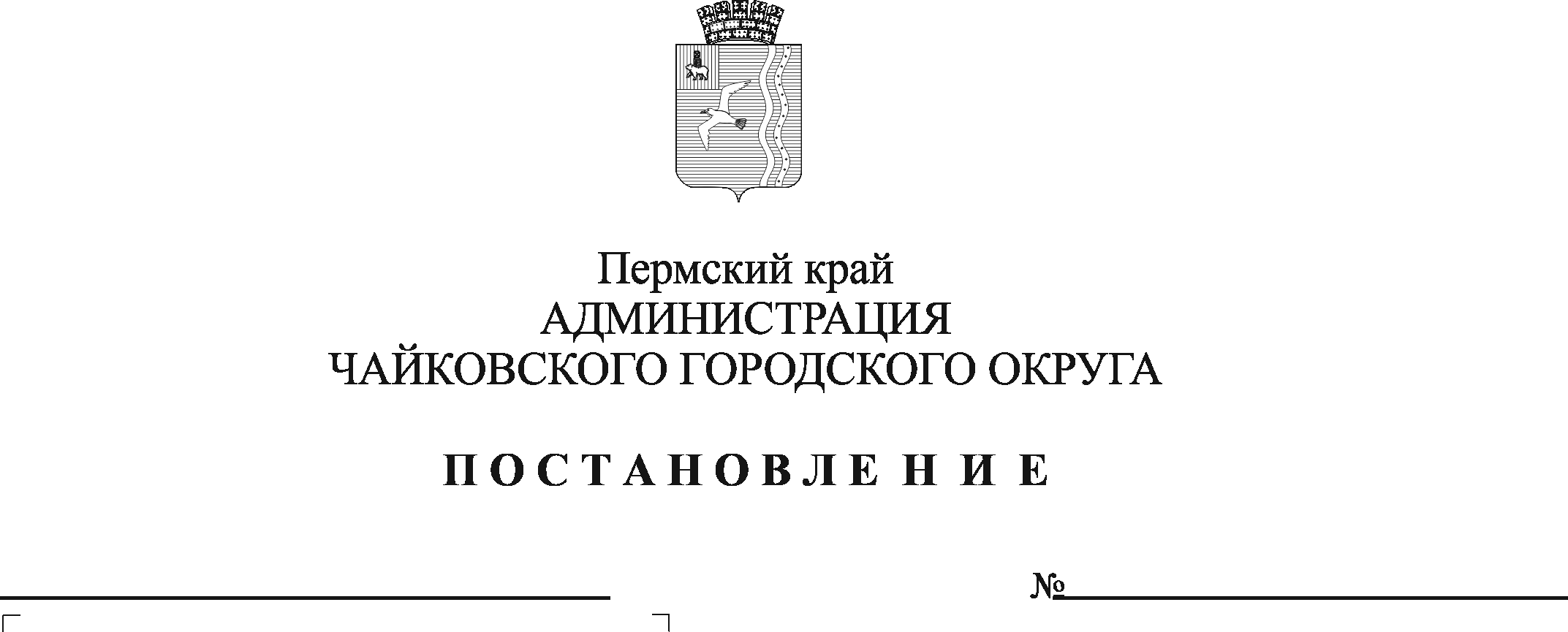 В соответствии со  статьей 179 Бюджетного кодекса Российской Федерации, Уставом Чайковского городского округа, решением Думы Чайковского городского округа от 23 декабря 2020 г. № 438 «О бюджете Чайковского городского округа на 2021 год и на плановый период 2022 и 2023 годов»ПОСТАНОВЛЯЮ:Утвердить прилагаемые изменения, которые вносятся в муниципальную программу по развитию Чайковского городского округа, утвержденную постановлением администрации города Чайковского  от 14 февраля 2019 г. № 209 (в редакции постановлений администрации Чайковского городского округа от 12.09.2019 г. № 1530; от 13.01.2020 № 8/1; от 07.07.2020 № 628; от 08.10.2020 № 935; от 25.02.2021 № 163).Опубликовать постановление в муниципальной газете «Огни Камы» и разместить на официальном сайте администрации Чайковского городского округа.Постановление вступает в силу после его официального опубликования.Глава городского округа –глава администрации Чайковского городского округа				          Ю.Г. ВостриковУТВЕРЖДЕНЫ постановлением администрацииЧайковского городского округаот____________№_________ИЗМЕНЕНИЯ,которые вносятся в муниципальную программу по развитию Чайковского городского округа, утвержденную постановлением администрации города Чайковского от 14 февраля 2019 г. № 209В паспорте муниципальной программы по развитию Чайковского городского округа позиции:изложить в следующей редакции:Приложение 1 к муниципальной программе по развитию Чайковского городского округа изложить в следующей редакции:Приложение 1к муниципальной программепо развитию Чайковского городскогоокругаОбъем финансирования  Программы по развитию  Чайковского городского округа (в разрезе сельских территорий)Приложение 2 к муниципальной программе по развитию Чайковского городского округа изложить в следующей редакции:Приложение 2к муниципальной программе по развитию Чайковского городского округаОбъем финансирования Программы по развитию Чайковского городского округа                                                                  	(в разрезе источников финансирования, средства краевого бюджета)	Объемы и источники финансирования
(тыс. рублей)20192020202120222023ИтогоВсего, в том числе:882 570,3948 001,6613 487,4669 405,3641 049,33 754 513,9Федеральный бюджет177 291,6123 964,8113 021,5406 542,8421 003,01 241 823,6Краевой бюджет497 689,5691 474,7338 480,0181 963,0142 049,11 851 656,3Бюджет МО190 233,3131 207,7160 447,7 80 899,477 997,2640 785,3Прочие источники17 355,91 354,51 538,20,00,020 248,6Объемы и источники финансирования
(тыс. рублей)20192020202120222023ИтогоВсего, в том числе:882 570,3948 001,61 120 331,4396 397,0430 067,43 777 367,8Федеральный бюджет177 291,6123 964,8440 489,2112 230,1201 343,31 055 319,0Краевой бюджет497 689,5691 474,7368 127,1203 276,4150 726,91 911 285,6Бюджет МО190 233,3131 207,7310 176,980 899,477 997,2790 514,5Прочие источники17 355,91 354,51 538,20,00,020 248,6№Наименование мероприятия, объектаОтветственный исполнитель мероприятияПотребность в финансированииПотребность в финансированииПотребность в финансированииПотребность в финансированииПотребность в финансированииПотребность в финансированииПредусмотрено в бюджетах всех уровнейПредусмотрено в бюджетах всех уровнейПредусмотрено в бюджетах всех уровнейПредусмотрено в бюджетах всех уровнейПредусмотрено в бюджетах всех уровнейПредусмотрено в бюджетах всех уровнейПредусмотрено в бюджетах всех уровнейПотребность в доп. фин-ии №Наименование мероприятия, объектаОтветственный исполнитель мероприятияИтогоВ том числеВ том числеВ том числеВ том числеВ том числеИсточник финансированияИтогоВ том числеВ том числеВ том числеВ том числеВ том числеПотребность в доп. фин-ии №Наименование мероприятия, объектаОтветственный исполнитель мероприятияИтогоВ том числеВ том числеВ том числеВ том числеВ том числеИсточник финансированияИтогокассовые выплатыкассовые выплатыпредусмотрено в бюджетепредусмотрено в бюджетепредусмотрено в бюджетеПотребность в доп. фин-ии №Наименование мероприятия, объектаОтветственный исполнитель мероприятияИтого20192020202120222023Источник финансированияИтого2 0192 0202 0212 0222 023Потребность в доп. фин-ии 1234567891011121314151617Сельская территория Чайковского городского округаСельская территория Чайковского городского округаСельская территория Чайковского городского округаСельская территория Чайковского городского округаСельская территория Чайковского городского округаСельская территория Чайковского городского округаСельская территория Чайковского городского округаСельская территория Чайковского городского округаСельская территория Чайковского городского округаСельская территория Чайковского городского округаСельская территория Чайковского городского округаСельская территория Чайковского городского округаСельская территория Чайковского городского округаСельская территория Чайковского городского округаСельская территория Чайковского городского округаСельская территория Чайковского городского округаСельская территория Чайковского городского округа1Направление 1  "Образование" Направление 1  "Образование" Направление 1  "Образование" Направление 1  "Образование" Направление 1  "Образование" Направление 1  "Образование" Направление 1  "Образование" Направление 1  "Образование" Направление 1  "Образование" Направление 1  "Образование" Направление 1  "Образование" Направление 1  "Образование" Направление 1  "Образование" Направление 1  "Образование" Направление 1  "Образование" Направление 1  "Образование" 1.1Мероприятие 1. Строительство ДОУ д.Гаревая Управление строительства и архитектуры администрации Чайковского городского округа (далее - УСИА)63 908,4357 704,56755 194,3301 009,5380,0000,000Всего63 908,4357 704,56755 194,3301 009,5380,0000,0001.1Мероприятие 1. Строительство ДОУ д.Гаревая Управление строительства и архитектуры администрации Чайковского городского округа (далее - УСИА)63 908,4357 704,56755 194,3301 009,5380,0000,000Федеральный  бюджет всего, в т.ч.:**0,0000,0000,0000,0000,0000,0001.1Мероприятие 1. Строительство ДОУ д.Гаревая Управление строительства и архитектуры администрации Чайковского городского округа (далее - УСИА)63 908,4357 704,56755 194,3301 009,5380,0000,000- государственные программы0,0000,0001.1Мероприятие 1. Строительство ДОУ д.Гаревая Управление строительства и архитектуры администрации Чайковского городского округа (далее - УСИА)63 908,4357 704,56755 194,3301 009,5380,0000,000Краевой  бюджет всего, в т.ч.:**55 886,0970,00054 876,5591 009,5380,0000,0001.1Мероприятие 1. Строительство ДОУ д.Гаревая Управление строительства и архитектуры администрации Чайковского городского округа (далее - УСИА)63 908,4357 704,56755 194,3301 009,5380,0000,000- государственные программы53 210,0480,00052 200,5101 009,5381.1Мероприятие 1. Строительство ДОУ д.Гаревая Управление строительства и архитектуры администрации Чайковского городского округа (далее - УСИА)63 908,4357 704,56755 194,3301 009,5380,0000,000- "единая субсидия"2 676,0490,0002 676,0491.1Мероприятие 1. Строительство ДОУ д.Гаревая Управление строительства и архитектуры администрации Чайковского городского округа (далее - УСИА)63 908,4357 704,56755 194,3301 009,5380,0000,000- субсидия 1:10,0001.1Мероприятие 1. Строительство ДОУ д.Гаревая Управление строительства и архитектуры администрации Чайковского городского округа (далее - УСИА)63 908,4357 704,56755 194,3301 009,5380,0000,000Местный бюджет8 022,3387 704,567317,7711.2Мероприятие 2. Строительство ДОУ д.ЧумнаУСИА71 913,4301 012,97014 519,07556 381,3850,0000,000Всего71 913,4301 012,97014 519,07556 381,3850,0000,0001.2Мероприятие 2. Строительство ДОУ д.ЧумнаУСИА71 913,4301 012,97014 519,07556 381,3850,0000,000Федеральный  бюджет всего, в т.ч.:**0,0000,0000,0000,0000,0000,0001.2Мероприятие 2. Строительство ДОУ д.ЧумнаУСИА71 913,4301 012,97014 519,07556 381,3850,0000,000- государственные программы0,0000,0000,0001.2Мероприятие 2. Строительство ДОУ д.ЧумнаУСИА71 913,4301 012,97014 519,07556 381,3850,0000,000Краевой  бюджет всего, в т.ч.:**55 238,1020,0009 899,55345 338,5490,0000,0001.2Мероприятие 2. Строительство ДОУ д.ЧумнаУСИА71 913,4301 012,97014 519,07556 381,3850,0000,000- государственные программы38 622,2000,0000,00038 622,2001.2Мероприятие 2. Строительство ДОУ д.ЧумнаУСИА71 913,4301 012,97014 519,07556 381,3850,0000,000- "единая субсидия"16 615,9020,0009 899,5536 716,3491.2Мероприятие 2. Строительство ДОУ д.ЧумнаУСИА71 913,4301 012,97014 519,07556 381,3850,0000,000- субсидия 1:10,0001.2Мероприятие 2. Строительство ДОУ д.ЧумнаУСИА71 913,4301 012,97014 519,07556 381,3850,0000,000Местный бюджет16 675,3281 012,9704 619,52211 042,8361.3Мероприятие 3. Устройство септика в СОШ с.Б.БукорУСИА739,564739,5640,0000,0000,0000,000Всего739,564739,5640,0000,0000,0000,0001.3Мероприятие 3. Устройство септика в СОШ с.Б.БукорУСИА739,564739,5640,0000,0000,0000,000Краевой  бюджет всего, в т.ч.:**0,0000,0000,0000,0000,0000,0001.3Мероприятие 3. Устройство септика в СОШ с.Б.БукорУСИА739,564739,5640,0000,0000,0000,000- государственные программы0,0001.3Мероприятие 3. Устройство септика в СОШ с.Б.БукорУСИА739,564739,5640,0000,0000,0000,000- "единая субсидия"0,0001.3Мероприятие 3. Устройство септика в СОШ с.Б.БукорУСИА739,564739,5640,0000,0000,0000,000- субсидия 1:10,0001.3Мероприятие 3. Устройство септика в СОШ с.Б.БукорУСИА739,564739,5640,0000,0000,0000,000Местный бюджет739,564739,5641.4Мероприятие 4. Создание условий для беспрепятственного доступа детей с ОВЗ  к объектам и услугам сферы образованияУправление образования администрации Чайковского городского округа (далее - УО)5 328,5245 328,5240,0000,0000,0000,000Всего5 328,5245 328,5240,0000,0000,0000,0001.4Мероприятие 4. Создание условий для беспрепятственного доступа детей с ОВЗ  к объектам и услугам сферы образованияУправление образования администрации Чайковского городского округа (далее - УО)5 328,5245 328,5240,0000,0000,0000,000Федеральный  бюджет всего, в т.ч.:**3 568,6443 568,6440,0000,0000,0000,0001.4Мероприятие 4. Создание условий для беспрепятственного доступа детей с ОВЗ  к объектам и услугам сферы образованияУправление образования администрации Чайковского городского округа (далее - УО)5 328,5245 328,5240,0000,0000,0000,000- государственные программы3 568,6443 568,6441.4Мероприятие 4. Создание условий для беспрепятственного доступа детей с ОВЗ  к объектам и услугам сферы образованияУправление образования администрации Чайковского городского округа (далее - УО)5 328,5245 328,5240,0000,0000,0000,000Краевой  бюджет всего, в т.ч.:**1 319,9101 319,9100,0000,0000,0000,0001.4Мероприятие 4. Создание условий для беспрепятственного доступа детей с ОВЗ  к объектам и услугам сферы образованияУправление образования администрации Чайковского городского округа (далее - УО)5 328,5245 328,5240,0000,0000,0000,000- государственные программы0,0001.4Мероприятие 4. Создание условий для беспрепятственного доступа детей с ОВЗ  к объектам и услугам сферы образованияУправление образования администрации Чайковского городского округа (далее - УО)5 328,5245 328,5240,0000,0000,0000,000- "единая субсидия"1 319,9101 319,9101.4Мероприятие 4. Создание условий для беспрепятственного доступа детей с ОВЗ  к объектам и услугам сферы образованияУправление образования администрации Чайковского городского округа (далее - УО)5 328,5245 328,5240,0000,0000,0000,000- субсидия 1:10,0001.4Мероприятие 4. Создание условий для беспрепятственного доступа детей с ОВЗ  к объектам и услугам сферы образованияУправление образования администрации Чайковского городского округа (далее - УО)5 328,5245 328,5240,0000,0000,0000,000Местный бюджет439,970439,9701.5Мероприятие 5. Создание в общеобразовательных организациях, расположенных в сельской местности, условий для занятий физ-рой и спортомУО16 703,0332 105,2713 932,9932 153,6345 511,1343 000,001Всего16 703,0332 105,2713 932,9932 153,6345 511,1343 000,0011.5Мероприятие 5. Создание в общеобразовательных организациях, расположенных в сельской местности, условий для занятий физ-рой и спортомУО16 703,0332 105,2713 932,9932 153,6345 511,1343 000,001Федеральный  бюджет всего, в т.ч.:**14 009,3651 409,9522 634,0222 012,4125 149,7002 803,2791.5Мероприятие 5. Создание в общеобразовательных организациях, расположенных в сельской местности, условий для занятий физ-рой и спортомУО16 703,0332 105,2713 932,9932 153,6345 511,1343 000,001- государственные программы14 009,3651 409,9522 634,0222 012,4125 149,7002 803,2791.5Мероприятие 5. Создание в общеобразовательных организациях, расположенных в сельской местности, условий для занятий физ-рой и спортомУО16 703,0332 105,2713 932,9932 153,6345 511,1343 000,001Краевой  бюджет всего, в т.ч.:**2 020,211521,489974,228105,916271,037147,5411.5Мероприятие 5. Создание в общеобразовательных организациях, расположенных в сельской местности, условий для занятий физ-рой и спортомУО16 703,0332 105,2713 932,9932 153,6345 511,1343 000,001- государственные программы0,0000,0001.5Мероприятие 5. Создание в общеобразовательных организациях, расположенных в сельской местности, условий для занятий физ-рой и спортомУО16 703,0332 105,2713 932,9932 153,6345 511,1343 000,001- "единая субсидия"2 020,211521,489974,228105,916271,037147,5411.5Мероприятие 5. Создание в общеобразовательных организациях, расположенных в сельской местности, условий для занятий физ-рой и спортомУО16 703,0332 105,2713 932,9932 153,6345 511,1343 000,001- субсидия 1:10,0001.5Мероприятие 5. Создание в общеобразовательных организациях, расположенных в сельской местности, условий для занятий физ-рой и спортомУО16 703,0332 105,2713 932,9932 153,6345 511,1343 000,001Местный бюджет673,457173,830324,74335,30690,39749,1811.6Мероприятие 6. Приведение в нормативное состояние учреждений образованияУО, УСИА37 526,83615 220,64812 386,1939 919,9950,0000,000Всего37 526,83615 220,64812 386,1939 919,9950,0000,0001.6Мероприятие 6. Приведение в нормативное состояние учреждений образованияУО, УСИА37 526,83615 220,64812 386,1939 919,9950,0000,000Краевой  бюджет всего, в т.ч.:**14 386,2193 580,4819 914,204891,5340,0000,0001.6Мероприятие 6. Приведение в нормативное состояние учреждений образованияУО, УСИА37 526,83615 220,64812 386,1939 919,9950,0000,000- государственные программы0,0001.6Мероприятие 6. Приведение в нормативное состояние учреждений образованияУО, УСИА37 526,83615 220,64812 386,1939 919,9950,0000,000- "единая субсидия"1 213,244321,710891,5341.6Мероприятие 6. Приведение в нормативное состояние учреждений образованияУО, УСИА37 526,83615 220,64812 386,1939 919,9950,0000,000- субсидия 1:113 172,9753 258,7719 914,2041.6Мероприятие 6. Приведение в нормативное состояние учреждений образованияУО, УСИА37 526,83615 220,64812 386,1939 919,9950,0000,000Местный бюджет23 140,61711 640,1672 471,9899 028,4611.7Мероприятие 7. Ремонт пищеблоковУСИА8 690,9580,0008 690,9580,0000,0000,000Всего8 690,9580,0008 690,9580,0000,0000,0001.7Мероприятие 7. Ремонт пищеблоковУСИА8 690,9580,0008 690,9580,0000,0000,000Краевой  бюджет всего, в т.ч.:**4 345,4790,0004 345,4790,0000,0000,0001.7Мероприятие 7. Ремонт пищеблоковУСИА8 690,9580,0008 690,9580,0000,0000,000- государственные программы0,0001.7Мероприятие 7. Ремонт пищеблоковУСИА8 690,9580,0008 690,9580,0000,0000,000- "единая субсидия"0,0001.7Мероприятие 7. Ремонт пищеблоковУСИА8 690,9580,0008 690,9580,0000,0000,000- субсидия 1:14 345,4794 345,4791.7Мероприятие 7. Ремонт пищеблоковУСИА8 690,9580,0008 690,9580,0000,0000,000Местный бюджет4 345,4794 345,4791.8Мероприятие 8. Капитальный ремонт здания школы п.Буренка, ул.Клубная, д.10УСИА23 062,0000,0000,00014 436,7628 625,2380,000Всего23 062,0000,0000,00014 436,7628 625,2380,0001.8Мероприятие 8. Капитальный ремонт здания школы п.Буренка, ул.Клубная, д.10УСИА23 062,0000,0000,00014 436,7628 625,2380,000Краевой  бюджет всего, в т.ч.:**17 999,9280,0000,00011 531,0006 468,9280,0001.8Мероприятие 8. Капитальный ремонт здания школы п.Буренка, ул.Клубная, д.10УСИА23 062,0000,0000,00014 436,7628 625,2380,000- государственные программы11 531,00011 531,0001.8Мероприятие 8. Капитальный ремонт здания школы п.Буренка, ул.Клубная, д.10УСИА23 062,0000,0000,00014 436,7628 625,2380,000- "единая субсидия"6 468,9286 468,9281.8Мероприятие 8. Капитальный ремонт здания школы п.Буренка, ул.Клубная, д.10УСИА23 062,0000,0000,00014 436,7628 625,2380,000- субсидия 1:10,0001.8Мероприятие 8. Капитальный ремонт здания школы п.Буренка, ул.Клубная, д.10УСИА23 062,0000,0000,00014 436,7628 625,2380,000Местный бюджет5 062,0722 905,7622 156,3101.9Мероприятие 9. Строительство здания МДОУ в с. Большой БукорУСИА3 138,7620,0000,0000,0000,0003 138,762Всего3 138,7620,0000,0000,0000,0003 138,7621.9Мероприятие 9. Строительство здания МДОУ в с. Большой БукорУСИА3 138,7620,0000,0000,0000,0003 138,762Краевой  бюджет всего, в т.ч.:**0,0000,0000,0000,0000,0000,0001.9Мероприятие 9. Строительство здания МДОУ в с. Большой БукорУСИА3 138,7620,0000,0000,0000,0003 138,762- государственные программы0,0001.9Мероприятие 9. Строительство здания МДОУ в с. Большой БукорУСИА3 138,7620,0000,0000,0000,0003 138,762- "единая субсидия"0,0001.9Мероприятие 9. Строительство здания МДОУ в с. Большой БукорУСИА3 138,7620,0000,0000,0000,0003 138,762- субсидия 1:10,0001.9Мероприятие 9. Строительство здания МДОУ в с. Большой БукорУСИА3 138,7620,0000,0000,0000,0003 138,762Местный бюджет3 138,7623 138,7621.10Мероприятие 10. Ремонт здания МБОУ СОШ №7 по адресу: Пермский край, г. Чайковский, с. Б. Букор, ул. Юбилейная, д. 7УСИА1 228,7540,0000,0001 228,7540,0000,000Всего1 228,7540,0000,0001 228,7540,0000,0001.10Мероприятие 10. Ремонт здания МБОУ СОШ №7 по адресу: Пермский край, г. Чайковский, с. Б. Букор, ул. Юбилейная, д. 7УСИА1 228,7540,0000,0001 228,7540,0000,000Краевой  бюджет всего, в т.ч.:**614,3770,0000,000614,3770,0000,0001.10Мероприятие 10. Ремонт здания МБОУ СОШ №7 по адресу: Пермский край, г. Чайковский, с. Б. Букор, ул. Юбилейная, д. 7УСИА1 228,7540,0000,0001 228,7540,0000,000- государственные программы0,0001.10Мероприятие 10. Ремонт здания МБОУ СОШ №7 по адресу: Пермский край, г. Чайковский, с. Б. Букор, ул. Юбилейная, д. 7УСИА1 228,7540,0000,0001 228,7540,0000,000- "единая субсидия"0,0001.10Мероприятие 10. Ремонт здания МБОУ СОШ №7 по адресу: Пермский край, г. Чайковский, с. Б. Букор, ул. Юбилейная, д. 7УСИА1 228,7540,0000,0001 228,7540,0000,000- субсидия 1:1614,377614,3771.10Мероприятие 10. Ремонт здания МБОУ СОШ №7 по адресу: Пермский край, г. Чайковский, с. Б. Букор, ул. Юбилейная, д. 7УСИА1 228,7540,0000,0001 228,7540,0000,000Местный бюджет614,377614,3771.11Мероприятие 11. Ремонт здания МБОУ СОШ п. Прикамский по адресу: Пермский край, г. Чайковский, с. Сосново, ул. Школьная, д.33УСИА1 153,0820,0000,0001 153,0820,0000,000Всего1 153,0820,0000,0001 153,0820,0000,0001.11Мероприятие 11. Ремонт здания МБОУ СОШ п. Прикамский по адресу: Пермский край, г. Чайковский, с. Сосново, ул. Школьная, д.33УСИА1 153,0820,0000,0001 153,0820,0000,000Краевой  бюджет всего, в т.ч.:**576,5410,0000,000576,5410,0000,0001.11Мероприятие 11. Ремонт здания МБОУ СОШ п. Прикамский по адресу: Пермский край, г. Чайковский, с. Сосново, ул. Школьная, д.33УСИА1 153,0820,0000,0001 153,0820,0000,000- государственные программы0,0001.11Мероприятие 11. Ремонт здания МБОУ СОШ п. Прикамский по адресу: Пермский край, г. Чайковский, с. Сосново, ул. Школьная, д.33УСИА1 153,0820,0000,0001 153,0820,0000,000- "единая субсидия"0,0001.11Мероприятие 11. Ремонт здания МБОУ СОШ п. Прикамский по адресу: Пермский край, г. Чайковский, с. Сосново, ул. Школьная, д.33УСИА1 153,0820,0000,0001 153,0820,0000,000- субсидия 1:1576,541576,5411.11Мероприятие 11. Ремонт здания МБОУ СОШ п. Прикамский по адресу: Пермский край, г. Чайковский, с. Сосново, ул. Школьная, д.33УСИА1 153,0820,0000,0001 153,0820,0000,000Местный бюджет576,541576,5411.12Мероприятие 12. Ремонт здания МБОУ "Марковская СОШ" по адресу: Пермский край, г. Чайковский, п. Марковский, д.34УСИА1 030,4260,0000,0001 030,4260,0000,000Всего1 030,4260,0000,0001 030,4260,0000,0001.12Мероприятие 12. Ремонт здания МБОУ "Марковская СОШ" по адресу: Пермский край, г. Чайковский, п. Марковский, д.34УСИА1 030,4260,0000,0001 030,4260,0000,000Краевой  бюджет всего, в т.ч.:**515,2130,0000,000515,2130,0000,0001.12Мероприятие 12. Ремонт здания МБОУ "Марковская СОШ" по адресу: Пермский край, г. Чайковский, п. Марковский, д.34УСИА1 030,4260,0000,0001 030,4260,0000,000- государственные программы0,0001.12Мероприятие 12. Ремонт здания МБОУ "Марковская СОШ" по адресу: Пермский край, г. Чайковский, п. Марковский, д.34УСИА1 030,4260,0000,0001 030,4260,0000,000- "единая субсидия"0,0001.12Мероприятие 12. Ремонт здания МБОУ "Марковская СОШ" по адресу: Пермский край, г. Чайковский, п. Марковский, д.34УСИА1 030,4260,0000,0001 030,4260,0000,000- субсидия 1:1515,213515,2131.12Мероприятие 12. Ремонт здания МБОУ "Марковская СОШ" по адресу: Пермский край, г. Чайковский, п. Марковский, д.34УСИА1 030,4260,0000,0001 030,4260,0000,000Местный бюджет515,213515,2131.13Мероприятие 13. Ремонт здания МБОУ СОШ п. Прикамский по адресу: Пермский край, г. Чайковский, п. Прикамский, ул. Солнечная, д.5УСИА2 895,9870,0000,0002 895,9870,0000,000Всего2 895,9870,0000,0002 895,9870,0000,0001.13Мероприятие 13. Ремонт здания МБОУ СОШ п. Прикамский по адресу: Пермский край, г. Чайковский, п. Прикамский, ул. Солнечная, д.5УСИА2 895,9870,0000,0002 895,9870,0000,000Краевой  бюджет всего, в т.ч.:**1 447,9930,0000,0001 447,9930,0000,0001.13Мероприятие 13. Ремонт здания МБОУ СОШ п. Прикамский по адресу: Пермский край, г. Чайковский, п. Прикамский, ул. Солнечная, д.5УСИА2 895,9870,0000,0002 895,9870,0000,000- государственные программы0,0001.13Мероприятие 13. Ремонт здания МБОУ СОШ п. Прикамский по адресу: Пермский край, г. Чайковский, п. Прикамский, ул. Солнечная, д.5УСИА2 895,9870,0000,0002 895,9870,0000,000- "единая субсидия"0,0001.13Мероприятие 13. Ремонт здания МБОУ СОШ п. Прикамский по адресу: Пермский край, г. Чайковский, п. Прикамский, ул. Солнечная, д.5УСИА2 895,9870,0000,0002 895,9870,0000,000- субсидия 1:11 447,9931 447,9931.13Мероприятие 13. Ремонт здания МБОУ СОШ п. Прикамский по адресу: Пермский край, г. Чайковский, п. Прикамский, ул. Солнечная, д.5УСИА2 895,9870,0000,0002 895,9870,0000,000Местный бюджет1 447,9941 447,994Итого по направлению 1237 319,79132 111,54494 723,54990 209,56314 136,3726 138,763Всего237 319,79132 111,54494 723,54990 209,56314 136,3726 138,763Итого по направлению 1237 319,79132 111,54494 723,54990 209,56314 136,3726 138,763Федеральный  бюджет всего, в т.ч.:**17 578,0094 978,5962 634,0222 012,4125 149,7002 803,279Итого по направлению 1237 319,79132 111,54494 723,54990 209,56314 136,3726 138,763- государственные программы17 578,0094 978,5962 634,0222 012,4125 149,7002 803,279Итого по направлению 1237 319,79132 111,54494 723,54990 209,56314 136,3726 138,763Краевой  бюджет всего, в т.ч.:**154 350,0705 421,88080 010,02362 030,6616 739,965147,541Итого по направлению 1237 319,79132 111,54494 723,54990 209,56314 136,3726 138,763- государственные программы103 363,2480,00052 200,51051 162,7380,0000,000Итого по направлению 1237 319,79132 111,54494 723,54990 209,56314 136,3726 138,763- "единая субсидия"30 314,2442 163,10913 549,8307 713,7996 739,965147,541Итого по направлению 1237 319,79132 111,54494 723,54990 209,56314 136,3726 138,763- субсидия 1:120 672,5783 258,77114 259,6833 154,1240,0000,000Итого по направлению 1237 319,79132 111,54494 723,54990 209,56314 136,3726 138,763Местный бюджет65 391,71221 711,06812 079,50426 166,4902 246,7073 187,943Итого по направлению 1237 319,79132 111,54494 723,54990 209,56314 136,3726 138,763Прочие источники0,0002Направление 2 "Физическая культура"Направление 2 "Физическая культура"Направление 2 "Физическая культура"Направление 2 "Физическая культура"Направление 2 "Физическая культура"Направление 2 "Физическая культура"Направление 2 "Физическая культура"Направление 2 "Физическая культура"Направление 2 "Физическая культура"Направление 2 "Физическая культура"Направление 2 "Физическая культура"Направление 2 "Физическая культура"Направление 2 "Физическая культура"Направление 2 "Физическая культура"Направление 2 "Физическая культура"Направление 2 "Физическая культура"2.1Мероприятие 1. Спортивная площадка СОШ с.УральскоеУО6 879,6786 281,926597,7520,0000,0000,000Всего6 879,6786 281,926597,7520,0000,0000,0002.1Мероприятие 1. Спортивная площадка СОШ с.УральскоеУО6 879,6786 281,926597,7520,0000,0000,000Краевой  бюджет всего, в т.ч.:**4 343,2784 044,402298,8760,0000,0000,0002.1Мероприятие 1. Спортивная площадка СОШ с.УральскоеУО6 879,6786 281,926597,7520,0000,0000,000- государственные программы2 710,3182 710,3182.1Мероприятие 1. Спортивная площадка СОШ с.УральскоеУО6 879,6786 281,926597,7520,0000,0000,000- "единая субсидия"0,0002.1Мероприятие 1. Спортивная площадка СОШ с.УральскоеУО6 879,6786 281,926597,7520,0000,0000,000- субсидия 1:11 632,9601 334,084298,8762.1Мероприятие 1. Спортивная площадка СОШ с.УральскоеУО6 879,6786 281,926597,7520,0000,0000,000Местный бюджет2 536,4002 237,524298,8762.2Мероприятие 2. Спортивные площадки СОШ с.АльняшУО4 448,6974 191,751256,9460,0000,0000,000Всего4 448,6974 191,751256,9460,0000,0000,0002.2Мероприятие 2. Спортивные площадки СОШ с.АльняшУО4 448,6974 191,751256,9460,0000,0000,000Краевой  бюджет всего, в т.ч.:**3 018,3412 889,868128,4730,0000,0000,0002.2Мероприятие 2. Спортивные площадки СОШ с.АльняшУО4 448,6974 191,751256,9460,0000,0000,000- государственные программы2 889,8682 889,8682.2Мероприятие 2. Спортивные площадки СОШ с.АльняшУО4 448,6974 191,751256,9460,0000,0000,000- "единая субсидия"0,0002.2Мероприятие 2. Спортивные площадки СОШ с.АльняшУО4 448,6974 191,751256,9460,0000,0000,000- субсидия 1:1128,473128,4732.2Мероприятие 2. Спортивные площадки СОШ с.АльняшУО4 448,6974 191,751256,9460,0000,0000,000Местный бюджет1 430,3561 301,883128,4732.3Мероприятие 3. Спортивная площадка СОШ с.ЗипуновоУСИА5 785,9580,0000,0005 785,9580,0000,000Всего5 785,9580,0000,0005 785,9580,0000,0002.3Мероприятие 3. Спортивная площадка СОШ с.ЗипуновоУСИА5 785,9580,0000,0005 785,9580,0000,000Краевой  бюджет всего, в т.ч.:**4 339,4680,0000,0004 339,4680,0000,0002.3Мероприятие 3. Спортивная площадка СОШ с.ЗипуновоУСИА5 785,9580,0000,0005 785,9580,0000,000- государственные программы4 339,4684 339,4682.3Мероприятие 3. Спортивная площадка СОШ с.ЗипуновоУСИА5 785,9580,0000,0005 785,9580,0000,000- "единая субсидия"0,0002.3Мероприятие 3. Спортивная площадка СОШ с.ЗипуновоУСИА5 785,9580,0000,0005 785,9580,0000,000- субсидия 1:10,0002.3Мероприятие 3. Спортивная площадка СОШ с.ЗипуновоУСИА5 785,9580,0000,0005 785,9580,0000,000Местный бюджет1 446,4901 446,4902.4Мероприятие 4. Межшкольный стадион СОШ п.ПрикамскийУСИА31 857,9490,000842,12831 015,8210,0000,000Всего31 857,9490,000842,12831 015,8210,0000,0002.4Мероприятие 4. Межшкольный стадион СОШ п.ПрикамскийУСИА31 857,9490,000842,12831 015,8210,0000,000Краевой  бюджет всего, в т.ч.:**22 014,7100,0000,00022 014,7100,0000,0002.4Мероприятие 4. Межшкольный стадион СОШ п.ПрикамскийУСИА31 857,9490,000842,12831 015,8210,0000,000- государственные программы17 500,00017 500,0002.4Мероприятие 4. Межшкольный стадион СОШ п.ПрикамскийУСИА31 857,9490,000842,12831 015,8210,0000,000- "единая субсидия"4 514,7104 514,7102.4Мероприятие 4. Межшкольный стадион СОШ п.ПрикамскийУСИА31 857,9490,000842,12831 015,8210,0000,000- субсидия 1:10,0002.4Мероприятие 4. Межшкольный стадион СОШ п.ПрикамскийУСИА31 857,9490,000842,12831 015,8210,0000,000Местный бюджет9 843,239842,1289 001,1112.5Мероприятие 5. Межшкольный стадион СОШ с.Б.БукорУСИА9 566,2100,0000,0000,0001 005,9008 560,310Всего9 566,2100,0000,0001 005,9008 560,3102.5Мероприятие 5. Межшкольный стадион СОШ с.Б.БукорУСИА9 566,2100,0000,0000,0001 005,9008 560,310Краевой  бюджет всего, в т.ч.:**0,0000,0000,0000,0000,0002.5Мероприятие 5. Межшкольный стадион СОШ с.Б.БукорУСИА9 566,2100,0000,0000,0001 005,9008 560,310- государственные программы0,0002.5Мероприятие 5. Межшкольный стадион СОШ с.Б.БукорУСИА9 566,2100,0000,0000,0001 005,9008 560,310- "единая субсидия"0,0002.5Мероприятие 5. Межшкольный стадион СОШ с.Б.БукорУСИА9 566,2100,0000,0000,0001 005,9008 560,310- субсидия 1:10,0002.5Мероприятие 5. Межшкольный стадион СОШ с.Б.БукорУСИА9 566,2100,0000,0000,0001 005,9008 560,310Местный бюджет9 566,2101 005,9008 560,3102.6Мероприятие 6. Спортивная площадка МБОУ Марковская СОШУСИА9 203,2540,000642,9440,0008 560,3100,000Всего9 203,2540,000642,9440,0008 560,3100,0002.6Мероприятие 6. Спортивная площадка МБОУ Марковская СОШУСИА9 203,2540,000642,9440,0008 560,3100,000Краевой  бюджет всего, в т.ч.:**0,0000,0000,0000,0000,0000,0002.6Мероприятие 6. Спортивная площадка МБОУ Марковская СОШУСИА9 203,2540,000642,9440,0008 560,3100,000- государственные программы0,0000,0002.6Мероприятие 6. Спортивная площадка МБОУ Марковская СОШУСИА9 203,2540,000642,9440,0008 560,3100,000- "единая субсидия"0,0002.6Мероприятие 6. Спортивная площадка МБОУ Марковская СОШУСИА9 203,2540,000642,9440,0008 560,3100,000- субсидия 1:10,0002.6Мероприятие 6. Спортивная площадка МБОУ Марковская СОШУСИА9 203,2540,000642,9440,0008 560,3100,000Местный бюджет9 203,254642,9448 560,3102.7Мероприятие 7. Реализация проекта инициативного бюджетирования "Устройство спортивной площадки в д.Чумна"УЖКХ1 528,1580,0001 528,1580,0000,0000,000Всего1 528,1580,0001 528,1580,0000,0000,0002.7Мероприятие 7. Реализация проекта инициативного бюджетирования "Устройство спортивной площадки в д.Чумна"УЖКХ1 528,1580,0001 528,1580,0000,0000,000Краевой  бюджет всего, в т.ч.:**1 375,3420,0001 375,3420,0000,0000,0002.7Мероприятие 7. Реализация проекта инициативного бюджетирования "Устройство спортивной площадки в д.Чумна"УЖКХ1 528,1580,0001 528,1580,0000,0000,000- государственные программы1 375,3421 375,3422.7Мероприятие 7. Реализация проекта инициативного бюджетирования "Устройство спортивной площадки в д.Чумна"УЖКХ1 528,1580,0001 528,1580,0000,0000,000- "единая субсидия"0,0002.7Мероприятие 7. Реализация проекта инициативного бюджетирования "Устройство спортивной площадки в д.Чумна"УЖКХ1 528,1580,0001 528,1580,0000,0000,000- субсидия 1:10,0002.7Мероприятие 7. Реализация проекта инициативного бюджетирования "Устройство спортивной площадки в д.Чумна"УЖКХ1 528,1580,0001 528,1580,0000,0000,000Местный бюджет0,1530,1532.7Мероприятие 7. Реализация проекта инициативного бюджетирования "Устройство спортивной площадки в д.Чумна"УЖКХ1 528,1580,0001 528,1580,0000,0000,000Прочие источники152,663152,6632.8Мероприятие 8. Спортивная площадка СОШ д. ВанькиУСИА1 107,2660,0000,0001 107,2660,0000,000Всего1 107,2660,0000,0001 107,2660,0000,0002.8Мероприятие 8. Спортивная площадка СОШ д. ВанькиУСИА1 107,2660,0000,0001 107,2660,0000,000Краевой  бюджет всего, в т.ч.:**830,4490,0000,000830,4490,0000,0002.8Мероприятие 8. Спортивная площадка СОШ д. ВанькиУСИА1 107,2660,0000,0001 107,2660,0000,000- государственные программы830,449830,4492.8Мероприятие 8. Спортивная площадка СОШ д. ВанькиУСИА1 107,2660,0000,0001 107,2660,0000,000- "единая субсидия"0,0002.8Мероприятие 8. Спортивная площадка СОШ д. ВанькиУСИА1 107,2660,0000,0001 107,2660,0000,000- субсидия 1:10,0002.8Мероприятие 8. Спортивная площадка СОШ д. ВанькиУСИА1 107,2660,0000,0001 107,2660,0000,000Местный бюджет276,817276,817Итого по направлению 270 377,17010 473,6773 867,92837 909,0459 566,2108 560,310Всего70 377,17010 473,6773 867,92837 909,0459 566,2108 560,310Итого по направлению 270 377,17010 473,6773 867,92837 909,0459 566,2108 560,310Краевой  бюджет всего, в т.ч.:**35 921,5886 934,2701 802,69127 184,6270,0000,000Итого по направлению 270 377,17010 473,6773 867,92837 909,0459 566,2108 560,310- государственные программы29 645,4455 600,1861 375,34222 669,9170,0000,000Итого по направлению 270 377,17010 473,6773 867,92837 909,0459 566,2108 560,310- "единая субсидия"4 514,7100,0000,0004 514,7100,0000,000Итого по направлению 270 377,17010 473,6773 867,92837 909,0459 566,2108 560,310- субсидия 1:11 761,4331 334,084427,3490,0000,0000,000Итого по направлению 270 377,17010 473,6773 867,92837 909,0459 566,2108 560,310Местный бюджет34 302,9193 539,4071 912,57410 724,4189 566,2108 560,310Итого по направлению 270 377,17010 473,6773 867,92837 909,0459 566,2108 560,310Прочие источники152,6630,000152,6630,0000,0000,0003Направление 3 "Культура"Направление 3 "Культура"Направление 3 "Культура"Направление 3 "Культура"Направление 3 "Культура"Направление 3 "Культура"Направление 3 "Культура"Направление 3 "Культура"Направление 3 "Культура"Направление 3 "Культура"Направление 3 "Культура"Направление 3 "Культура"Направление 3 "Культура"Направление 3 "Культура"Направление 3 "Культура"Направление 3 "Культура"3.1Мероприятие 1. Строительство клуба с.Буренка УСИА21 198,9780,000,001 198,9820 000,000,00Всего21 198,9780,0000,0001 198,97820 000,0000,0003.1Мероприятие 1. Строительство клуба с.Буренка УСИА21 198,9780,000,001 198,9820 000,000,00Краевой  бюджет всего, в т.ч.:**15 000,0000,0000,0000,00015 000,0000,0003.1Мероприятие 1. Строительство клуба с.Буренка УСИА21 198,9780,000,001 198,9820 000,000,00- государственные программы0,0000,0003.1Мероприятие 1. Строительство клуба с.Буренка УСИА21 198,9780,000,001 198,9820 000,000,00- "единая субсидия"15 000,00015 000,0003.1Мероприятие 1. Строительство клуба с.Буренка УСИА21 198,9780,000,001 198,9820 000,000,00- субсидия 1:10,0003.1Мероприятие 1. Строительство клуба с.Буренка УСИА21 198,9780,000,001 198,9820 000,000,00Местный бюджет6 198,9780,0001 198,9785 000,0003.1Мероприятие 1. Строительство клуба с.Буренка УСИА21 198,9780,000,001 198,9820 000,000,00Прочие источники0,0000,0003.2Мероприятие 2. Благоустройство территории сельского дома культуры с.СосновоУСИА1 164,7631 164,7630,000,0000,0000,000Всего1 164,7631 164,7630,0000,0000,0000,0003.2Мероприятие 2. Благоустройство территории сельского дома культуры с.СосновоУСИА1 164,7631 164,7630,000,0000,0000,000Краевой  бюджет всего, в т.ч.:**0,0000,0000,0000,0000,0000,0003.2Мероприятие 2. Благоустройство территории сельского дома культуры с.СосновоУСИА1 164,7631 164,7630,000,0000,0000,000- государственные программы0,0000,0003.2Мероприятие 2. Благоустройство территории сельского дома культуры с.СосновоУСИА1 164,7631 164,7630,000,0000,0000,000- "единая субсидия"0,0003.2Мероприятие 2. Благоустройство территории сельского дома культуры с.СосновоУСИА1 164,7631 164,7630,000,0000,0000,000- субсидия 1:10,0003.2Мероприятие 2. Благоустройство территории сельского дома культуры с.СосновоУСИА1 164,7631 164,7630,000,0000,0000,000Местный бюджет1 164,7631 164,7633.3Мероприятие 3. Приведение в нормативное состояние имущественных комплексов учреждений Управление культуры и молодежной политики администрации Чайковского городского округа (далее - УКиМП), УСИА11 827,3926 310,0464 455,5201 061,8260,0000,000Всего11 827,3926 310,0464 455,5201 061,8260,0000,0003.3Мероприятие 3. Приведение в нормативное состояние имущественных комплексов учреждений Управление культуры и молодежной политики администрации Чайковского городского округа (далее - УКиМП), УСИА11 827,3926 310,0464 455,5201 061,8260,0000,000Краевой  бюджет всего, в т.ч.:**2 985,5980,0002 985,5980,0000,0000,0003.3Мероприятие 3. Приведение в нормативное состояние имущественных комплексов учреждений Управление культуры и молодежной политики администрации Чайковского городского округа (далее - УКиМП), УСИА11 827,3926 310,0464 455,5201 061,8260,0000,000- государственные программы0,0000,0003.3Мероприятие 3. Приведение в нормативное состояние имущественных комплексов учреждений Управление культуры и молодежной политики администрации Чайковского городского округа (далее - УКиМП), УСИА11 827,3926 310,0464 455,5201 061,8260,0000,000- "единая субсидия"2 985,5982 985,5983.3Мероприятие 3. Приведение в нормативное состояние имущественных комплексов учреждений Управление культуры и молодежной политики администрации Чайковского городского округа (далее - УКиМП), УСИА11 827,3926 310,0464 455,5201 061,8260,0000,000- субсидия 1:10,0003.3Мероприятие 3. Приведение в нормативное состояние имущественных комплексов учреждений Управление культуры и молодежной политики администрации Чайковского городского округа (далее - УКиМП), УСИА11 827,3926 310,0464 455,5201 061,8260,0000,000Местный бюджет8 841,7946 310,0461 469,9221 061,8263.4Мероприятие 4. Разработка ПСД на капитальный ремонт объекта "Многофункциональный культурный центр "Марковский"УСИА300,0000,0000,000300,0000,0000,000Всего300,0000,0000,000300,0000,0000,0003.4Мероприятие 4. Разработка ПСД на капитальный ремонт объекта "Многофункциональный культурный центр "Марковский"УСИА300,0000,0000,000300,0000,0000,000Краевой  бюджет всего, в т.ч.:**0,0000,0000,0000,0000,0000,0003.4Мероприятие 4. Разработка ПСД на капитальный ремонт объекта "Многофункциональный культурный центр "Марковский"УСИА300,0000,0000,000300,0000,0000,000- государственные программы0,0000,0003.4Мероприятие 4. Разработка ПСД на капитальный ремонт объекта "Многофункциональный культурный центр "Марковский"УСИА300,0000,0000,000300,0000,0000,000- "единая субсидия"0,0003.4Мероприятие 4. Разработка ПСД на капитальный ремонт объекта "Многофункциональный культурный центр "Марковский"УСИА300,0000,0000,000300,0000,0000,000- субсидия 1:10,0003.4Мероприятие 4. Разработка ПСД на капитальный ремонт объекта "Многофункциональный культурный центр "Марковский"УСИА300,0000,0000,000300,0000,0000,000Местный бюджет300,0000,000300,0003.5Мероприятие 5. Ремонт Ольховского сельского дома культуры МАУК «Чайковский центр развития культуры» по адресу: Пермский край, с.Ольховка, ул. Школьная, 2УСИА2 156,9610,0000,0002 156,9610,0000,000Всего2 156,9610,0000,0002 156,9610,0000,0003.5Мероприятие 5. Ремонт Ольховского сельского дома культуры МАУК «Чайковский центр развития культуры» по адресу: Пермский край, с.Ольховка, ул. Школьная, 2УСИА2 156,9610,0000,0002 156,9610,0000,000Краевой  бюджет всего, в т.ч.:**553,7870,0000,000553,7870,0000,0003.5Мероприятие 5. Ремонт Ольховского сельского дома культуры МАУК «Чайковский центр развития культуры» по адресу: Пермский край, с.Ольховка, ул. Школьная, 2УСИА2 156,9610,0000,0002 156,9610,0000,000- государственные программы0,0000,0003.5Мероприятие 5. Ремонт Ольховского сельского дома культуры МАУК «Чайковский центр развития культуры» по адресу: Пермский край, с.Ольховка, ул. Школьная, 2УСИА2 156,9610,0000,0002 156,9610,0000,000- "единая субсидия"0,0003.5Мероприятие 5. Ремонт Ольховского сельского дома культуры МАУК «Чайковский центр развития культуры» по адресу: Пермский край, с.Ольховка, ул. Школьная, 2УСИА2 156,9610,0000,0002 156,9610,0000,000- субсидия 1:1553,787553,7873.5Мероприятие 5. Ремонт Ольховского сельского дома культуры МАУК «Чайковский центр развития культуры» по адресу: Пермский край, с.Ольховка, ул. Школьная, 2УСИА2 156,9610,0000,0002 156,9610,0000,000Местный бюджет1 603,1740,0001 603,174Итого по направлению 336 648,0947 474,8094 455,5204 717,76520 000,0000,000Всего36 648,0947 474,8094 455,5204 717,76520 000,0000,000Итого по направлению 336 648,0947 474,8094 455,5204 717,76520 000,0000,000Краевой  бюджет всего, в т.ч.:**18 539,3850,0002 985,598553,78715 000,0000,000Итого по направлению 336 648,0947 474,8094 455,5204 717,76520 000,0000,000- государственные программы0,0000,0000,0000,0000,0000,000Итого по направлению 336 648,0947 474,8094 455,5204 717,76520 000,0000,000- "единая субсидия"17 985,5980,0002 985,5980,00015 000,0000,000Итого по направлению 336 648,0947 474,8094 455,5204 717,76520 000,0000,000- субсидия 1:1553,7870,0000,000553,7870,0000,000Итого по направлению 336 648,0947 474,8094 455,5204 717,76520 000,0000,000Местный бюджет18 108,7097 474,8091 469,9224 163,9785 000,0000,000Итого по направлению 336 648,0947 474,8094 455,5204 717,76520 000,0000,000Прочие источники0,0000,0000,0000,0000,0000,0004Направление 4 "Строительство газопроводных сетей"Направление 4 "Строительство газопроводных сетей"Направление 4 "Строительство газопроводных сетей"Направление 4 "Строительство газопроводных сетей"Направление 4 "Строительство газопроводных сетей"Направление 4 "Строительство газопроводных сетей"Направление 4 "Строительство газопроводных сетей"Направление 4 "Строительство газопроводных сетей"Направление 4 "Строительство газопроводных сетей"Направление 4 "Строительство газопроводных сетей"Направление 4 "Строительство газопроводных сетей"Направление 4 "Строительство газопроводных сетей"Направление 4 "Строительство газопроводных сетей"Направление 4 "Строительство газопроводных сетей"Направление 4 "Строительство газопроводных сетей"Направление 4 "Строительство газопроводных сетей"4.1Мероприятие 1. Распределительные газопроводы д.М.БукорУСИА14 072,85114 072,8510,0000,0000,0000,000Всего14 072,85114 072,8510,0000,0000,0000,0004.1Мероприятие 1. Распределительные газопроводы д.М.БукорУСИА14 072,85114 072,8510,0000,0000,0000,000Федеральный  бюджет всего, в т.ч.:**9 334,1729 334,1720,0000,0000,0000,0004.1Мероприятие 1. Распределительные газопроводы д.М.БукорУСИА14 072,85114 072,8510,0000,0000,0000,000- государственные программы9 334,1729 334,1724.1Мероприятие 1. Распределительные газопроводы д.М.БукорУСИА14 072,85114 072,8510,0000,0000,0000,000Краевой  бюджет всего, в т.ч.:**3 452,3653 452,3650,0000,0000,0000,0004.1Мероприятие 1. Распределительные газопроводы д.М.БукорУСИА14 072,85114 072,8510,0000,0000,0000,000- государственные программы0,0004.1Мероприятие 1. Распределительные газопроводы д.М.БукорУСИА14 072,85114 072,8510,0000,0000,0000,000- "единая субсидия"3 452,3653 452,3654.1Мероприятие 1. Распределительные газопроводы д.М.БукорУСИА14 072,85114 072,8510,0000,0000,0000,000- субсидия 1:10,0004.1Мероприятие 1. Распределительные газопроводы д.М.БукорУСИА14 072,85114 072,8510,0000,0000,0000,000Местный бюджет1 286,3141 286,3144.2Мероприятие 2. Распределительные газопроводы д.КаршаУСИА20 672,45520 672,4550,0000,0000,0000,000Всего20 672,45520 672,4550,0000,0000,0000,0004.2Мероприятие 2. Распределительные газопроводы д.КаршаУСИА20 672,45520 672,4550,0000,0000,0000,000Краевой  бюджет всего, в т.ч.:**15 323,37815 323,3780,0000,0000,0000,0004.2Мероприятие 2. Распределительные газопроводы д.КаршаУСИА20 672,45520 672,4550,0000,0000,0000,000- государственные программы0,0004.2Мероприятие 2. Распределительные газопроводы д.КаршаУСИА20 672,45520 672,4550,0000,0000,0000,000- "единая субсидия"15 323,37815 323,3784.2Мероприятие 2. Распределительные газопроводы д.КаршаУСИА20 672,45520 672,4550,0000,0000,0000,000- субсидия 1:10,0004.2Мероприятие 2. Распределительные газопроводы д.КаршаУСИА20 672,45520 672,4550,0000,0000,0000,000Местный бюджет5 349,0775 349,0774.3Мероприятие 3. Газификация д.МарковоУСИА2 449,3770,0000,0002 449,3770,0000,000Всего2 449,3770,0000,0002 449,3770,0000,0004.3Мероприятие 3. Газификация д.МарковоУСИА2 449,3770,0000,0002 449,3770,0000,000Краевой  бюджет всего, в т.ч.:**0,0000,0000,0000,0000,0000,0004.3Мероприятие 3. Газификация д.МарковоУСИА2 449,3770,0000,0002 449,3770,0000,000- государственные программы0,0004.3Мероприятие 3. Газификация д.МарковоУСИА2 449,3770,0000,0002 449,3770,0000,000- "единая субсидия"0,0004.3Мероприятие 3. Газификация д.МарковоУСИА2 449,3770,0000,0002 449,3770,0000,000- субсидия 1:10,0000,0004.3Мероприятие 3. Газификация д.МарковоУСИА2 449,3770,0000,0002 449,3770,0000,000Местный бюджет2 449,3770,0000,0002 449,3774.4Мероприятие 4. Распределительные газопроводы в д. ДубоваяУСИА19 422,5930,0000,0003 420,6060,00016 001,987Всего19 422,5930,0000,0003 420,6060,00016 001,9874.4Мероприятие 4. Распределительные газопроводы в д. ДубоваяУСИА19 422,5930,0000,0003 420,6060,00016 001,987Краевой  бюджет всего, в т.ч.:**12 001,4900,0000,0000,0000,00012 001,4904.4Мероприятие 4. Распределительные газопроводы в д. ДубоваяУСИА19 422,5930,0000,0003 420,6060,00016 001,987- государственные программы0,0004.4Мероприятие 4. Распределительные газопроводы в д. ДубоваяУСИА19 422,5930,0000,0003 420,6060,00016 001,987- "единая субсидия"12 001,49012 001,4904.4Мероприятие 4. Распределительные газопроводы в д. ДубоваяУСИА19 422,5930,0000,0003 420,6060,00016 001,987- субсидия 1:10,0004.4Мероприятие 4. Распределительные газопроводы в д. ДубоваяУСИА19 422,5930,0000,0003 420,6060,00016 001,987Местный бюджет7 421,1030,0000,0003 420,6064 000,4974.5Мероприятие 5. Распределительные газопроводы д. ДедушкиноУСИА6 133,7190,0005 705,682428,0370,0000,000Всего6 133,7190,0005 705,682428,0370,0000,0004.5Мероприятие 5. Распределительные газопроводы д. ДедушкиноУСИА6 133,7190,0005 705,682428,0370,0000,000Краевой  бюджет всего, в т.ч.:**5 824,6230,0005 396,586428,0370,0000,0004.5Мероприятие 5. Распределительные газопроводы д. ДедушкиноУСИА6 133,7190,0005 705,682428,0370,0000,000- государственные программы0,0004.5Мероприятие 5. Распределительные газопроводы д. ДедушкиноУСИА6 133,7190,0005 705,682428,0370,0000,000- "единая субсидия"5 824,6235 396,586428,0374.5Мероприятие 5. Распределительные газопроводы д. ДедушкиноУСИА6 133,7190,0005 705,682428,0370,0000,000- субсидия 1:10,0004.5Мероприятие 5. Распределительные газопроводы д. ДедушкиноУСИА6 133,7190,0005 705,682428,0370,0000,000Местный бюджет309,0960,000309,0964.6Мероприятие 6. Распределительные газопроводы в д. ГареваяУСИА4 625,6520,0000,0001 570,7263 054,930,00Всего4 625,6520,0000,0001 570,7263 054,9260,0004.6Мероприятие 6. Распределительные газопроводы в д. ГареваяУСИА4 625,6520,0000,0001 570,7263 054,930,00Краевой  бюджет всего, в т.ч.:**2 291,1940,0000,0000,0002 291,1940,0004.6Мероприятие 6. Распределительные газопроводы в д. ГареваяУСИА4 625,6520,0000,0001 570,7263 054,930,00- государственные программы0,0004.6Мероприятие 6. Распределительные газопроводы в д. ГареваяУСИА4 625,6520,0000,0001 570,7263 054,930,00- "единая субсидия"2 291,1942 291,1944.6Мероприятие 6. Распределительные газопроводы в д. ГареваяУСИА4 625,6520,0000,0001 570,7263 054,930,00- субсидия 1:10,0004.6Мероприятие 6. Распределительные газопроводы в д. ГареваяУСИА4 625,6520,0000,0001 570,7263 054,930,00Местный бюджет2 334,4580,0001 570,726763,7324.7Мероприятие 7. Газопровод в д. Каменный Ключ (ул. Центральная, Молодежная)УСИА3 925,2860,0000,0001 306,7792 618,5070,000Всего3 925,2860,0000,0001 306,7792 618,5070,0004.7Мероприятие 7. Газопровод в д. Каменный Ключ (ул. Центральная, Молодежная)УСИА3 925,2860,0000,0001 306,7792 618,5070,000Краевой  бюджет всего, в т.ч.:**1 963,8800,0000,0000,0001 963,8800,0004.7Мероприятие 7. Газопровод в д. Каменный Ключ (ул. Центральная, Молодежная)УСИА3 925,2860,0000,0001 306,7792 618,5070,000- государственные программы0,0004.7Мероприятие 7. Газопровод в д. Каменный Ключ (ул. Центральная, Молодежная)УСИА3 925,2860,0000,0001 306,7792 618,5070,000- "единая субсидия"1 963,8801 963,8804.7Мероприятие 7. Газопровод в д. Каменный Ключ (ул. Центральная, Молодежная)УСИА3 925,2860,0000,0001 306,7792 618,5070,000- субсидия 1:10,0004.7Мероприятие 7. Газопровод в д. Каменный Ключ (ул. Центральная, Молодежная)УСИА3 925,2860,0000,0001 306,7792 618,5070,000Местный бюджет1 961,4060,0001 306,779654,6274.8Мероприятие 8. Газопровод ГРС - д. Каменный КлючУСИА2 131,4490,0000,0001 113,1401 018,3090,000Всего2 131,4490,0000,0001 113,1401 018,3090,0004.8Мероприятие 8. Газопровод ГРС - д. Каменный КлючУСИА2 131,4490,0000,0001 113,1401 018,3090,000Краевой  бюджет всего, в т.ч.:**763,7310,0000,0000,000763,7310,0004.8Мероприятие 8. Газопровод ГРС - д. Каменный КлючУСИА2 131,4490,0000,0001 113,1401 018,3090,000- государственные программы0,0004.8Мероприятие 8. Газопровод ГРС - д. Каменный КлючУСИА2 131,4490,0000,0001 113,1401 018,3090,000- "единая субсидия"763,731763,7314.8Мероприятие 8. Газопровод ГРС - д. Каменный КлючУСИА2 131,4490,0000,0001 113,1401 018,3090,000- субсидия 1:10,0004.8Мероприятие 8. Газопровод ГРС - д. Каменный КлючУСИА2 131,4490,0000,0001 113,1401 018,3090,000Местный бюджет1 367,7180,0001 113,140254,5784.9Мероприятие 9. Распределительные газопроводы в с. ФокиУСИА6 095,5580,0000,0001 731,3794 364,1790,000Всего6 095,5580,0000,0001 731,3794 364,1790,0004.9Мероприятие 9. Распределительные газопроводы в с. ФокиУСИА6 095,5580,0000,0001 731,3794 364,1790,000Краевой  бюджет всего, в т.ч.:**3 273,1340,0000,0000,0003 273,1340,0004.9Мероприятие 9. Распределительные газопроводы в с. ФокиУСИА6 095,5580,0000,0001 731,3794 364,1790,000- государственные программы0,0004.9Мероприятие 9. Распределительные газопроводы в с. ФокиУСИА6 095,5580,0000,0001 731,3794 364,1790,000- "единая субсидия"3 273,1343 273,1344.9Мероприятие 9. Распределительные газопроводы в с. ФокиУСИА6 095,5580,0000,0001 731,3794 364,1790,000- субсидия 1:10,0004.9Мероприятие 9. Распределительные газопроводы в с. ФокиУСИА6 095,5580,0000,0001 731,3794 364,1790,000Местный бюджет2 822,4240,0001 731,3791 091,045Итого по направлению 479 528,94034 745,3065 705,68212 020,04411 055,92116 001,987Всего79 528,94034 745,3065 705,68212 020,04411 055,92116 001,987Итого по направлению 479 528,94034 745,3065 705,68212 020,04411 055,92116 001,987Федеральный  бюджет всего, в т.ч.:**9 334,1729 334,1720,0000,0000,0000,000Итого по направлению 479 528,94034 745,3065 705,68212 020,04411 055,92116 001,987- государственные программы9 334,1729 334,1720,0000,0000,0000,000Итого по направлению 479 528,94034 745,3065 705,68212 020,04411 055,92116 001,987Краевой  бюджет всего, в т.ч.:**44 893,79518 775,7435 396,586428,0378 291,93912 001,490Итого по направлению 479 528,94034 745,3065 705,68212 020,04411 055,92116 001,987- государственные программы0,0000,0000,0000,0000,0000,000Итого по направлению 479 528,94034 745,3065 705,68212 020,04411 055,92116 001,987- "единая субсидия"44 893,79518 775,7435 396,586428,0378 291,93912 001,490Итого по направлению 479 528,94034 745,3065 705,68212 020,04411 055,92116 001,987- субсидия 1:10,0000,0000,0000,0000,0000,000Итого по направлению 479 528,94034 745,3065 705,68212 020,04411 055,92116 001,987Местный бюджет25 300,9736 635,391309,09611 592,0072 763,9824 000,4975Направление 5 "Ремонт и строительство объектов водоснабжения"Направление 5 "Ремонт и строительство объектов водоснабжения"Направление 5 "Ремонт и строительство объектов водоснабжения"Направление 5 "Ремонт и строительство объектов водоснабжения"Направление 5 "Ремонт и строительство объектов водоснабжения"Направление 5 "Ремонт и строительство объектов водоснабжения"Направление 5 "Ремонт и строительство объектов водоснабжения"Направление 5 "Ремонт и строительство объектов водоснабжения"Направление 5 "Ремонт и строительство объектов водоснабжения"Направление 5 "Ремонт и строительство объектов водоснабжения"Направление 5 "Ремонт и строительство объектов водоснабжения"Направление 5 "Ремонт и строительство объектов водоснабжения"Направление 5 "Ремонт и строительство объектов водоснабжения"Направление 5 "Ремонт и строительство объектов водоснабжения"Направление 5 "Ремонт и строительство объектов водоснабжения"Направление 5 "Ремонт и строительство объектов водоснабжения"5.1Мероприятие 1. Водопровод в д. ДубоваяУСИА32 552,9540,0000,0002 001,91410 744,56819 806,472Всего32 552,9540,0000,0002 001,91410 744,56819 806,4725.1Мероприятие 1. Водопровод в д. ДубоваяУСИА32 552,9540,0000,0002 001,91410 744,56819 806,472Краевой  бюджет всего, в т.ч.:**22 913,2800,0000,0000,0008 058,42614 854,8545.1Мероприятие 1. Водопровод в д. ДубоваяУСИА32 552,9540,0000,0002 001,91410 744,56819 806,472- государственные программы0,0005.1Мероприятие 1. Водопровод в д. ДубоваяУСИА32 552,9540,0000,0002 001,91410 744,56819 806,472- "единая субсидия"22 913,2808 058,42614 854,8545.1Мероприятие 1. Водопровод в д. ДубоваяУСИА32 552,9540,0000,0002 001,91410 744,56819 806,472- субсидия 1:10,0005.1Мероприятие 1. Водопровод в д. ДубоваяУСИА32 552,9540,0000,0002 001,91410 744,56819 806,472Местный бюджет9 639,6740,0002 001,9142 686,1424 951,6185.2Мероприятие 2. Строительство водопровода п.ПрикамскийУСИА10 057,5000,0000,00010 057,5000,0000,000Всего10 057,5000,0000,00010 057,5000,0000,0005.2Мероприятие 2. Строительство водопровода п.ПрикамскийУСИА10 057,5000,0000,00010 057,5000,0000,000Краевой  бюджет всего, в т.ч.:**4 350,0000,0000,0004 350,0000,0000,0005.2Мероприятие 2. Строительство водопровода п.ПрикамскийУСИА10 057,5000,0000,00010 057,5000,0000,000- государственные программы0,0005.2Мероприятие 2. Строительство водопровода п.ПрикамскийУСИА10 057,5000,0000,00010 057,5000,0000,000- "единая субсидия"0,0005.2Мероприятие 2. Строительство водопровода п.ПрикамскийУСИА10 057,5000,0000,00010 057,5000,0000,000- субсидия 1:14 350,0004 350,0005.2Мероприятие 2. Строительство водопровода п.ПрикамскийУСИА10 057,5000,0000,00010 057,5000,0000,000Местный бюджет5 707,5000,0005 707,5005.3Мероприятие 3. Строительство очистных сооружений в д. Дубовая (Канализационная насосная станция и напорные сети канализации)УСИА27 392,8920,0001 392,89226 000,0000,0000,000Всего27 392,8920,0001 392,89226 000,0000,0000,0005.3Мероприятие 3. Строительство очистных сооружений в д. Дубовая (Канализационная насосная станция и напорные сети канализации)УСИА27 392,8920,0001 392,89226 000,0000,0000,000Краевой  бюджет всего, в т.ч.:**13 000,0000,0000,00013 000,0000,0000,0005.3Мероприятие 3. Строительство очистных сооружений в д. Дубовая (Канализационная насосная станция и напорные сети канализации)УСИА27 392,8920,0001 392,89226 000,0000,0000,000- государственные программы0,0005.3Мероприятие 3. Строительство очистных сооружений в д. Дубовая (Канализационная насосная станция и напорные сети канализации)УСИА27 392,8920,0001 392,89226 000,0000,0000,000- "единая субсидия"0,0005.3Мероприятие 3. Строительство очистных сооружений в д. Дубовая (Канализационная насосная станция и напорные сети канализации)УСИА27 392,8920,0001 392,89226 000,0000,0000,000- субсидия 1:113 000,00013 000,0005.3Мероприятие 3. Строительство очистных сооружений в д. Дубовая (Канализационная насосная станция и напорные сети канализации)УСИА27 392,8920,0001 392,89226 000,0000,0000,000Местный бюджет14 392,8921 392,89213 000,0005.4Мероприятие 4. Ремонт сетей водоснабженияУЖКХ4 214,3252 310,320570,814977,671177,760177,760Всего4 214,3252 310,320570,814977,671177,760177,7605.4Мероприятие 4. Ремонт сетей водоснабженияУЖКХ4 214,3252 310,320570,814977,671177,760177,760Краевой  бюджет всего, в т.ч.:**864,500864,5000,0000,0000,0000,0005.4Мероприятие 4. Ремонт сетей водоснабженияУЖКХ4 214,3252 310,320570,814977,671177,760177,760- государственные программы0,0005.4Мероприятие 4. Ремонт сетей водоснабженияУЖКХ4 214,3252 310,320570,814977,671177,760177,760- "единая субсидия"0,0005.4Мероприятие 4. Ремонт сетей водоснабженияУЖКХ4 214,3252 310,320570,814977,671177,760177,760- субсидия 1:1864,500864,5005.4Мероприятие 4. Ремонт сетей водоснабженияУЖКХ4 214,3252 310,320570,814977,671177,760177,760Местный бюджет3 349,8251 445,820570,814977,671177,760177,7605.5Мероприятие 5. Строительство очистных сооружений в с. Б.БукорУСИА3 057,4720,0000,0000,0000,0003 057,472Всего3 057,4720,0000,0000,0000,0003 057,4725.5Мероприятие 5. Строительство очистных сооружений в с. Б.БукорУСИА3 057,4720,0000,0000,0000,0003 057,472Краевой  бюджет всего, в т.ч.:**0,0000,0000,0000,0000,0000,0005.5Мероприятие 5. Строительство очистных сооружений в с. Б.БукорУСИА3 057,4720,0000,0000,0000,0003 057,472- государственные программы0,0005.5Мероприятие 5. Строительство очистных сооружений в с. Б.БукорУСИА3 057,4720,0000,0000,0000,0003 057,472- "единая субсидия"0,0005.5Мероприятие 5. Строительство очистных сооружений в с. Б.БукорУСИА3 057,4720,0000,0000,0000,0003 057,472- субсидия 1:10,0005.5Мероприятие 5. Строительство очистных сооружений в с. Б.БукорУСИА3 057,4720,0000,0000,0000,0003 057,472Местный бюджет3 057,4723 057,4725.6Мероприятие 6. Строительство водопровода в д. МарковоУСИА2 013,6940,0000,0000,0000,0002 013,694Всего2 013,6940,0000,0000,0000,0002 013,6945.6Мероприятие 6. Строительство водопровода в д. МарковоУСИА2 013,6940,0000,0000,0000,0002 013,694Краевой  бюджет всего, в т.ч.:**0,0000,0000,0000,0000,0000,0005.6Мероприятие 6. Строительство водопровода в д. МарковоУСИА2 013,6940,0000,0000,0000,0002 013,694- государственные программы0,0005.6Мероприятие 6. Строительство водопровода в д. МарковоУСИА2 013,6940,0000,0000,0000,0002 013,694- "единая субсидия"0,0005.6Мероприятие 6. Строительство водопровода в д. МарковоУСИА2 013,6940,0000,0000,0000,0002 013,694- субсидия 1:10,0005.6Мероприятие 6. Строительство водопровода в д. МарковоУСИА2 013,6940,0000,0000,0000,0002 013,694Местный бюджет2 013,6942 013,694Итого по направлению 579 288,8372 310,3201 963,70639 037,08510 922,32825 055,398Всего79 288,8372 310,3201 963,70639 037,08510 922,32825 055,398Итого по направлению 579 288,8372 310,3201 963,70639 037,08510 922,32825 055,398Краевой  бюджет всего, в т.ч.:**41 127,780864,5000,00017 350,0008 058,42614 854,854Итого по направлению 579 288,8372 310,3201 963,70639 037,08510 922,32825 055,398- государственные программы0,0000,0000,0000,0000,0000,000Итого по направлению 579 288,8372 310,3201 963,70639 037,08510 922,32825 055,398- "единая субсидия"22 913,2800,0000,0000,0008 058,42614 854,854Итого по направлению 579 288,8372 310,3201 963,70639 037,08510 922,32825 055,398- субсидия 1:118 214,500864,5000,00017 350,0000,0000,000Итого по направлению 579 288,8372 310,3201 963,70639 037,08510 922,32825 055,398Местный бюджет38 161,0571 445,8201 963,70621 687,0852 863,90210 200,5446Направление 6 "Ремонт и строительство объектов теплоснабжения"Направление 6 "Ремонт и строительство объектов теплоснабжения"Направление 6 "Ремонт и строительство объектов теплоснабжения"Направление 6 "Ремонт и строительство объектов теплоснабжения"Направление 6 "Ремонт и строительство объектов теплоснабжения"Направление 6 "Ремонт и строительство объектов теплоснабжения"Направление 6 "Ремонт и строительство объектов теплоснабжения"Направление 6 "Ремонт и строительство объектов теплоснабжения"Направление 6 "Ремонт и строительство объектов теплоснабжения"Направление 6 "Ремонт и строительство объектов теплоснабжения"Направление 6 "Ремонт и строительство объектов теплоснабжения"Направление 6 "Ремонт и строительство объектов теплоснабжения"Направление 6 "Ремонт и строительство объектов теплоснабжения"Направление 6 "Ремонт и строительство объектов теплоснабжения"Направление 6 "Ремонт и строительство объектов теплоснабжения"Направление 6 "Ремонт и строительство объектов теплоснабжения"6.1Мероприятие 1. Ремонт котельных и теплотрассУЖКХ6 801,5502 987,1262 019,484798,180498,380498,380Всего6 801,5502 987,1262 019,484798,180498,380498,3806.1Мероприятие 1. Ремонт котельных и теплотрассУЖКХ6 801,5502 987,1262 019,484798,180498,380498,380Краевой  бюджет всего, в т.ч.:**1 705,000265,5961 439,4040,0000,0000,0006.1Мероприятие 1. Ремонт котельных и теплотрассУЖКХ6 801,5502 987,1262 019,484798,180498,380498,380- государственные программы0,0006.1Мероприятие 1. Ремонт котельных и теплотрассУЖКХ6 801,5502 987,1262 019,484798,180498,380498,380- "единая субсидия"0,0006.1Мероприятие 1. Ремонт котельных и теплотрассУЖКХ6 801,5502 987,1262 019,484798,180498,380498,380- субсидия 1:11 705,000265,5961 439,4046.1Мероприятие 1. Ремонт котельных и теплотрассУЖКХ6 801,5502 987,1262 019,484798,180498,380498,380Местный бюджет5 096,5502 721,530580,080798,180498,380498,3806.2Мероприятие 2. Строительство объекта «Модульная котельная с. Сосново»УСИА783,98650,7360,000733,2500,0000,000Всего783,98650,7360,000733,2500,0000,0006.2Мероприятие 2. Строительство объекта «Модульная котельная с. Сосново»УСИА783,98650,7360,000733,2500,0000,000Краевой  бюджет всего, в т.ч.:**0,0000,0000,0000,0000,0000,0006.2Мероприятие 2. Строительство объекта «Модульная котельная с. Сосново»УСИА783,98650,7360,000733,2500,0000,000- государственные программы0,0006.2Мероприятие 2. Строительство объекта «Модульная котельная с. Сосново»УСИА783,98650,7360,000733,2500,0000,000- "единая субсидия"0,0006.2Мероприятие 2. Строительство объекта «Модульная котельная с. Сосново»УСИА783,98650,7360,000733,2500,0000,000- субсидия 1:10,0006.2Мероприятие 2. Строительство объекта «Модульная котельная с. Сосново»УСИА783,98650,7360,000733,2500,0000,000Местный бюджет783,98650,736733,2506.3Мероприятие 3. Разработка ПСД на реконструкцию котельной в п. МарковскийУСИА1 720,0000,00086,0001 634,0000,0000,000Всего1 720,0000,00086,0001 634,0000,0000,0006.3Мероприятие 3. Разработка ПСД на реконструкцию котельной в п. МарковскийУСИА1 720,0000,00086,0001 634,0000,0000,000Краевой  бюджет всего, в т.ч.:**1 634,0000,0000,0001 634,0000,0000,0006.3Мероприятие 3. Разработка ПСД на реконструкцию котельной в п. МарковскийУСИА1 720,0000,00086,0001 634,0000,0000,000- государственные программы1 634,0000,0001 634,0006.3Мероприятие 3. Разработка ПСД на реконструкцию котельной в п. МарковскийУСИА1 720,0000,00086,0001 634,0000,0000,000- "единая субсидия"0,0006.3Мероприятие 3. Разработка ПСД на реконструкцию котельной в п. МарковскийУСИА1 720,0000,00086,0001 634,0000,0000,000- субсидия 1:10,0006.3Мероприятие 3. Разработка ПСД на реконструкцию котельной в п. МарковскийУСИА1 720,0000,00086,0001 634,0000,0000,000Местный бюджет86,00086,0006.4Мероприятие 4. Разработка ПСД на капитальный ремонт трубопроводов горячего водоснабжения и теплоснабжения в п. МарковскийУСИА995,0000,00049,750945,2500,0000,000Всего995,0000,00049,750945,2500,0000,0006.4Мероприятие 4. Разработка ПСД на капитальный ремонт трубопроводов горячего водоснабжения и теплоснабжения в п. МарковскийУСИА995,0000,00049,750945,2500,0000,000Краевой  бюджет всего, в т.ч.:**945,2500,0000,000945,2500,0000,0006.4Мероприятие 4. Разработка ПСД на капитальный ремонт трубопроводов горячего водоснабжения и теплоснабжения в п. МарковскийУСИА995,0000,00049,750945,2500,0000,000- государственные программы945,2500,000945,2506.4Мероприятие 4. Разработка ПСД на капитальный ремонт трубопроводов горячего водоснабжения и теплоснабжения в п. МарковскийУСИА995,0000,00049,750945,2500,0000,000- "единая субсидия"0,0006.4Мероприятие 4. Разработка ПСД на капитальный ремонт трубопроводов горячего водоснабжения и теплоснабжения в п. МарковскийУСИА995,0000,00049,750945,2500,0000,000- субсидия 1:10,0006.4Мероприятие 4. Разработка ПСД на капитальный ремонт трубопроводов горячего водоснабжения и теплоснабжения в п. МарковскийУСИА995,0000,00049,750945,2500,0000,000Местный бюджет49,75049,7506.5Мероприятие 5. Разработка ПСД на строительство модульной газовой котельной в с. СосновоУСИА2 033,2920,0002 033,2920,0000,0000,000Всего2 033,2920,0002 033,2920,0000,0000,0006.5Мероприятие 5. Разработка ПСД на строительство модульной газовой котельной в с. СосновоУСИА2 033,2920,0002 033,2920,0000,0000,000Краевой  бюджет всего, в т.ч.:**1 931,6270,0001 931,6270,0000,0000,0006.5Мероприятие 5. Разработка ПСД на строительство модульной газовой котельной в с. СосновоУСИА2 033,2920,0002 033,2920,0000,0000,000- государственные программы1 931,6271 931,6270,0006.5Мероприятие 5. Разработка ПСД на строительство модульной газовой котельной в с. СосновоУСИА2 033,2920,0002 033,2920,0000,0000,000- "единая субсидия"0,0006.5Мероприятие 5. Разработка ПСД на строительство модульной газовой котельной в с. СосновоУСИА2 033,2920,0002 033,2920,0000,0000,000- субсидия 1:10,0006.5Мероприятие 5. Разработка ПСД на строительство модульной газовой котельной в с. СосновоУСИА2 033,2920,0002 033,2920,0000,0000,000Местный бюджет101,665101,6656.6Мероприятие 6. Разработка ПСД на капитальный ремонт трубопроводов в с. СосновоУСИА617,9840,000617,9840,0000,0000,000Всего617,9840,000617,9840,0000,0000,0006.6Мероприятие 6. Разработка ПСД на капитальный ремонт трубопроводов в с. СосновоУСИА617,9840,000617,9840,0000,0000,000Краевой  бюджет всего, в т.ч.:**583,9840,000583,9840,0000,0000,0006.6Мероприятие 6. Разработка ПСД на капитальный ремонт трубопроводов в с. СосновоУСИА617,9840,000617,9840,0000,0000,000- государственные программы583,984583,9840,0006.6Мероприятие 6. Разработка ПСД на капитальный ремонт трубопроводов в с. СосновоУСИА617,9840,000617,9840,0000,0000,000- "единая субсидия"0,0006.6Мероприятие 6. Разработка ПСД на капитальный ремонт трубопроводов в с. СосновоУСИА617,9840,000617,9840,0000,0000,000- субсидия 1:10,0006.6Мероприятие 6. Разработка ПСД на капитальный ремонт трубопроводов в с. СосновоУСИА617,9840,000617,9840,0000,0000,000Местный бюджет34,00034,0006.7Мероприятие 7. Разработка ПСД на строительство модульной котельной в п. ПрикамскийУСИА999,3250,00049,966949,3590,0000,000Всего999,3250,00049,966949,3590,0000,0006.7Мероприятие 7. Разработка ПСД на строительство модульной котельной в п. ПрикамскийУСИА999,3250,00049,966949,3590,0000,000Краевой  бюджет всего, в т.ч.:**949,3590,0000,000949,3590,0000,0006.7Мероприятие 7. Разработка ПСД на строительство модульной котельной в п. ПрикамскийУСИА999,3250,00049,966949,3590,0000,000- государственные программы949,3590,000949,3596.7Мероприятие 7. Разработка ПСД на строительство модульной котельной в п. ПрикамскийУСИА999,3250,00049,966949,3590,0000,000- "единая субсидия"0,0006.7Мероприятие 7. Разработка ПСД на строительство модульной котельной в п. ПрикамскийУСИА999,3250,00049,966949,3590,0000,000- субсидия 1:10,0006.7Мероприятие 7. Разработка ПСД на строительство модульной котельной в п. ПрикамскийУСИА999,3250,00049,966949,3590,0000,000Местный бюджет49,96649,9666.8Мероприятие 8. Разработка ПСД на капитальный ремонт трубопроводов в п. ПрикамскийУСИА340,0000,00017,000323,0000,0000,000Всего340,0000,00017,000323,0000,0000,0006.8Мероприятие 8. Разработка ПСД на капитальный ремонт трубопроводов в п. ПрикамскийУСИА340,0000,00017,000323,0000,0000,000Краевой  бюджет всего, в т.ч.:**323,0000,0000,000323,0000,0000,0006.8Мероприятие 8. Разработка ПСД на капитальный ремонт трубопроводов в п. ПрикамскийУСИА340,0000,00017,000323,0000,0000,000- государственные программы323,0000,000323,0006.8Мероприятие 8. Разработка ПСД на капитальный ремонт трубопроводов в п. ПрикамскийУСИА340,0000,00017,000323,0000,0000,000- "единая субсидия"0,0006.8Мероприятие 8. Разработка ПСД на капитальный ремонт трубопроводов в п. ПрикамскийУСИА340,0000,00017,000323,0000,0000,000- субсидия 1:10,0006.8Мероприятие 8. Разработка ПСД на капитальный ремонт трубопроводов в п. ПрикамскийУСИА340,0000,00017,000323,0000,0000,000Местный бюджет17,00017,0006.9Мероприятие 9. Разработка ПСД на капитальный ремонт теплотрассы и техническое перевооружение котельной в с. Б. БукорУСИА855,3300,00042,767812,5630,0000,000Всего855,3300,00042,767812,5630,0000,0006.9Мероприятие 9. Разработка ПСД на капитальный ремонт теплотрассы и техническое перевооружение котельной в с. Б. БукорУСИА855,3300,00042,767812,5630,0000,000Краевой  бюджет всего, в т.ч.:**812,5630,0000,000812,5630,0000,0006.9Мероприятие 9. Разработка ПСД на капитальный ремонт теплотрассы и техническое перевооружение котельной в с. Б. БукорУСИА855,3300,00042,767812,5630,0000,000- государственные программы812,5630,000812,5636.9Мероприятие 9. Разработка ПСД на капитальный ремонт теплотрассы и техническое перевооружение котельной в с. Б. БукорУСИА855,3300,00042,767812,5630,0000,000- "единая субсидия"0,0006.9Мероприятие 9. Разработка ПСД на капитальный ремонт теплотрассы и техническое перевооружение котельной в с. Б. БукорУСИА855,3300,00042,767812,5630,0000,000- субсидия 1:10,0006.9Мероприятие 9. Разработка ПСД на капитальный ремонт теплотрассы и техническое перевооружение котельной в с. Б. БукорУСИА855,3300,00042,767812,5630,0000,000Местный бюджет42,76742,7676.10Мероприятие 10. Разработка ПСД на реконструкцию котельной "Школа" в с. ФокиУСИА979,9410,00048,997930,9440,0000,000Всего979,9410,00048,997930,9440,0000,0006.10Мероприятие 10. Разработка ПСД на реконструкцию котельной "Школа" в с. ФокиУСИА979,9410,00048,997930,9440,0000,000Краевой  бюджет всего, в т.ч.:**930,9440,0000,000930,9440,0000,0006.10Мероприятие 10. Разработка ПСД на реконструкцию котельной "Школа" в с. ФокиУСИА979,9410,00048,997930,9440,0000,000- государственные программы930,9440,000930,9446.10Мероприятие 10. Разработка ПСД на реконструкцию котельной "Школа" в с. ФокиУСИА979,9410,00048,997930,9440,0000,000- "единая субсидия"0,0006.10Мероприятие 10. Разработка ПСД на реконструкцию котельной "Школа" в с. ФокиУСИА979,9410,00048,997930,9440,0000,000- субсидия 1:10,0006.10Мероприятие 10. Разработка ПСД на реконструкцию котельной "Школа" в с. ФокиУСИА979,9410,00048,997930,9440,0000,000Местный бюджет48,99748,9976.11Мероприятие 11. Разработка ПСД на реконструкцию котельной "Светлячок" в с. ФокиУСИА1 000,0000,00050,000950,0000,0000,000Всего1 000,0000,00050,000950,0000,0000,0006.11Мероприятие 11. Разработка ПСД на реконструкцию котельной "Светлячок" в с. ФокиУСИА1 000,0000,00050,000950,0000,0000,000Краевой  бюджет всего, в т.ч.:**950,0000,0000,000950,0000,0000,0006.11Мероприятие 11. Разработка ПСД на реконструкцию котельной "Светлячок" в с. ФокиУСИА1 000,0000,00050,000950,0000,0000,000- государственные программы950,0000,000950,0006.11Мероприятие 11. Разработка ПСД на реконструкцию котельной "Светлячок" в с. ФокиУСИА1 000,0000,00050,000950,0000,0000,000- "единая субсидия"0,0006.11Мероприятие 11. Разработка ПСД на реконструкцию котельной "Светлячок" в с. ФокиУСИА1 000,0000,00050,000950,0000,0000,000- субсидия 1:10,0006.11Мероприятие 11. Разработка ПСД на реконструкцию котельной "Светлячок" в с. ФокиУСИА1 000,0000,00050,000950,0000,0000,000Местный бюджет50,00050,000Итого по направлению 617 126,4083 037,8625 015,2408 076,546498,380498,380Всего17 126,4083 037,8625 015,2408 076,546498,380498,380Итого по направлению 617 126,4083 037,8625 015,2408 076,546498,380498,380Краевой  бюджет всего, в т.ч.:**10 765,727265,5963 955,0156 545,1160,0000,000Итого по направлению 617 126,4083 037,8625 015,2408 076,546498,380498,380- государственные программы9 060,7270,0002 515,6116 545,1160,0000,000Итого по направлению 617 126,4083 037,8625 015,2408 076,546498,380498,380- "единая субсидия"0,0000,0000,0000,0000,0000,000Итого по направлению 617 126,4083 037,8625 015,2408 076,546498,380498,380- субсидия 1:11 705,000265,5961 439,4040,0000,0000,000Итого по направлению 617 126,4083 037,8625 015,2408 076,546498,380498,380Местный бюджет6 360,6812 772,2661 060,2251 531,430498,380498,3807Направление 7 "Переселение из аварийного жилищного фонда"Направление 7 "Переселение из аварийного жилищного фонда"Направление 7 "Переселение из аварийного жилищного фонда"Направление 7 "Переселение из аварийного жилищного фонда"Направление 7 "Переселение из аварийного жилищного фонда"Направление 7 "Переселение из аварийного жилищного фонда"Направление 7 "Переселение из аварийного жилищного фонда"Направление 7 "Переселение из аварийного жилищного фонда"Направление 7 "Переселение из аварийного жилищного фонда"Направление 7 "Переселение из аварийного жилищного фонда"Направление 7 "Переселение из аварийного жилищного фонда"Направление 7 "Переселение из аварийного жилищного фонда"Направление 7 "Переселение из аварийного жилищного фонда"Направление 7 "Переселение из аварийного жилищного фонда"Направление 7 "Переселение из аварийного жилищного фонда"Направление 7 "Переселение из аварийного жилищного фонда"7.1Мероприятие 1. Переселение граждан с.ФокиУправление земельно-имущественных отношений администрации Чайковского городского округа (далее - УЗИО)39 141,1463 341,3607 318,33228 481,4540,0000,000Всего39 141,1463 341,3607 318,33228 481,4540,0000,0007.1Мероприятие 1. Переселение граждан с.ФокиУправление земельно-имущественных отношений администрации Чайковского городского округа (далее - УЗИО)39 141,1463 341,3607 318,33228 481,4540,0000,000Федеральный  бюджет всего, в т.ч.:**34 736,1310,0007 318,33227 417,7990,0000,0007.1Мероприятие 1. Переселение граждан с.ФокиУправление земельно-имущественных отношений администрации Чайковского городского округа (далее - УЗИО)39 141,1463 341,3607 318,33228 481,4540,0000,000- государственные программы34 736,1317 318,33227 417,7997.1Мероприятие 1. Переселение граждан с.ФокиУправление земельно-имущественных отношений администрации Чайковского городского округа (далее - УЗИО)39 141,1463 341,3607 318,33228 481,4540,0000,000Краевой  бюджет всего, в т.ч.:**3 569,6752 506,0200,0001 063,6550,0000,0007.1Мероприятие 1. Переселение граждан с.ФокиУправление земельно-имущественных отношений администрации Чайковского городского округа (далее - УЗИО)39 141,1463 341,3607 318,33228 481,4540,0000,000- государственные программы1 063,6551 063,6557.1Мероприятие 1. Переселение граждан с.ФокиУправление земельно-имущественных отношений администрации Чайковского городского округа (далее - УЗИО)39 141,1463 341,3607 318,33228 481,4540,0000,000- "единая субсидия"2 506,0202 506,0207.1Мероприятие 1. Переселение граждан с.ФокиУправление земельно-имущественных отношений администрации Чайковского городского округа (далее - УЗИО)39 141,1463 341,3607 318,33228 481,4540,0000,000- субсидия 1:10,0007.1Мероприятие 1. Переселение граждан с.ФокиУправление земельно-имущественных отношений администрации Чайковского городского округа (далее - УЗИО)39 141,1463 341,3607 318,33228 481,4540,0000,000Местный бюджет835,340835,3407.2Мероприятие 2. Переселение граждан с.Ольховка УЗИО14 339,5960,0000,00014 339,5960,0000,000Всего14 339,5960,0000,00014 339,5960,0000,0007.2Мероприятие 2. Переселение граждан с.Ольховка УЗИО14 339,5960,0000,00014 339,5960,0000,000Федеральный  бюджет всего, в т.ч.:**0,0000,0000,0000,0000,0000,0007.2Мероприятие 2. Переселение граждан с.Ольховка УЗИО14 339,5960,0000,00014 339,5960,0000,000- государственные программы0,0007.2Мероприятие 2. Переселение граждан с.Ольховка УЗИО14 339,5960,0000,00014 339,5960,0000,000Краевой  бюджет всего, в т.ч.:**10 754,6970,0000,00010 754,6970,0000,0007.2Мероприятие 2. Переселение граждан с.Ольховка УЗИО14 339,5960,0000,00014 339,5960,0000,000- государственные программы0,0007.2Мероприятие 2. Переселение граждан с.Ольховка УЗИО14 339,5960,0000,00014 339,5960,0000,000- "единая субсидия"10 754,69710 754,6977.2Мероприятие 2. Переселение граждан с.Ольховка УЗИО14 339,5960,0000,00014 339,5960,0000,000- субсидия 1:10,0007.2Мероприятие 2. Переселение граждан с.Ольховка УЗИО14 339,5960,0000,00014 339,5960,0000,000Местный бюджет3 584,8993 584,899Итого по направлению 753 480,7423 341,3607 318,33242 821,0500,0000,000Всего53 480,7423 341,3607 318,33242 821,0500,0000,000Итого по направлению 753 480,7423 341,3607 318,33242 821,0500,0000,000Федеральный  бюджет всего, в т.ч.:**34 736,1310,0007 318,33227 417,7990,0000,000Итого по направлению 753 480,7423 341,3607 318,33242 821,0500,0000,000- государственные программы34 736,1310,0007 318,33227 417,7990,0000,000Итого по направлению 753 480,7423 341,3607 318,33242 821,0500,0000,000Краевой  бюджет всего, в т.ч.:**14 324,3722 506,0200,00011 818,3520,0000,000Итого по направлению 753 480,7423 341,3607 318,33242 821,0500,0000,000- государственные программы1 063,6550,0000,0001 063,6550,0000,000Итого по направлению 753 480,7423 341,3607 318,33242 821,0500,0000,000- "единая субсидия"13 260,7172 506,0200,00010 754,6970,0000,000Итого по направлению 753 480,7423 341,3607 318,33242 821,0500,0000,000- субсидия 1:10,0000,0000,0000,0000,0000,000Итого по направлению 753 480,7423 341,3607 318,33242 821,0500,0000,000Местный бюджет4 420,239835,3400,0003 584,8990,0000,0008Направление 8 "Дороги"Направление 8 "Дороги"Направление 8 "Дороги"Направление 8 "Дороги"Направление 8 "Дороги"Направление 8 "Дороги"Направление 8 "Дороги"Направление 8 "Дороги"Направление 8 "Дороги"Направление 8 "Дороги"Направление 8 "Дороги"Направление 8 "Дороги"Направление 8 "Дороги"Направление 8 "Дороги"Направление 8 "Дороги"Направление 8 "Дороги"8.1Мероприятие 1. Ремонт автомобильных дорогУСИА, УЖКХ214 719,09566 609,07861 702,53586 407,4820,0000,000Всего214 719,09566 609,07861 702,53586 407,4820,0000,0008.1Мероприятие 1. Ремонт автомобильных дорогУСИА, УЖКХ214 719,09566 609,07861 702,53586 407,4820,0000,000Краевой  бюджет всего, в т.ч.:**179 731,30850 414,77054 223,79175 092,7470,0000,0008.1Мероприятие 1. Ремонт автомобильных дорогУСИА, УЖКХ214 719,09566 609,07861 702,53586 407,4820,0000,000- средства дорожного фонда ПК179 731,30850 414,77054 223,79175 092,7470,0000,0008.1Мероприятие 1. Ремонт автомобильных дорогУСИА, УЖКХ214 719,09566 609,07861 702,53586 407,4820,0000,000- государственные программы0,0008.1Мероприятие 1. Ремонт автомобильных дорогУСИА, УЖКХ214 719,09566 609,07861 702,53586 407,4820,0000,000- "единая субсидия"0,0008.1Мероприятие 1. Ремонт автомобильных дорогУСИА, УЖКХ214 719,09566 609,07861 702,53586 407,4820,0000,000- субсидия 1:10,0008.1Мероприятие 1. Ремонт автомобильных дорогУСИА, УЖКХ214 719,09566 609,07861 702,53586 407,4820,0000,000Местный бюджет34 987,78716 194,3087 478,74411 314,7358.2Мероприятие 2. Электроосвещение участков автомобильных дорог УСИА, УЖКХ45 759,63311 038,188847,2119 148,64212 362,79612 362,796Всего45 759,63311 038,188847,2119 148,64212 362,79612 362,7968.2Мероприятие 2. Электроосвещение участков автомобильных дорог УСИА, УЖКХ45 759,63311 038,188847,2119 148,64212 362,79612 362,796Краевой  бюджет всего, в т.ч.:**0,0000,0000,0000,0000,0000,0008.2Мероприятие 2. Электроосвещение участков автомобильных дорог УСИА, УЖКХ45 759,63311 038,188847,2119 148,64212 362,79612 362,796- средства дорожного фонда ПК0,0008.2Мероприятие 2. Электроосвещение участков автомобильных дорог УСИА, УЖКХ45 759,63311 038,188847,2119 148,64212 362,79612 362,796- государственные программы0,0008.2Мероприятие 2. Электроосвещение участков автомобильных дорог УСИА, УЖКХ45 759,63311 038,188847,2119 148,64212 362,79612 362,796- "единая субсидия"0,0000,0000,0000,0000,0008.2Мероприятие 2. Электроосвещение участков автомобильных дорог УСИА, УЖКХ45 759,63311 038,188847,2119 148,64212 362,79612 362,796- субсидия 1:10,0008.2Мероприятие 2. Электроосвещение участков автомобильных дорог УСИА, УЖКХ45 759,63311 038,188847,2119 148,64212 362,79612 362,796Местный бюджет45 759,63311 038,188847,2119 148,64212 362,79612 362,7968.3Мероприятие 3.  Строительство пешеходной дорожки в п. Прикамский по ул. СпортивнаяУЖКХ691,204691,2040,0000,0000,0000,000Всего691,204691,2040,0000,0000,0000,0008.3Мероприятие 3.  Строительство пешеходной дорожки в п. Прикамский по ул. СпортивнаяУЖКХ691,204691,2040,0000,0000,0000,000Краевой  бюджет всего, в т.ч.:**0,0000,0000,0000,0000,0000,0008.3Мероприятие 3.  Строительство пешеходной дорожки в п. Прикамский по ул. СпортивнаяУЖКХ691,204691,2040,0000,0000,0000,000- средства дорожного фонда ПК0,0008.3Мероприятие 3.  Строительство пешеходной дорожки в п. Прикамский по ул. СпортивнаяУЖКХ691,204691,2040,0000,0000,0000,000- государственные программы0,0008.3Мероприятие 3.  Строительство пешеходной дорожки в п. Прикамский по ул. СпортивнаяУЖКХ691,204691,2040,0000,0000,0000,000- "единая субсидия"0,0000,0000,0000,0000,0008.3Мероприятие 3.  Строительство пешеходной дорожки в п. Прикамский по ул. СпортивнаяУЖКХ691,204691,2040,0000,0000,0000,000- субсидия 1:10,0008.3Мероприятие 3.  Строительство пешеходной дорожки в п. Прикамский по ул. СпортивнаяУЖКХ691,204691,2040,0000,0000,0000,000Местный бюджет691,204691,2040,0000,0000,0008.4Мероприятие 4.  Капитальный ремонт автомобильных дорогУЖКХ13 530,6930,0000,00013 530,6930,0000,000Всего13 530,6930,0000,00013 530,6930,0000,0008.4Мероприятие 4.  Капитальный ремонт автомобильных дорогУЖКХ13 530,6930,0000,00013 530,6930,0000,000Краевой  бюджет всего, в т.ч.:**0,0000,0000,0000,0000,0000,0008.4Мероприятие 4.  Капитальный ремонт автомобильных дорогУЖКХ13 530,6930,0000,00013 530,6930,0000,000- средства дорожного фонда ПК0,0008.4Мероприятие 4.  Капитальный ремонт автомобильных дорогУЖКХ13 530,6930,0000,00013 530,6930,0000,000- государственные программы0,0008.4Мероприятие 4.  Капитальный ремонт автомобильных дорогУЖКХ13 530,6930,0000,00013 530,6930,0000,000- "единая субсидия"0,0000,0000,0000,0000,0008.4Мероприятие 4.  Капитальный ремонт автомобильных дорогУЖКХ13 530,6930,0000,00013 530,6930,0000,000- субсидия 1:10,0008.4Мероприятие 4.  Капитальный ремонт автомобильных дорогУЖКХ13 530,6930,0000,00013 530,6930,0000,000Местный бюджет13 530,69313 530,6930,0000,0008.5Мероприятие 5.  Строительство автомобильных дорогУЖКХ500,0000,0000,000500,0000,0000,000Всего500,0000,0000,000500,0000,0000,0008.5Мероприятие 5.  Строительство автомобильных дорогУЖКХ500,0000,0000,000500,0000,0000,000Краевой  бюджет всего, в т.ч.:**0,0000,0000,0000,0000,0000,0008.5Мероприятие 5.  Строительство автомобильных дорогУЖКХ500,0000,0000,000500,0000,0000,000- средства дорожного фонда ПК0,0008.5Мероприятие 5.  Строительство автомобильных дорогУЖКХ500,0000,0000,000500,0000,0000,000- государственные программы0,0008.5Мероприятие 5.  Строительство автомобильных дорогУЖКХ500,0000,0000,000500,0000,0000,000- "единая субсидия"0,0000,0000,0000,0000,0008.5Мероприятие 5.  Строительство автомобильных дорогУЖКХ500,0000,0000,000500,0000,0000,000- субсидия 1:10,0008.5Мероприятие 5.  Строительство автомобильных дорогУЖКХ500,0000,0000,000500,0000,0000,000Местный бюджет500,000500,0000,0000,000Итого по направлению 8275 200,62578 338,47062 549,746109 586,81712 362,79612 362,796Всего275 200,62578 338,47062 549,746109 586,81712 362,79612 362,796Итого по направлению 8275 200,62578 338,47062 549,746109 586,81712 362,79612 362,796Краевой  бюджет всего, в т.ч.:**179 731,30850 414,77054 223,79175 092,7470,0000,000Итого по направлению 8275 200,62578 338,47062 549,746109 586,81712 362,79612 362,796- средства дорожного фонда ПК179 731,30850 414,77054 223,79175 092,7470,0000,000Итого по направлению 8275 200,62578 338,47062 549,746109 586,81712 362,79612 362,796- государственные программы0,0000,0000,0000,0000,0000,000Итого по направлению 8275 200,62578 338,47062 549,746109 586,81712 362,79612 362,796- "единая субсидия"0,0000,0000,0000,0000,0000,000Итого по направлению 8275 200,62578 338,47062 549,746109 586,81712 362,79612 362,796- субсидия 1:10,0000,0000,0000,0000,0000,000Итого по направлению 8275 200,62578 338,47062 549,746109 586,81712 362,79612 362,796Местный бюджет95 469,31727 923,7008 325,95534 494,07012 362,79612 362,7969Направление 9 "Здравоохранение"Направление 9 "Здравоохранение"Направление 9 "Здравоохранение"Направление 9 "Здравоохранение"Направление 9 "Здравоохранение"Направление 9 "Здравоохранение"Направление 9 "Здравоохранение"Направление 9 "Здравоохранение"Направление 9 "Здравоохранение"Направление 9 "Здравоохранение"Направление 9 "Здравоохранение"Направление 9 "Здравоохранение"Направление 9 "Здравоохранение"Направление 9 "Здравоохранение"Направление 9 "Здравоохранение"Направление 9 "Здравоохранение"9.1Мероприятие 1. Технологическое присоединение ФАП с.Уральское к инженерным коммуникациям, благоустройствоУСИА1 025,6481 025,6480,0000,0000,0000,000Всего1 025,6481 025,6480,0000,0000,0000,0009.1Мероприятие 1. Технологическое присоединение ФАП с.Уральское к инженерным коммуникациям, благоустройствоУСИА1 025,6481 025,6480,0000,0000,0000,000Краевой  бюджет всего, в т.ч.:**525,335525,3350,0000,0000,0000,0009.1Мероприятие 1. Технологическое присоединение ФАП с.Уральское к инженерным коммуникациям, благоустройствоУСИА1 025,6481 025,6480,0000,0000,0000,000- государственные программы525,335525,3359.1Мероприятие 1. Технологическое присоединение ФАП с.Уральское к инженерным коммуникациям, благоустройствоУСИА1 025,6481 025,6480,0000,0000,0000,000- "единая субсидия"0,0009.1Мероприятие 1. Технологическое присоединение ФАП с.Уральское к инженерным коммуникациям, благоустройствоУСИА1 025,6481 025,6480,0000,0000,0000,000- субсидия 1:10,0009.1Мероприятие 1. Технологическое присоединение ФАП с.Уральское к инженерным коммуникациям, благоустройствоУСИА1 025,6481 025,6480,0000,0000,0000,000Местный бюджет500,313500,313Итого по направлению 91 025,6481 025,6480,0000,0000,0000,000Всего1 025,6481 025,6480,0000,0000,0000,000Итого по направлению 91 025,6481 025,6480,0000,0000,0000,000Краевой  бюджет всего, в т.ч.:**525,335525,3350,0000,0000,0000,000Итого по направлению 91 025,6481 025,6480,0000,0000,0000,000- государственные программы525,335525,3350,0000,0000,0000,000Итого по направлению 91 025,6481 025,6480,0000,0000,0000,000- "единая субсидия"0,0000,0000,0000,0000,0000,000Итого по направлению 91 025,6481 025,6480,0000,0000,0000,000- субсидия 1:10,0000,0000,0000,0000,0000,000Итого по направлению 91 025,6481 025,6480,0000,0000,0000,000Местный бюджет500,313500,3130,0000,0000,0000,00010Направление 10 "Формирование комфортной городской среды"Направление 10 "Формирование комфортной городской среды"Направление 10 "Формирование комфортной городской среды"Направление 10 "Формирование комфортной городской среды"Направление 10 "Формирование комфортной городской среды"Направление 10 "Формирование комфортной городской среды"Направление 10 "Формирование комфортной городской среды"Направление 10 "Формирование комфортной городской среды"Направление 10 "Формирование комфортной городской среды"Направление 10 "Формирование комфортной городской среды"Направление 10 "Формирование комфортной городской среды"Направление 10 "Формирование комфортной городской среды"Направление 10 "Формирование комфортной городской среды"Направление 10 "Формирование комфортной городской среды"Направление 10 "Формирование комфортной городской среды"Направление 10 "Формирование комфортной городской среды"10.1Мероприятие 1. Благоустройство общественной территории п. МарковскийУЖКХ6 624,2786 624,2780,0000,0000,0000,000Всего6 624,2786 624,2780,0000,0000,0000,00010.1Мероприятие 1. Благоустройство общественной территории п. МарковскийУЖКХ6 624,2786 624,2780,0000,0000,0000,000Федеральный  бюджет всего, в т.ч.:**3 920,1973 920,1970,0000,0000,0000,00010.1Мероприятие 1. Благоустройство общественной территории п. МарковскийУЖКХ6 624,2786 624,2780,0000,0000,0000,000- государственные программы3 920,1973 920,19710.1Мероприятие 1. Благоустройство общественной территории п. МарковскийУЖКХ6 624,2786 624,2780,0000,0000,0000,000Краевой  бюджет всего, в т.ч.:**2 041,6532 041,6530,0000,0000,0000,00010.1Мероприятие 1. Благоустройство общественной территории п. МарковскийУЖКХ6 624,2786 624,2780,0000,0000,0000,000- государственные программы2 041,6532 041,65310.1Мероприятие 1. Благоустройство общественной территории п. МарковскийУЖКХ6 624,2786 624,2780,0000,0000,0000,000- "единая субсидия"0,00010.1Мероприятие 1. Благоустройство общественной территории п. МарковскийУЖКХ6 624,2786 624,2780,0000,0000,0000,000- субсидия 1:10,00010.1Мероприятие 1. Благоустройство общественной территории п. МарковскийУЖКХ6 624,2786 624,2780,0000,0000,0000,000Местный бюджет662,428662,42810.2Мероприятие 2. Благоустройство общественной территории  с. ФокиУЖКХ5 127,2785 127,2780,0000,0000,0000,000Всего5 127,2785 127,2780,0000,0000,0000,00010.2Мероприятие 2. Благоустройство общественной территории  с. ФокиУЖКХ5 127,2785 127,2780,0000,0000,0000,000Федеральный  бюджет всего, в т.ч.:**3 034,2543 034,2540,00010.2Мероприятие 2. Благоустройство общественной территории  с. ФокиУЖКХ5 127,2785 127,2780,0000,0000,0000,000- государственные программы3 034,2543 034,25410.2Мероприятие 2. Благоустройство общественной территории  с. ФокиУЖКХ5 127,2785 127,2780,0000,0000,0000,000Краевой  бюджет всего, в т.ч.:**1 580,2511 580,2510,0000,0000,0000,00010.2Мероприятие 2. Благоустройство общественной территории  с. ФокиУЖКХ5 127,2785 127,2780,0000,0000,0000,000- государственные программы1 580,2511 580,25110.2Мероприятие 2. Благоустройство общественной территории  с. ФокиУЖКХ5 127,2785 127,2780,0000,0000,0000,000- "единая субсидия"0,00010.2Мероприятие 2. Благоустройство общественной территории  с. ФокиУЖКХ5 127,2785 127,2780,0000,0000,0000,000- субсидия 1:10,00010.2Мероприятие 2. Благоустройство общественной территории  с. ФокиУЖКХ5 127,2785 127,2780,0000,0000,0000,000Местный бюджет512,773512,773Итого по направлению 1011 751,55611 751,5560,0000,0000,0000,000Всего11 751,55611 751,5560,0000,0000,0000,000Итого по направлению 1011 751,55611 751,5560,0000,0000,0000,000Федеральный  бюджет всего, в т.ч.:**6 954,4516 954,4510,0000,0000,0000,000Итого по направлению 1011 751,55611 751,5560,0000,0000,0000,000- государственные программы6 954,4516 954,4510,0000,0000,0000,000Итого по направлению 1011 751,55611 751,5560,0000,0000,0000,000Краевой  бюджет всего, в т.ч.:**3 621,9043 621,9040,0000,0000,0000,000Итого по направлению 1011 751,55611 751,5560,0000,0000,0000,000- государственные программы3 621,9043 621,9040,0000,0000,0000,000Итого по направлению 1011 751,55611 751,5560,0000,0000,0000,000- "единая субсидия"0,0000,0000,0000,0000,0000,000Итого по направлению 1011 751,55611 751,5560,0000,0000,0000,000- субсидия 1:10,0000,0000,0000,0000,0000,000Итого по направлению 1011 751,55611 751,5560,0000,0000,0000,000Местный бюджет1 175,2011 175,2010,0000,0000,0000,00011Направление 11 "Безопасность"Направление 11 "Безопасность"Направление 11 "Безопасность"Направление 11 "Безопасность"Направление 11 "Безопасность"Направление 11 "Безопасность"Направление 11 "Безопасность"Направление 11 "Безопасность"Направление 11 "Безопасность"Направление 11 "Безопасность"Направление 11 "Безопасность"Направление 11 "Безопасность"Направление 11 "Безопасность"Направление 11 "Безопасность"Направление 11 "Безопасность"Направление 11 "Безопасность"11.1Мероприятие 1. Приведение в нормативное состояние помещений, приобретение и установка модульных конструкцийУСИА3 515,9043 076,238439,6660,0000,0000,000Всего3 515,9043 076,238439,6660,0000,0000,00011.1Мероприятие 1. Приведение в нормативное состояние помещений, приобретение и установка модульных конструкцийУСИА3 515,9043 076,238439,6660,0000,0000,000Краевой  бюджет всего, в т.ч.:**3 472,2373 032,571439,6660,0000,0000,00011.1Мероприятие 1. Приведение в нормативное состояние помещений, приобретение и установка модульных конструкцийУСИА3 515,9043 076,238439,6660,0000,0000,000- государственные программы3 472,2373 032,571439,66611.1Мероприятие 1. Приведение в нормативное состояние помещений, приобретение и установка модульных конструкцийУСИА3 515,9043 076,238439,6660,0000,0000,000- "единая субсидия"0,00011.1Мероприятие 1. Приведение в нормативное состояние помещений, приобретение и установка модульных конструкцийУСИА3 515,9043 076,238439,6660,0000,0000,000- субсидия 1:10,00011.1Мероприятие 1. Приведение в нормативное состояние помещений, приобретение и установка модульных конструкцийУСИА3 515,9043 076,238439,6660,0000,0000,000Местный бюджет43,66743,667Итого по направлению 113 515,9043 076,238439,6660,0000,0000,000Всего3 515,9043 076,238439,6660,0000,0000,000Итого по направлению 113 515,9043 076,238439,6660,0000,0000,000Краевой  бюджет всего, в т.ч.:**3 472,2373 032,571439,6660,0000,0000,000Итого по направлению 113 515,9043 076,238439,6660,0000,0000,000- государственные программы3 472,2373 032,571439,6660,0000,0000,000Итого по направлению 113 515,9043 076,238439,6660,0000,0000,000- "единая субсидия"0,0000,0000,0000,0000,0000,000Итого по направлению 113 515,9043 076,238439,6660,0000,0000,000- субсидия 1:10,0000,0000,0000,0000,0000,000Итого по направлению 113 515,9043 076,238439,6660,0000,0000,000Местный бюджет43,66743,6670,0000,0000,0000,00012Направление 12 "Благоустройство"Направление 12 "Благоустройство"Направление 12 "Благоустройство"Направление 12 "Благоустройство"Направление 12 "Благоустройство"Направление 12 "Благоустройство"Направление 12 "Благоустройство"Направление 12 "Благоустройство"Направление 12 "Благоустройство"Направление 12 "Благоустройство"Направление 12 "Благоустройство"Направление 12 "Благоустройство"Направление 12 "Благоустройство"Направление 12 "Благоустройство"Направление 12 "Благоустройство"Направление 12 "Благоустройство"12.1Мероприятие 1. Реализация проекта инициативного бюджетирования "Приобретение игровых комплексов для детей от 3 до 7 лет и от 7 до 14 лет для детской игровой площадки в д. Гаревая Чайковского городского округа"УЖКХ420,9700,000420,9700,0000,0000,000Всего420,9700,000420,9700,0000,0000,00012.1Мероприятие 1. Реализация проекта инициативного бюджетирования "Приобретение игровых комплексов для детей от 3 до 7 лет и от 7 до 14 лет для детской игровой площадки в д. Гаревая Чайковского городского округа"УЖКХ420,9700,000420,9700,0000,0000,000Краевой  бюджет всего, в т.ч.:**378,8730,000378,8730,0000,0000,00012.1Мероприятие 1. Реализация проекта инициативного бюджетирования "Приобретение игровых комплексов для детей от 3 до 7 лет и от 7 до 14 лет для детской игровой площадки в д. Гаревая Чайковского городского округа"УЖКХ420,9700,000420,9700,0000,0000,000- государственные программы378,8730,000378,87312.1Мероприятие 1. Реализация проекта инициативного бюджетирования "Приобретение игровых комплексов для детей от 3 до 7 лет и от 7 до 14 лет для детской игровой площадки в д. Гаревая Чайковского городского округа"УЖКХ420,9700,000420,9700,0000,0000,000- "единая субсидия"0,00012.1Мероприятие 1. Реализация проекта инициативного бюджетирования "Приобретение игровых комплексов для детей от 3 до 7 лет и от 7 до 14 лет для детской игровой площадки в д. Гаревая Чайковского городского округа"УЖКХ420,9700,000420,9700,0000,0000,000- субсидия 1:10,00012.1Мероприятие 1. Реализация проекта инициативного бюджетирования "Приобретение игровых комплексов для детей от 3 до 7 лет и от 7 до 14 лет для детской игровой площадки в д. Гаревая Чайковского городского округа"УЖКХ420,9700,000420,9700,0000,0000,000Местный бюджет0,3300,33012.1Мероприятие 1. Реализация проекта инициативного бюджетирования "Приобретение игровых комплексов для детей от 3 до 7 лет и от 7 до 14 лет для детской игровой площадки в д. Гаревая Чайковского городского округа"УЖКХ420,9700,000420,9700,0000,0000,000Прочие источники41,76741,76712.2Мероприятие 2. Реализация социально-значимого проекта ТОС "Покупка и установка беседки для детской игровой площадки в с. Завод Михайловский"УЖКХ99,30199,3010,0000,0000,0000,000Всего99,30199,3010,0000,0000,0000,00012.2Мероприятие 2. Реализация социально-значимого проекта ТОС "Покупка и установка беседки для детской игровой площадки в с. Завод Михайловский"УЖКХ99,30199,3010,0000,0000,0000,000Краевой  бюджет всего, в т.ч.:**74,47574,4750,0000,0000,0000,00012.2Мероприятие 2. Реализация социально-значимого проекта ТОС "Покупка и установка беседки для детской игровой площадки в с. Завод Михайловский"УЖКХ99,30199,3010,0000,0000,0000,000- государственные программы74,47574,47512.2Мероприятие 2. Реализация социально-значимого проекта ТОС "Покупка и установка беседки для детской игровой площадки в с. Завод Михайловский"УЖКХ99,30199,3010,0000,0000,0000,000- "единая субсидия"0,00012.2Мероприятие 2. Реализация социально-значимого проекта ТОС "Покупка и установка беседки для детской игровой площадки в с. Завод Михайловский"УЖКХ99,30199,3010,0000,0000,0000,000- субсидия 1:10,00012.2Мероприятие 2. Реализация социально-значимого проекта ТОС "Покупка и установка беседки для детской игровой площадки в с. Завод Михайловский"УЖКХ99,30199,3010,0000,0000,0000,000Местный бюджет9,5339,53312.2Мероприятие 2. Реализация социально-значимого проекта ТОС "Покупка и установка беседки для детской игровой площадки в с. Завод Михайловский"УЖКХ99,30199,3010,0000,0000,0000,000Прочие источники15,29315,29312.3Мероприятие 3. Реализация проекта инициативного бюджетирования "Установка памятника участникам Великой Отечественной войны 1941-1945 годов в деревне Аманеево"УЖКХ857,6600,000857,6600,0000,0000,000Всего857,6600,000857,6600,0000,0000,00012.3Мероприятие 3. Реализация проекта инициативного бюджетирования "Установка памятника участникам Великой Отечественной войны 1941-1945 годов в деревне Аманеево"УЖКХ857,6600,000857,6600,0000,0000,000Краевой  бюджет всего, в т.ч.:**771,8940,000771,8940,0000,0000,00012.3Мероприятие 3. Реализация проекта инициативного бюджетирования "Установка памятника участникам Великой Отечественной войны 1941-1945 годов в деревне Аманеево"УЖКХ857,6600,000857,6600,0000,0000,000- государственные программы771,894771,89412.3Мероприятие 3. Реализация проекта инициативного бюджетирования "Установка памятника участникам Великой Отечественной войны 1941-1945 годов в деревне Аманеево"УЖКХ857,6600,000857,6600,0000,0000,000- "единая субсидия"0,00012.3Мероприятие 3. Реализация проекта инициативного бюджетирования "Установка памятника участникам Великой Отечественной войны 1941-1945 годов в деревне Аманеево"УЖКХ857,6600,000857,6600,0000,0000,000- субсидия 1:10,00012.3Мероприятие 3. Реализация проекта инициативного бюджетирования "Установка памятника участникам Великой Отечественной войны 1941-1945 годов в деревне Аманеево"УЖКХ857,6600,000857,6600,0000,0000,000Местный бюджет0,8580,85812.3Мероприятие 3. Реализация проекта инициативного бюджетирования "Установка памятника участникам Великой Отечественной войны 1941-1945 годов в деревне Аманеево"УЖКХ857,6600,000857,6600,0000,0000,000Прочие источники84,90884,90812.4Мероприятие 4. Комплексное развитие сельских территорий (Благоустройство сельских территорий)УЖКХ44 577,1000,00024 584,8108 368,1965 767,8855 856,209Всего44 577,1000,00024 584,8108 368,1965 767,8855 856,20912.4Мероприятие 4. Комплексное развитие сельских территорий (Благоустройство сельских территорий)УЖКХ44 577,1000,00024 584,8108 368,196Федеральный  бюджет всего, в т.ч.:**20 101,9400,00012 562,8384 602,5421 948,601987,95912.4Мероприятие 4. Комплексное развитие сельских территорий (Благоустройство сельских территорий)УЖКХ44 577,1000,00024 584,8108 368,196- государственные программы20 101,94012 562,8384 602,5421 948,601987,95912.4Мероприятие 4. Комплексное развитие сельских территорий (Благоустройство сельских территорий)УЖКХ44 577,1000,00024 584,8108 368,196Краевой  бюджет всего, в т.ч.:**5 043,3240,0004 646,529242,239102,55851,99812.4Мероприятие 4. Комплексное развитие сельских территорий (Благоустройство сельских территорий)УЖКХ44 577,1000,00024 584,8108 368,196- государственные программы5 043,3244 646,529242,239102,55851,99812.4Мероприятие 4. Комплексное развитие сельских территорий (Благоустройство сельских территорий)УЖКХ44 577,1000,00024 584,8108 368,196- "единая субсидия"0,00012.4Мероприятие 4. Комплексное развитие сельских территорий (Благоустройство сельских территорий)УЖКХ44 577,1000,00024 584,8108 368,196- субсидия 1:10,00012.4Мероприятие 4. Комплексное развитие сельских территорий (Благоустройство сельских территорий)УЖКХ44 577,1000,00024 584,8108 368,196Местный бюджет19 431,8367 375,4433 523,4153 716,7264 816,25212.5Мероприятие 5. Реализация проекта инициативного бюджетирования "Школьный двор" МБОУ Фокинская СОШУЖКХ2 505,2930,0000,0002 505,2930,0000,000Всего2 505,2930,0000,0002 505,2930,0000,00012.5Мероприятие 5. Реализация проекта инициативного бюджетирования "Школьный двор" МБОУ Фокинская СОШУЖКХ2 505,2930,0000,0002 505,2930,0000,000Краевой  бюджет всего, в т.ч.:**2 254,7640,0000,0002 254,7640,0000,00012.5Мероприятие 5. Реализация проекта инициативного бюджетирования "Школьный двор" МБОУ Фокинская СОШУЖКХ2 505,2930,0000,0002 505,2930,0000,000- государственные программы2 254,7640,0002 254,76412.5Мероприятие 5. Реализация проекта инициативного бюджетирования "Школьный двор" МБОУ Фокинская СОШУЖКХ2 505,2930,0000,0002 505,2930,0000,000- "единая субсидия"0,00012.5Мероприятие 5. Реализация проекта инициативного бюджетирования "Школьный двор" МБОУ Фокинская СОШУЖКХ2 505,2930,0000,0002 505,2930,0000,000- субсидия 1:10,00012.5Мероприятие 5. Реализация проекта инициативного бюджетирования "Школьный двор" МБОУ Фокинская СОШУЖКХ2 505,2930,0000,0002 505,2930,0000,000Местный бюджет0,2500,0000,25012.5Мероприятие 5. Реализация проекта инициативного бюджетирования "Школьный двор" МБОУ Фокинская СОШУЖКХ2 505,2930,0000,0002 505,2930,0000,000Прочие источники250,2790,000250,27912.6Мероприятие 6. Реализация проекта инициативного бюджетирования "Обустройство детской площадки в д. Карша"УЖКХ2 495,8920,0000,0002 495,8920,0000,000Всего2 495,8920,0000,0002 495,8920,0000,00012.6Мероприятие 6. Реализация проекта инициативного бюджетирования "Обустройство детской площадки в д. Карша"УЖКХ2 495,8920,0000,0002 495,8920,0000,000Краевой  бюджет всего, в т.ч.:**2 246,3030,0000,0002 246,3030,0000,00012.6Мероприятие 6. Реализация проекта инициативного бюджетирования "Обустройство детской площадки в д. Карша"УЖКХ2 495,8920,0000,0002 495,8920,0000,000- государственные программы2 246,3030,0002 246,30312.6Мероприятие 6. Реализация проекта инициативного бюджетирования "Обустройство детской площадки в д. Карша"УЖКХ2 495,8920,0000,0002 495,8920,0000,000- "единая субсидия"0,00012.6Мероприятие 6. Реализация проекта инициативного бюджетирования "Обустройство детской площадки в д. Карша"УЖКХ2 495,8920,0000,0002 495,8920,0000,000- субсидия 1:10,00012.6Мероприятие 6. Реализация проекта инициативного бюджетирования "Обустройство детской площадки в д. Карша"УЖКХ2 495,8920,0000,0002 495,8920,0000,000Местный бюджет0,2500,0000,25012.6Мероприятие 6. Реализация проекта инициативного бюджетирования "Обустройство детской площадки в д. Карша"УЖКХ2 495,8920,0000,0002 495,8920,0000,000Прочие источники249,3390,000249,33912.7Мероприятие 7. Реализация проекта инициативного бюджетирования "Спорт доступный всем (для детей и взрослых)"УЖКХ400,0000,0000,000400,0000,0000,000Всего400,0000,0000,000400,0000,0000,00012.7Мероприятие 7. Реализация проекта инициативного бюджетирования "Спорт доступный всем (для детей и взрослых)"УЖКХ400,0000,0000,000400,0000,0000,000Краевой  бюджет всего, в т.ч.:**360,0000,0000,000360,0000,0000,00012.7Мероприятие 7. Реализация проекта инициативного бюджетирования "Спорт доступный всем (для детей и взрослых)"УЖКХ400,0000,0000,000400,0000,0000,000- государственные программы360,0000,000360,00012.7Мероприятие 7. Реализация проекта инициативного бюджетирования "Спорт доступный всем (для детей и взрослых)"УЖКХ400,0000,0000,000400,0000,0000,000- "единая субсидия"0,00012.7Мероприятие 7. Реализация проекта инициативного бюджетирования "Спорт доступный всем (для детей и взрослых)"УЖКХ400,0000,0000,000400,0000,0000,000- субсидия 1:10,00012.7Мероприятие 7. Реализация проекта инициативного бюджетирования "Спорт доступный всем (для детей и взрослых)"УЖКХ400,0000,0000,000400,0000,0000,000Местный бюджет0,4000,0000,40012.7Мероприятие 7. Реализация проекта инициативного бюджетирования "Спорт доступный всем (для детей и взрослых)"УЖКХ400,0000,0000,000400,0000,0000,000Прочие источники39,6000,00039,60012.8Мероприятие 8. Реализация проекта инициативного бюджетирования "Покупка спортивного оборудования и обустройство универсальной спортивной площадки в селе Завод Михайловский"УЖКХ388,3960,0000,000388,3960,0000,000Всего388,3960,0000,000388,3960,0000,00012.8Мероприятие 8. Реализация проекта инициативного бюджетирования "Покупка спортивного оборудования и обустройство универсальной спортивной площадки в селе Завод Михайловский"УЖКХ388,3960,0000,000388,3960,0000,000Краевой  бюджет всего, в т.ч.:**349,5560,0000,000349,5560,0000,00012.8Мероприятие 8. Реализация проекта инициативного бюджетирования "Покупка спортивного оборудования и обустройство универсальной спортивной площадки в селе Завод Михайловский"УЖКХ388,3960,0000,000388,3960,0000,000- государственные программы349,5560,000349,55612.8Мероприятие 8. Реализация проекта инициативного бюджетирования "Покупка спортивного оборудования и обустройство универсальной спортивной площадки в селе Завод Михайловский"УЖКХ388,3960,0000,000388,3960,0000,000- "единая субсидия"0,00012.8Мероприятие 8. Реализация проекта инициативного бюджетирования "Покупка спортивного оборудования и обустройство универсальной спортивной площадки в селе Завод Михайловский"УЖКХ388,3960,0000,000388,3960,0000,000- субсидия 1:10,00012.8Мероприятие 8. Реализация проекта инициативного бюджетирования "Покупка спортивного оборудования и обустройство универсальной спортивной площадки в селе Завод Михайловский"УЖКХ388,3960,0000,000388,3960,0000,000Местный бюджет0,0390,0000,03912.8Мероприятие 8. Реализация проекта инициативного бюджетирования "Покупка спортивного оборудования и обустройство универсальной спортивной площадки в селе Завод Михайловский"УЖКХ388,3960,0000,000388,3960,0000,000Прочие источники38,8010,00038,801Итого по направлению 1251 744,61299,30125 863,44014 157,7775 767,8855 856,209Всего51 744,61299,30125 863,44014 157,7775 767,8855 856,209Итого по направлению 1251 744,61299,30125 863,44014 157,7775 767,8855 856,209Федеральный  бюджет всего, в т.ч.:**20 101,9400,00012 562,8384 602,5421 948,601987,959Итого по направлению 1251 744,61299,30125 863,44014 157,7775 767,8855 856,209- государственные программы20 101,9400,00012 562,8384 602,5421 948,601987,959Итого по направлению 1251 744,61299,30125 863,44014 157,7775 767,8855 856,209Краевой  бюджет всего, в т.ч.:**11 479,18974,4755 797,2965 452,862102,55851,998Итого по направлению 1251 744,61299,30125 863,44014 157,7775 767,8855 856,209- государственные программы11 479,18974,4755 797,2965 452,862102,55851,998Итого по направлению 1251 744,61299,30125 863,44014 157,7775 767,8855 856,209- "единая субсидия"0,0000,0000,0000,0000,0000,000Итого по направлению 1251 744,61299,30125 863,44014 157,7775 767,8855 856,209- субсидия 1:10,0000,0000,0000,0000,0000,000Итого по направлению 1251 744,61299,30125 863,44014 157,7775 767,8855 856,209Местный бюджет19 443,4969,5337 376,6313 524,3543 716,7264 816,252Итого по направлению 1251 744,61299,30125 863,44014 157,7775 767,8855 856,209Прочие источники719,98715,293126,675578,0190,0000,00013Направление 13 "Прочие"Направление 13 "Прочие"Направление 13 "Прочие"Направление 13 "Прочие"Направление 13 "Прочие"Направление 13 "Прочие"Направление 13 "Прочие"Направление 13 "Прочие"Направление 13 "Прочие"Направление 13 "Прочие"Направление 13 "Прочие"Направление 13 "Прочие"Направление 13 "Прочие"Направление 13 "Прочие"Направление 13 "Прочие"Направление 13 "Прочие"13.1Мероприятие 1. Реконструкция ГТС пруда в п.Завод МихайловскийУСИА, УЖКХ5 664,902394,3255 270,5770,0000,0000,000Всего5 664,902394,3255 270,5770,0000,0000,00013.1Мероприятие 1. Реконструкция ГТС пруда в п.Завод МихайловскийУСИА, УЖКХ5 664,902394,3255 270,5770,0000,0000,000Краевой  бюджет всего, в т.ч.:**0,0000,0000,0000,0000,0000,00013.1Мероприятие 1. Реконструкция ГТС пруда в п.Завод МихайловскийУСИА, УЖКХ5 664,902394,3255 270,5770,0000,0000,000- государственные программы0,00013.1Мероприятие 1. Реконструкция ГТС пруда в п.Завод МихайловскийУСИА, УЖКХ5 664,902394,3255 270,5770,0000,0000,000- "единая субсидия"0,00013.1Мероприятие 1. Реконструкция ГТС пруда в п.Завод МихайловскийУСИА, УЖКХ5 664,902394,3255 270,5770,0000,0000,000- субсидия 1:10,00013.1Мероприятие 1. Реконструкция ГТС пруда в п.Завод МихайловскийУСИА, УЖКХ5 664,902394,3255 270,5770,0000,0000,000Местный бюджет5 664,902394,3255 270,57713.2Мероприятие 2. Предоставление социальных выплат на строительство (приобретение) жилья гражданам, проживающим на сельских территорияхУЗИО4 829,7160,0003 363,6671 032,228295,166138,655Всего4 829,7160,0003 363,6671 032,228295,166138,65513.2Мероприятие 2. Предоставление социальных выплат на строительство (приобретение) жилья гражданам, проживающим на сельских территорияхУЗИО4 829,7160,0003 363,6671 032,228295,166138,655Федеральный  бюджет всего, в т.ч.:**3 406,1762 252,731961,392192,0530,00013.2Мероприятие 2. Предоставление социальных выплат на строительство (приобретение) жилья гражданам, проживающим на сельских территорияхУЗИО4 829,7160,0003 363,6671 032,228295,166138,655- государственные программы3 406,1762 252,731961,392192,05313.2Мероприятие 2. Предоставление социальных выплат на строительство (приобретение) жилья гражданам, проживающим на сельских территорияхУЗИО4 829,7160,0003 363,6671 032,228295,166138,655Краевой  бюджет всего, в т.ч.:**893,910833,20250,60010,1080,00013.2Мероприятие 2. Предоставление социальных выплат на строительство (приобретение) жилья гражданам, проживающим на сельских территорияхУЗИО4 829,7160,0003 363,6671 032,228295,166138,655- государственные программы0,00013.2Мероприятие 2. Предоставление социальных выплат на строительство (приобретение) жилья гражданам, проживающим на сельских территорияхУЗИО4 829,7160,0003 363,6671 032,228295,166138,655- "единая субсидия"893,910833,20250,60010,10813.2Мероприятие 2. Предоставление социальных выплат на строительство (приобретение) жилья гражданам, проживающим на сельских территорияхУЗИО4 829,7160,0003 363,6671 032,228295,166138,655- субсидия 1:10,00013.2Мероприятие 2. Предоставление социальных выплат на строительство (приобретение) жилья гражданам, проживающим на сельских территорияхУЗИО4 829,7160,0003 363,6671 032,228295,166138,655Местный бюджет529,630277,73420,23693,005138,655Итого по направлению 1310 494,618394,3258 634,2441 032,228295,166138,655Всего10 494,618394,3258 634,2441 032,228295,166138,655Итого по направлению 1310 494,618394,3258 634,2441 032,228295,166138,655Федеральный  бюджет всего, в т.ч.:**3 406,1760,0002 252,731961,392192,0530,000Итого по направлению 1310 494,618394,3258 634,2441 032,228295,166138,655- государственные программы3 406,1760,0002 252,731961,392192,0530,000Итого по направлению 1310 494,618394,3258 634,2441 032,228295,166138,655Краевой  бюджет всего, в т.ч.:**893,9100,000833,20250,60010,1080,000Итого по направлению 1310 494,618394,3258 634,2441 032,228295,166138,655- государственные программы0,0000,0000,0000,0000,0000,000Итого по направлению 1310 494,618394,3258 634,2441 032,228295,166138,655- "единая субсидия"893,9100,000833,20250,60010,1080,000Итого по направлению 1310 494,618394,3258 634,2441 032,228295,166138,655- субсидия 1:10,0000,0000,0000,0000,0000,000Итого по направлению 1310 494,618394,3258 634,2441 032,228295,166138,655Местный бюджет6 194,532394,3255 548,31120,23693,005138,655ВСЕГО по  сельской территории 927 502,945188 180,416220 537,053359 567,92084 605,05874 612,498Всего927 502,945188 180,416220 537,053359 567,92084 605,05874 612,498ВСЕГО по  сельской территории 927 502,945188 180,416220 537,053359 567,92084 605,05874 612,498Федеральный  бюджет всего, в т.ч.:**92 110,87921 267,21924 767,92334 994,1457 290,3543 791,238ВСЕГО по  сельской территории 927 502,945188 180,416220 537,053359 567,92084 605,05874 612,498- государственные программы92 110,87921 267,21924 767,92334 994,1457 290,3543 791,238ВСЕГО по  сельской территории 927 502,945188 180,416220 537,053359 567,92084 605,05874 612,498Краевой  бюджет всего, в т.ч.:**519 646,60092 437,064155 443,868206 506,78938 202,99627 055,883ВСЕГО по  сельской территории 927 502,945188 180,416220 537,053359 567,92084 605,05874 612,498- средства дорожного фонда ПК179 731,30850 414,77054 223,79175 092,7470,0000,000ВСЕГО по  сельской территории 927 502,945188 180,416220 537,053359 567,92084 605,05874 612,498- государственные программы162 231,74012 854,47162 328,42586 894,288102,55851,998ВСЕГО по  сельской территории 927 502,945188 180,416220 537,053359 567,92084 605,05874 612,498- "единая субсидия"134 776,25423 444,87222 765,21623 461,84338 100,43827 003,885ВСЕГО по  сельской территории 927 502,945188 180,416220 537,053359 567,92084 605,05874 612,498- субсидия 1:142 907,2985 722,95116 126,43621 057,9110,0000,000ВСЕГО по  сельской территории 927 502,945188 180,416220 537,053359 567,92084 605,05874 612,498Местный бюджет314 872,81674 460,84040 045,924117 488,96739 111,70843 765,377ВСЕГО по  сельской территории 927 502,945188 180,416220 537,053359 567,92084 605,05874 612,498Прочие источники872,65015,293279,338578,0190,0000,000Административный центр Чайковского городского округаАдминистративный центр Чайковского городского округаАдминистративный центр Чайковского городского округаАдминистративный центр Чайковского городского округаАдминистративный центр Чайковского городского округаАдминистративный центр Чайковского городского округаАдминистративный центр Чайковского городского округаАдминистративный центр Чайковского городского округаАдминистративный центр Чайковского городского округаАдминистративный центр Чайковского городского округаАдминистративный центр Чайковского городского округаАдминистративный центр Чайковского городского округаАдминистративный центр Чайковского городского округаАдминистративный центр Чайковского городского округаАдминистративный центр Чайковского городского округаАдминистративный центр Чайковского городского округаАдминистративный центр Чайковского городского округа1Направление 1  "Образование" Направление 1  "Образование" Направление 1  "Образование" Направление 1  "Образование" Направление 1  "Образование" Направление 1  "Образование" Направление 1  "Образование" Направление 1  "Образование" Направление 1  "Образование" Направление 1  "Образование" Направление 1  "Образование" Направление 1  "Образование" Направление 1  "Образование" Направление 1  "Образование" Направление 1  "Образование" Направление 1  "Образование" 1.1Мероприятие 1. Строительство СОШ м/р Сайгатский г.Чайковский УСИА648 674,884283 064,412362 280,6383 329,8340,0000,000Всего648 674,884283 064,412362 280,6383 329,8340,0000,0001.1Мероприятие 1. Строительство СОШ м/р Сайгатский г.Чайковский УСИА648 674,884283 064,412362 280,6383 329,8340,0000,000Краевой  бюджет всего, в т.ч.:**609 668,549251 044,104355 294,6113 329,8340,0000,0001.1Мероприятие 1. Строительство СОШ м/р Сайгатский г.Чайковский УСИА648 674,884283 064,412362 280,6383 329,8340,0000,000- государственные программы514 511,217238 355,318272 826,0653 329,8341.1Мероприятие 1. Строительство СОШ м/р Сайгатский г.Чайковский УСИА648 674,884283 064,412362 280,6383 329,8340,0000,000- "единая субсидия"95 157,33212 688,78682 468,5461.1Мероприятие 1. Строительство СОШ м/р Сайгатский г.Чайковский УСИА648 674,884283 064,412362 280,6383 329,8340,0000,000- субсидия 1:10,0001.1Мероприятие 1. Строительство СОШ м/р Сайгатский г.Чайковский УСИА648 674,884283 064,412362 280,6383 329,8340,0000,000Местный бюджет39 006,33532 020,3086 986,0271.2.Мероприятие 2. Ремонт бассейнов в ДОУ и СОШУО, УСИА3 485,9402 484,0001 001,9400,0000,0000,000Всего3 485,9402 484,0001 001,9400,0000,0000,0001.2.Мероприятие 2. Ремонт бассейнов в ДОУ и СОШУО, УСИА3 485,9402 484,0001 001,9400,0000,0000,000Краевой  бюджет всего, в т.ч.:**1 742,9701 242,000500,9700,0000,0000,0001.2.Мероприятие 2. Ремонт бассейнов в ДОУ и СОШУО, УСИА3 485,9402 484,0001 001,9400,0000,0000,000- государственные программы0,0000,0001.2.Мероприятие 2. Ремонт бассейнов в ДОУ и СОШУО, УСИА3 485,9402 484,0001 001,9400,0000,0000,000- "единая субсидия"0,0001.2.Мероприятие 2. Ремонт бассейнов в ДОУ и СОШУО, УСИА3 485,9402 484,0001 001,9400,0000,0000,000- субсидия 1:11 742,9701 242,000500,9701.2.Мероприятие 2. Ремонт бассейнов в ДОУ и СОШУО, УСИА3 485,9402 484,0001 001,9400,0000,0000,000Местный бюджет1 742,9701 242,000500,9701.3Мероприятие 3. Ремонт площадки детского автогородкаУО1 620,3371 620,3370,0000,0000,0000,000Всего1 620,3371 620,3371.3Мероприятие 3. Ремонт площадки детского автогородкаУО1 620,3371 620,3370,0000,0000,0000,000Краевой  бюджет всего, в т.ч.:**0,0000,0000,0000,0000,0001.3Мероприятие 3. Ремонт площадки детского автогородкаУО1 620,3371 620,3370,0000,0000,0000,000- государственные программы0,0000,0001.3Мероприятие 3. Ремонт площадки детского автогородкаУО1 620,3371 620,3370,0000,0000,0000,000- "единая субсидия"0,0001.3Мероприятие 3. Ремонт площадки детского автогородкаУО1 620,3371 620,3370,0000,0000,0000,000- субсидия 1:10,0001.3Мероприятие 3. Ремонт площадки детского автогородкаУО1 620,3371 620,3370,0000,0000,0000,000Местный бюджет1 620,3371 620,3371.4Мероприятие 4. Создание условий для беспрепятственного доступа детей с ОВЗ УО8 116,8492 817,4535 299,3960,0000,0000,000Всего8 116,8492 817,4535 299,3960,0000,0000,0001.4Мероприятие 4. Создание условий для беспрепятственного доступа детей с ОВЗ УО8 116,8492 817,4535 299,3960,0000,0000,000Федеральный  бюджет всего, в т.ч.:**5 436,0551 886,9183 549,1370,0000,0000,0001.4Мероприятие 4. Создание условий для беспрепятственного доступа детей с ОВЗ УО8 116,8492 817,4535 299,3960,0000,0000,000- государственные программы5 436,0551 886,9183 549,1371.4Мероприятие 4. Создание условий для беспрепятственного доступа детей с ОВЗ УО8 116,8492 817,4535 299,3960,0000,0000,000Краевой  бюджет всего, в т.ч.:**2 010,595697,9011 312,6940,0000,0000,0001.4Мероприятие 4. Создание условий для беспрепятственного доступа детей с ОВЗ УО8 116,8492 817,4535 299,3960,0000,0000,000- государственные программы0,0000,0001.4Мероприятие 4. Создание условий для беспрепятственного доступа детей с ОВЗ УО8 116,8492 817,4535 299,3960,0000,0000,000- "единая субсидия"2 010,595697,9011 312,6941.4Мероприятие 4. Создание условий для беспрепятственного доступа детей с ОВЗ УО8 116,8492 817,4535 299,3960,0000,0000,000- субсидия 1:10,0001.4Мероприятие 4. Создание условий для беспрепятственного доступа детей с ОВЗ УО8 116,8492 817,4535 299,3960,0000,0000,000Местный бюджет670,199232,634437,5651.5Мероприятие 5. Приведение в нормативное состояние учреждений образования УО, УСИА 43 522,02412 681,5865 387,14120 640,0584 402,644410,595Всего43 522,02412 681,5865 387,14120 640,0584 402,644410,5951.5Мероприятие 5. Приведение в нормативное состояние учреждений образования УО, УСИА 43 522,02412 681,5865 387,14120 640,0584 402,644410,595Краевой  бюджет всего, в т.ч.:**17 032,0505 187,4062 258,8525 552,5274 033,2650,0001.5Мероприятие 5. Приведение в нормативное состояние учреждений образования УО, УСИА 43 522,02412 681,5865 387,14120 640,0584 402,644410,595- государственные программы0,0000,0001.5Мероприятие 5. Приведение в нормативное состояние учреждений образования УО, УСИА 43 522,02412 681,5865 387,14120 640,0584 402,644410,595- "единая субсидия"9 781,926196,1345 552,5274 033,2651.5Мероприятие 5. Приведение в нормативное состояние учреждений образования УО, УСИА 43 522,02412 681,5865 387,14120 640,0584 402,644410,595- субсидия 1:17 250,1244 991,2722 258,8521.5Мероприятие 5. Приведение в нормативное состояние учреждений образования УО, УСИА 43 522,02412 681,5865 387,14120 640,0584 402,644410,595Местный бюджет26 489,9747 494,1803 128,28915 087,531369,379410,5951.6Мероприятие 6. Реализация проекта инициативного бюджетирования "Мы вместе - обустройство спортивной площадки МАДОУ д./с № 27 "Чебурашка""УО1 100,0001 100,0000,0000,0000,0000,000Всего1 100,0001 100,0000,0000,0000,0000,0001.6Мероприятие 6. Реализация проекта инициативного бюджетирования "Мы вместе - обустройство спортивной площадки МАДОУ д./с № 27 "Чебурашка""УО1 100,0001 100,0000,0000,0000,0000,000Федеральный  бюджет всего, в т.ч.:**0,0000,0000,0000,0000,0000,0001.6Мероприятие 6. Реализация проекта инициативного бюджетирования "Мы вместе - обустройство спортивной площадки МАДОУ д./с № 27 "Чебурашка""УО1 100,0001 100,0000,0000,0000,0000,000- государственные программы0,0001.6Мероприятие 6. Реализация проекта инициативного бюджетирования "Мы вместе - обустройство спортивной площадки МАДОУ д./с № 27 "Чебурашка""УО1 100,0001 100,0000,0000,0000,0000,000Краевой  бюджет всего, в т.ч.:**990,000990,0000,0000,0000,0000,0001.6Мероприятие 6. Реализация проекта инициативного бюджетирования "Мы вместе - обустройство спортивной площадки МАДОУ д./с № 27 "Чебурашка""УО1 100,0001 100,0000,0000,0000,0000,000- государственные программы990,000990,0001.6Мероприятие 6. Реализация проекта инициативного бюджетирования "Мы вместе - обустройство спортивной площадки МАДОУ д./с № 27 "Чебурашка""УО1 100,0001 100,0000,0000,0000,0000,000- "единая субсидия"0,0001.6Мероприятие 6. Реализация проекта инициативного бюджетирования "Мы вместе - обустройство спортивной площадки МАДОУ д./с № 27 "Чебурашка""УО1 100,0001 100,0000,0000,0000,0000,000- субсидия 1:10,0001.6Мероприятие 6. Реализация проекта инициативного бюджетирования "Мы вместе - обустройство спортивной площадки МАДОУ д./с № 27 "Чебурашка""УО1 100,0001 100,0000,0000,0000,0000,000Местный бюджет0,7700,7701.6Мероприятие 6. Реализация проекта инициативного бюджетирования "Мы вместе - обустройство спортивной площадки МАДОУ д./с № 27 "Чебурашка""УО1 100,0001 100,0000,0000,0000,0000,000Прочие источники109,230109,2301.7Мероприятие 7. Реализация проекта инициативного бюджетирования "Обустройство детского автогородка "Перекресток" специализированным оборудованием"УО1 388,8301 388,8300,0000,0000,0000,000Всего1 388,8301 388,8300,0000,0000,0000,0001.7Мероприятие 7. Реализация проекта инициативного бюджетирования "Обустройство детского автогородка "Перекресток" специализированным оборудованием"УО1 388,8301 388,8300,0000,0000,0000,000Федеральный  бюджет всего, в т.ч.:**0,0000,0000,0000,0000,0000,0001.7Мероприятие 7. Реализация проекта инициативного бюджетирования "Обустройство детского автогородка "Перекресток" специализированным оборудованием"УО1 388,8301 388,8300,0000,0000,0000,000- государственные программы0,0001.7Мероприятие 7. Реализация проекта инициативного бюджетирования "Обустройство детского автогородка "Перекресток" специализированным оборудованием"УО1 388,8301 388,8300,0000,0000,0000,000Краевой  бюджет всего, в т.ч.:**1 249,9471 249,9470,0000,0000,0000,0001.7Мероприятие 7. Реализация проекта инициативного бюджетирования "Обустройство детского автогородка "Перекресток" специализированным оборудованием"УО1 388,8301 388,8300,0000,0000,0000,000- государственные программы1 249,9471 249,9471.7Мероприятие 7. Реализация проекта инициативного бюджетирования "Обустройство детского автогородка "Перекресток" специализированным оборудованием"УО1 388,8301 388,8300,0000,0000,0000,000- "единая субсидия"0,0001.7Мероприятие 7. Реализация проекта инициативного бюджетирования "Обустройство детского автогородка "Перекресток" специализированным оборудованием"УО1 388,8301 388,8300,0000,0000,0000,000- субсидия 1:10,0001.7Мероприятие 7. Реализация проекта инициативного бюджетирования "Обустройство детского автогородка "Перекресток" специализированным оборудованием"УО1 388,8301 388,8300,0000,0000,0000,000Местный бюджет1,4161,4161.7Мероприятие 7. Реализация проекта инициативного бюджетирования "Обустройство детского автогородка "Перекресток" специализированным оборудованием"УО1 388,8301 388,8300,0000,0000,0000,000Прочие источники137,467137,4671.8Мероприятие 8. Ремонт пищеблоковУСИА2 754,0240,0002 754,0240,0000,0000,000Всего2 754,0240,0002 754,0240,0000,0000,0001.8Мероприятие 8. Ремонт пищеблоковУСИА2 754,0240,0002 754,0240,0000,0000,000Краевой  бюджет всего, в т.ч.:**1 377,0120,0001 377,0120,0000,0000,0001.8Мероприятие 8. Ремонт пищеблоковУСИА2 754,0240,0002 754,0240,0000,0000,000- государственные программы0,0001.8Мероприятие 8. Ремонт пищеблоковУСИА2 754,0240,0002 754,0240,0000,0000,000- "единая субсидия"0,0001.8Мероприятие 8. Ремонт пищеблоковУСИА2 754,0240,0002 754,0240,0000,0000,000- субсидия 1:11 377,0121 377,0121.8Мероприятие 8. Ремонт пищеблоковУСИА2 754,0240,0002 754,0240,0000,0000,000Местный бюджет1 377,0121 377,0121.9Мероприятие 9. Ремонт здания МБДОУ Д/с № 17 "Ромашка" по адресу: Пермский край, г. Чайковский, ул. Кабалевского, д.36аУСИА1 089,3640,0000,0001 089,3640,0000,000Всего1 089,3640,0000,0001 089,3640,0000,0001.9Мероприятие 9. Ремонт здания МБДОУ Д/с № 17 "Ромашка" по адресу: Пермский край, г. Чайковский, ул. Кабалевского, д.36аУСИА1 089,3640,0000,0001 089,3640,0000,000Краевой  бюджет всего, в т.ч.:**544,6820,0000,000544,6820,0000,0001.9Мероприятие 9. Ремонт здания МБДОУ Д/с № 17 "Ромашка" по адресу: Пермский край, г. Чайковский, ул. Кабалевского, д.36аУСИА1 089,3640,0000,0001 089,3640,0000,000- государственные программы0,0001.9Мероприятие 9. Ремонт здания МБДОУ Д/с № 17 "Ромашка" по адресу: Пермский край, г. Чайковский, ул. Кабалевского, д.36аУСИА1 089,3640,0000,0001 089,3640,0000,000- "единая субсидия"0,0001.9Мероприятие 9. Ремонт здания МБДОУ Д/с № 17 "Ромашка" по адресу: Пермский край, г. Чайковский, ул. Кабалевского, д.36аУСИА1 089,3640,0000,0001 089,3640,0000,000- субсидия 1:1544,682544,6821.9Мероприятие 9. Ремонт здания МБДОУ Д/с № 17 "Ромашка" по адресу: Пермский край, г. Чайковский, ул. Кабалевского, д.36аУСИА1 089,3640,0000,0001 089,3640,0000,000Местный бюджет544,682544,6821.10Мероприятие 10. Ремонт здания МАДОУ Д/С № 1 "Журавушка" по адресу: Пермский край, г. Чайковский, ул. Проспект Победы, д.8УСИА2 107,8820,0000,0002 107,8820,0000,000Всего2 107,8820,0000,0002 107,8820,0000,0001.10Мероприятие 10. Ремонт здания МАДОУ Д/С № 1 "Журавушка" по адресу: Пермский край, г. Чайковский, ул. Проспект Победы, д.8УСИА2 107,8820,0000,0002 107,8820,0000,000Краевой  бюджет всего, в т.ч.:**1 103,9410,0000,0001 103,9410,0000,0001.10Мероприятие 10. Ремонт здания МАДОУ Д/С № 1 "Журавушка" по адресу: Пермский край, г. Чайковский, ул. Проспект Победы, д.8УСИА2 107,8820,0000,0002 107,8820,0000,000- государственные программы0,0001.10Мероприятие 10. Ремонт здания МАДОУ Д/С № 1 "Журавушка" по адресу: Пермский край, г. Чайковский, ул. Проспект Победы, д.8УСИА2 107,8820,0000,0002 107,8820,0000,000- "единая субсидия"0,0001.10Мероприятие 10. Ремонт здания МАДОУ Д/С № 1 "Журавушка" по адресу: Пермский край, г. Чайковский, ул. Проспект Победы, д.8УСИА2 107,8820,0000,0002 107,8820,0000,000- субсидия 1:11 103,9411 103,9411.10Мероприятие 10. Ремонт здания МАДОУ Д/С № 1 "Журавушка" по адресу: Пермский край, г. Чайковский, ул. Проспект Победы, д.8УСИА2 107,8820,0000,0002 107,8820,0000,000Местный бюджет1 003,9411 003,9411.11Мероприятие 11. Ремонт здания МБДОУ Д/с № 4 "Березка" по адресу: Пермский край, г. Чайковский, ул. Мира, д. 9аУСИА2 454,9880,0000,0002 454,9880,0000,000Всего2 454,9880,0000,0002 454,9880,0000,0001.11Мероприятие 11. Ремонт здания МБДОУ Д/с № 4 "Березка" по адресу: Пермский край, г. Чайковский, ул. Мира, д. 9аУСИА2 454,9880,0000,0002 454,9880,0000,000Краевой  бюджет всего, в т.ч.:**1 227,4940,0000,0001 227,4940,0000,0001.11Мероприятие 11. Ремонт здания МБДОУ Д/с № 4 "Березка" по адресу: Пермский край, г. Чайковский, ул. Мира, д. 9аУСИА2 454,9880,0000,0002 454,9880,0000,000- государственные программы0,0001.11Мероприятие 11. Ремонт здания МБДОУ Д/с № 4 "Березка" по адресу: Пермский край, г. Чайковский, ул. Мира, д. 9аУСИА2 454,9880,0000,0002 454,9880,0000,000- "единая субсидия"0,0001.11Мероприятие 11. Ремонт здания МБДОУ Д/с № 4 "Березка" по адресу: Пермский край, г. Чайковский, ул. Мира, д. 9аУСИА2 454,9880,0000,0002 454,9880,0000,000- субсидия 1:11 227,4941 227,4941.11Мероприятие 11. Ремонт здания МБДОУ Д/с № 4 "Березка" по адресу: Пермский край, г. Чайковский, ул. Мира, д. 9аУСИА2 454,9880,0000,0002 454,9880,0000,000Местный бюджет1 227,4941 227,4941.12Мероприятие 12. Ремонт МАДОУ Д/с № 31 "Гусельки" по адресу: Пермский край, г. Чайковский, ул.Камская, д.5/1УСИА1 780,1420,0000,0001 780,1420,0000,000Всего1 780,1420,0000,0001 780,1420,0000,0001.12Мероприятие 12. Ремонт МАДОУ Д/с № 31 "Гусельки" по адресу: Пермский край, г. Чайковский, ул.Камская, д.5/1УСИА1 780,1420,0000,0001 780,1420,0000,000Краевой  бюджет всего, в т.ч.:**890,0710,0000,000890,0710,0000,0001.12Мероприятие 12. Ремонт МАДОУ Д/с № 31 "Гусельки" по адресу: Пермский край, г. Чайковский, ул.Камская, д.5/1УСИА1 780,1420,0000,0001 780,1420,0000,000- государственные программы0,0001.12Мероприятие 12. Ремонт МАДОУ Д/с № 31 "Гусельки" по адресу: Пермский край, г. Чайковский, ул.Камская, д.5/1УСИА1 780,1420,0000,0001 780,1420,0000,000- "единая субсидия"0,0001.12Мероприятие 12. Ремонт МАДОУ Д/с № 31 "Гусельки" по адресу: Пермский край, г. Чайковский, ул.Камская, д.5/1УСИА1 780,1420,0000,0001 780,1420,0000,000- субсидия 1:1890,071890,0711.12Мероприятие 12. Ремонт МАДОУ Д/с № 31 "Гусельки" по адресу: Пермский край, г. Чайковский, ул.Камская, д.5/1УСИА1 780,1420,0000,0001 780,1420,0000,000Местный бюджет890,071890,0711.13Мероприятие 13. Ремонт здания МАДОУ Д/с № 28 "Лесная сказка" по адресу: Пермский край, г. Чайковский, ул. Вокзальная, д. 41/1УСИА1 043,2940,0000,0001 043,2940,0000,000Всего1 043,2940,0000,0001 043,2940,0000,0001.13Мероприятие 13. Ремонт здания МАДОУ Д/с № 28 "Лесная сказка" по адресу: Пермский край, г. Чайковский, ул. Вокзальная, д. 41/1УСИА1 043,2940,0000,0001 043,2940,0000,000Краевой  бюджет всего, в т.ч.:**521,6470,0000,000521,6470,0000,0001.13Мероприятие 13. Ремонт здания МАДОУ Д/с № 28 "Лесная сказка" по адресу: Пермский край, г. Чайковский, ул. Вокзальная, д. 41/1УСИА1 043,2940,0000,0001 043,2940,0000,000- государственные программы0,0001.13Мероприятие 13. Ремонт здания МАДОУ Д/с № 28 "Лесная сказка" по адресу: Пермский край, г. Чайковский, ул. Вокзальная, д. 41/1УСИА1 043,2940,0000,0001 043,2940,0000,000- "единая субсидия"0,0001.13Мероприятие 13. Ремонт здания МАДОУ Д/с № 28 "Лесная сказка" по адресу: Пермский край, г. Чайковский, ул. Вокзальная, д. 41/1УСИА1 043,2940,0000,0001 043,2940,0000,000- субсидия 1:1521,647521,6471.13Мероприятие 13. Ремонт здания МАДОУ Д/с № 28 "Лесная сказка" по адресу: Пермский край, г. Чайковский, ул. Вокзальная, д. 41/1УСИА1 043,2940,0000,0001 043,2940,0000,000Местный бюджет521,647521,6471.14Мероприятие 14. Ремонт здания МАДОУ Д/с № 27 «Чебурашка» по адресу: Пермский край, г. Чайковский, ул. Вокзальная, д. 5/1УСИА1 001,2440,0000,0001 001,2440,0000,000Всего1 001,2440,0000,0001 001,2440,0000,0001.14Мероприятие 14. Ремонт здания МАДОУ Д/с № 27 «Чебурашка» по адресу: Пермский край, г. Чайковский, ул. Вокзальная, д. 5/1УСИА1 001,2440,0000,0001 001,2440,0000,000Краевой  бюджет всего, в т.ч.:**500,6220,0000,000500,6220,0000,0001.14Мероприятие 14. Ремонт здания МАДОУ Д/с № 27 «Чебурашка» по адресу: Пермский край, г. Чайковский, ул. Вокзальная, д. 5/1УСИА1 001,2440,0000,0001 001,2440,0000,000- государственные программы0,0001.14Мероприятие 14. Ремонт здания МАДОУ Д/с № 27 «Чебурашка» по адресу: Пермский край, г. Чайковский, ул. Вокзальная, д. 5/1УСИА1 001,2440,0000,0001 001,2440,0000,000- "единая субсидия"0,0001.14Мероприятие 14. Ремонт здания МАДОУ Д/с № 27 «Чебурашка» по адресу: Пермский край, г. Чайковский, ул. Вокзальная, д. 5/1УСИА1 001,2440,0000,0001 001,2440,0000,000- субсидия 1:1500,622500,6221.14Мероприятие 14. Ремонт здания МАДОУ Д/с № 27 «Чебурашка» по адресу: Пермский край, г. Чайковский, ул. Вокзальная, д. 5/1УСИА1 001,2440,0000,0001 001,2440,0000,000Местный бюджет500,622500,6221.15Мероприятие 15. ремонт здания МБДОУ Д/с № 34 "Лукоморье" по адресу: Пермский край, г. Чайковский, ул. Декабристов, д. 7/2УСИА1 155,5700,0000,0001 155,5700,0000,000Всего1 155,5700,0000,0001 155,5700,0000,0001.15Мероприятие 15. ремонт здания МБДОУ Д/с № 34 "Лукоморье" по адресу: Пермский край, г. Чайковский, ул. Декабристов, д. 7/2УСИА1 155,5700,0000,0001 155,5700,0000,000Краевой  бюджет всего, в т.ч.:**577,7850,0000,000577,7850,0000,0001.15Мероприятие 15. ремонт здания МБДОУ Д/с № 34 "Лукоморье" по адресу: Пермский край, г. Чайковский, ул. Декабристов, д. 7/2УСИА1 155,5700,0000,0001 155,5700,0000,000- государственные программы0,0001.15Мероприятие 15. ремонт здания МБДОУ Д/с № 34 "Лукоморье" по адресу: Пермский край, г. Чайковский, ул. Декабристов, д. 7/2УСИА1 155,5700,0000,0001 155,5700,0000,000- "единая субсидия"0,0001.15Мероприятие 15. ремонт здания МБДОУ Д/с № 34 "Лукоморье" по адресу: Пермский край, г. Чайковский, ул. Декабристов, д. 7/2УСИА1 155,5700,0000,0001 155,5700,0000,000- субсидия 1:1577,785577,7851.15Мероприятие 15. ремонт здания МБДОУ Д/с № 34 "Лукоморье" по адресу: Пермский край, г. Чайковский, ул. Декабристов, д. 7/2УСИА1 155,5700,0000,0001 155,5700,0000,000Местный бюджет577,785577,7851.16Мероприятие 16. Ремонт здания МАОУ "Гимназия" по адресу: Пермский край, г. Чайковский, ул. Кабалевского, д.35аУСИА1 474,6680,0000,0001 474,6680,0000,000Всего1 474,6680,0000,0001 474,6680,0000,0001.16Мероприятие 16. Ремонт здания МАОУ "Гимназия" по адресу: Пермский край, г. Чайковский, ул. Кабалевского, д.35аУСИА1 474,6680,0000,0001 474,6680,0000,000Краевой  бюджет всего, в т.ч.:**737,3340,0000,000737,3340,0000,0001.16Мероприятие 16. Ремонт здания МАОУ "Гимназия" по адресу: Пермский край, г. Чайковский, ул. Кабалевского, д.35аУСИА1 474,6680,0000,0001 474,6680,0000,000- государственные программы0,0001.16Мероприятие 16. Ремонт здания МАОУ "Гимназия" по адресу: Пермский край, г. Чайковский, ул. Кабалевского, д.35аУСИА1 474,6680,0000,0001 474,6680,0000,000- "единая субсидия"0,0001.16Мероприятие 16. Ремонт здания МАОУ "Гимназия" по адресу: Пермский край, г. Чайковский, ул. Кабалевского, д.35аУСИА1 474,6680,0000,0001 474,6680,0000,000- субсидия 1:1737,334737,3341.16Мероприятие 16. Ремонт здания МАОУ "Гимназия" по адресу: Пермский край, г. Чайковский, ул. Кабалевского, д.35аУСИА1 474,6680,0000,0001 474,6680,0000,000Местный бюджет737,334737,3341.17Мероприятие 17. Ремонт здания МБОУ СОШ № 7 по адресу: Пермский край, г. Чайковский, ул. Проспект Победы, д. 2УСИА825,0640,0000,000825,0640,0000,000Всего825,0640,0000,000825,0640,0000,0001.17Мероприятие 17. Ремонт здания МБОУ СОШ № 7 по адресу: Пермский край, г. Чайковский, ул. Проспект Победы, д. 2УСИА825,0640,0000,000825,0640,0000,000Краевой  бюджет всего, в т.ч.:**825,0640,0000,000825,0640,0000,0001.17Мероприятие 17. Ремонт здания МБОУ СОШ № 7 по адресу: Пермский край, г. Чайковский, ул. Проспект Победы, д. 2УСИА825,0640,0000,000825,0640,0000,000- государственные программы0,0001.17Мероприятие 17. Ремонт здания МБОУ СОШ № 7 по адресу: Пермский край, г. Чайковский, ул. Проспект Победы, д. 2УСИА825,0640,0000,000825,0640,0000,000- "единая субсидия"0,0001.17Мероприятие 17. Ремонт здания МБОУ СОШ № 7 по адресу: Пермский край, г. Чайковский, ул. Проспект Победы, д. 2УСИА825,0640,0000,000825,0640,0000,000- субсидия 1:1825,064825,0641.17Мероприятие 17. Ремонт здания МБОУ СОШ № 7 по адресу: Пермский край, г. Чайковский, ул. Проспект Победы, д. 2УСИА825,0640,0000,000825,0640,0000,000Местный бюджет0,000Итого по направлению 1723 595,104305 156,618376 723,13936 902,1084 402,644410,595Всего723 595,104305 156,618376 723,13936 902,1084 402,644410,595Итого по направлению 1723 595,104305 156,618376 723,13936 902,1084 402,644410,595Федеральный  бюджет всего, в т.ч.:**5 436,0551 886,9183 549,1370,0000,0000,000Итого по направлению 1723 595,104305 156,618376 723,13936 902,1084 402,644410,595- государственные программы5 436,0551 886,9183 549,1370,0000,0000,000Итого по направлению 1723 595,104305 156,618376 723,13936 902,1084 402,644410,595Краевой  бюджет всего, в т.ч.:**640 999,763260 411,358360 744,13915 811,0014 033,2650,000Итого по направлению 1723 595,104305 156,618376 723,13936 902,1084 402,644410,595- государственные программы516 751,164240 595,265272 826,0653 329,8340,0000,000Итого по направлению 1723 595,104305 156,618376 723,13936 902,1084 402,644410,595- "единая субсидия"106 949,85313 582,82183 781,2405 552,5274 033,2650,000Итого по направлению 1723 595,104305 156,618376 723,13936 902,1084 402,644410,595- субсидия 1:117 298,7466 233,2724 136,8346 928,6400,0000,000Итого по направлению 1723 595,104305 156,618376 723,13936 902,1084 402,644410,595Местный бюджет76 912,58942 611,64512 429,86321 091,107369,379410,595Итого по направлению 1723 595,104305 156,618376 723,13936 902,1084 402,644410,595Прочие источники246,697246,6970,0000,0000,0000,0002Направление 2 "Физическая культура"Направление 2 "Физическая культура"Направление 2 "Физическая культура"Направление 2 "Физическая культура"Направление 2 "Физическая культура"Направление 2 "Физическая культура"Направление 2 "Физическая культура"Направление 2 "Физическая культура"Направление 2 "Физическая культура"Направление 2 "Физическая культура"Направление 2 "Физическая культура"Направление 2 "Физическая культура"Направление 2 "Физическая культура"Направление 2 "Физическая культура"Направление 2 "Физическая культура"Направление 2 "Физическая культура"2.1Мероприятие 1. Строительство межшкольного стадиона СОШ №1УСИА19 787,48019 787,4800,0000,0000,0000,000Всего19 787,48019 787,4800,0000,0000,0000,0002.1Мероприятие 1. Строительство межшкольного стадиона СОШ №1УСИА19 787,48019 787,4800,0000,0000,0000,000Краевой  бюджет всего, в т.ч.:**9 893,7409 893,7400,0000,0000,0000,0002.1Мероприятие 1. Строительство межшкольного стадиона СОШ №1УСИА19 787,48019 787,4800,0000,0000,0000,000- государственные программы0,0002.1Мероприятие 1. Строительство межшкольного стадиона СОШ №1УСИА19 787,48019 787,4800,0000,0000,0000,000- "единая субсидия"0,0002.1Мероприятие 1. Строительство межшкольного стадиона СОШ №1УСИА19 787,48019 787,4800,0000,0000,0000,000- субсидия 1:19 893,7409 893,7402.1Мероприятие 1. Строительство межшкольного стадиона СОШ №1УСИА19 787,48019 787,4800,0000,0000,0000,000Местный бюджет9 893,7409 893,7402.2Мероприятие 2. Ремонт крытой спортивной площадки (СОШ №4)УСИА1 832,9900,0001 832,9900,0000,0000,000Всего1 832,9900,0001 832,9900,0000,0000,0002.2Мероприятие 2. Ремонт крытой спортивной площадки (СОШ №4)УСИА1 832,9900,0001 832,9900,0000,0000,000Краевой  бюджет всего, в т.ч.:**1 374,7420,0001 374,7420,0000,0000,0002.2Мероприятие 2. Ремонт крытой спортивной площадки (СОШ №4)УСИА1 832,9900,0001 832,9900,0000,0000,000- государственные программы1 374,7421 374,7422.2Мероприятие 2. Ремонт крытой спортивной площадки (СОШ №4)УСИА1 832,9900,0001 832,9900,0000,0000,000- "единая субсидия"0,0002.2Мероприятие 2. Ремонт крытой спортивной площадки (СОШ №4)УСИА1 832,9900,0001 832,9900,0000,0000,000- субсидия 1:10,0002.2Мероприятие 2. Ремонт крытой спортивной площадки (СОШ №4)УСИА1 832,9900,0001 832,9900,0000,0000,000Местный бюджет458,248458,2482.3Мероприятие 3. Ремонт крытой спортивной площадки (СОШ №8)УСИА1 519,2060,0001 519,2060,0000,0000,000Всего1 519,2060,0001 519,2060,0000,0000,0002.3Мероприятие 3. Ремонт крытой спортивной площадки (СОШ №8)УСИА1 519,2060,0001 519,2060,0000,0000,000Краевой  бюджет всего, в т.ч.:**1 139,4050,0001 139,4050,0000,0000,0002.3Мероприятие 3. Ремонт крытой спортивной площадки (СОШ №8)УСИА1 519,2060,0001 519,2060,0000,0000,000- государственные программы1 139,4051 139,4052.3Мероприятие 3. Ремонт крытой спортивной площадки (СОШ №8)УСИА1 519,2060,0001 519,2060,0000,0000,000- "единая субсидия"0,0002.3Мероприятие 3. Ремонт крытой спортивной площадки (СОШ №8)УСИА1 519,2060,0001 519,2060,0000,0000,000- субсидия 1:10,0002.3Мероприятие 3. Ремонт крытой спортивной площадки (СОШ №8)УСИА1 519,2060,0001 519,2060,0000,0000,000Местный бюджет379,801379,8012.4Мероприятие 4. Ремонт крытой спортивной площадки (Гимназия)УСИА1 999,9500,0001 999,9500,0000,0000,000Всего1 999,9500,0001 999,9500,0000,0000,0002.4Мероприятие 4. Ремонт крытой спортивной площадки (Гимназия)УСИА1 999,9500,0001 999,9500,0000,0000,000Краевой  бюджет всего, в т.ч.:**1 499,9620,0001 499,9620,0000,0000,0002.4Мероприятие 4. Ремонт крытой спортивной площадки (Гимназия)УСИА1 999,9500,0001 999,9500,0000,0000,000- государственные программы1 499,9621 499,9622.4Мероприятие 4. Ремонт крытой спортивной площадки (Гимназия)УСИА1 999,9500,0001 999,9500,0000,0000,000- "единая субсидия"0,0002.4Мероприятие 4. Ремонт крытой спортивной площадки (Гимназия)УСИА1 999,9500,0001 999,9500,0000,0000,000- субсидия 1:10,0002.4Мероприятие 4. Ремонт крытой спортивной площадки (Гимназия)УСИА1 999,9500,0001 999,9500,0000,0000,000Местный бюджет499,988499,9882.5Мероприятие 5. Ремонт крытой спортивной площадки (СОШ № 10)УСИА1 999,6280,0001 999,6280,0000,0000,000Всего1 999,6280,0001 999,6280,0000,0000,0002.5Мероприятие 5. Ремонт крытой спортивной площадки (СОШ № 10)УСИА1 999,6280,0001 999,6280,0000,0000,000Краевой  бюджет всего, в т.ч.:**1 499,7210,0001 499,7210,0000,0000,0002.5Мероприятие 5. Ремонт крытой спортивной площадки (СОШ № 10)УСИА1 999,6280,0001 999,6280,0000,0000,000- государственные программы1 499,7211 499,7212.5Мероприятие 5. Ремонт крытой спортивной площадки (СОШ № 10)УСИА1 999,6280,0001 999,6280,0000,0000,000- "единая субсидия"0,0002.5Мероприятие 5. Ремонт крытой спортивной площадки (СОШ № 10)УСИА1 999,6280,0001 999,6280,0000,0000,000- субсидия 1:10,0002.5Мероприятие 5. Ремонт крытой спортивной площадки (СОШ № 10)УСИА1 999,6280,0001 999,6280,0000,0000,000Местный бюджет499,907499,9072.6Мероприятие 6. Ремонт крытой спортивной площадки (СОШ № 1)УСИА1 999,9880,0001 999,9880,0000,0000,000Всего1 999,9880,0001 999,9880,0000,0000,0002.6Мероприятие 6. Ремонт крытой спортивной площадки (СОШ № 1)УСИА1 999,9880,0001 999,9880,0000,0000,000Краевой  бюджет всего, в т.ч.:**1 499,9910,0001 499,9910,0000,0000,0002.6Мероприятие 6. Ремонт крытой спортивной площадки (СОШ № 1)УСИА1 999,9880,0001 999,9880,0000,0000,000- государственные программы1 499,9911 499,9912.6Мероприятие 6. Ремонт крытой спортивной площадки (СОШ № 1)УСИА1 999,9880,0001 999,9880,0000,0000,000- "единая субсидия"0,0002.6Мероприятие 6. Ремонт крытой спортивной площадки (СОШ № 1)УСИА1 999,9880,0001 999,9880,0000,0000,000- субсидия 1:10,0002.6Мероприятие 6. Ремонт крытой спортивной площадки (СОШ № 1)УСИА1 999,9880,0001 999,9880,0000,0000,000Местный бюджет499,997499,9972.7Мероприятие 7. Ремонт крытой спортивной площадки (СДЮТЭ)УСИА1 841,0320,0001 841,0320,0000,0000,000Всего1 841,0320,0001 841,0320,0000,0000,0002.7Мероприятие 7. Ремонт крытой спортивной площадки (СДЮТЭ)УСИА1 841,0320,0001 841,0320,0000,0000,000Краевой  бюджет всего, в т.ч.:**1 380,7740,0001 380,7740,0000,0000,0002.7Мероприятие 7. Ремонт крытой спортивной площадки (СДЮТЭ)УСИА1 841,0320,0001 841,0320,0000,0000,000- государственные программы1 380,7741 380,7742.7Мероприятие 7. Ремонт крытой спортивной площадки (СДЮТЭ)УСИА1 841,0320,0001 841,0320,0000,0000,000- "единая субсидия"0,0002.7Мероприятие 7. Ремонт крытой спортивной площадки (СДЮТЭ)УСИА1 841,0320,0001 841,0320,0000,0000,000- субсидия 1:10,0002.7Мероприятие 7. Ремонт крытой спортивной площадки (СДЮТЭ)УСИА1 841,0320,0001 841,0320,0000,0000,000Местный бюджет460,258460,2582.8Мероприятие 8. Ремонт стадиона "Центральный"УСИА78 346,5853 573,92719 693,27330 038,34725 041,0380,000Всего78 346,5853 573,92719 693,27330 038,34725 041,0380,0002.8Мероприятие 8. Ремонт стадиона "Центральный"УСИА78 346,5853 573,92719 693,27330 038,34725 041,0380,000Краевой  бюджет всего, в т.ч.:**44 635,6351 500,0005 416,80318 938,05418 780,7780,0002.8Мероприятие 8. Ремонт стадиона "Центральный"УСИА78 346,5853 573,92719 693,27330 038,34725 041,0380,000- государственные программы0,0002.8Мероприятие 8. Ремонт стадиона "Центральный"УСИА78 346,5853 573,92719 693,27330 038,34725 041,0380,000- "единая субсидия"28 859,16510 078,38718 780,7782.8Мероприятие 8. Ремонт стадиона "Центральный"УСИА78 346,5853 573,92719 693,27330 038,34725 041,0380,000- субсидия 1:115 776,4701 500,0005 416,8038 859,6672.8Мероприятие 8. Ремонт стадиона "Центральный"УСИА78 346,5853 573,92719 693,27330 038,34725 041,0380,000Местный бюджет33 710,9502 073,92714 276,47011 100,2936 260,2602.9Мероприятие 9. Устройство и оснащение объектов спортивной инфраструктуры спортивно- технологическим оборудованиемУО9 040,7029 040,7020,0000,0000,0000,000Всего9 040,7029 040,7020,0000,0000,0000,0002.9Мероприятие 9. Устройство и оснащение объектов спортивной инфраструктуры спортивно- технологическим оборудованиемУО9 040,7029 040,7020,0000,0000,0000,000Федеральный  бюджет всего, в т.ч.:**7 130,4937 130,4930,0000,0000,0000,0002.9Мероприятие 9. Устройство и оснащение объектов спортивной инфраструктуры спортивно- технологическим оборудованиемУО9 040,7029 040,7020,0000,0000,0000,000- государственные программы7 130,4937 130,4932.9Мероприятие 9. Устройство и оснащение объектов спортивной инфраструктуры спортивно- технологическим оборудованиемУО9 040,7029 040,7020,0000,0000,0000,000Краевой  бюджет всего, в т.ч.:**375,289375,2890,0000,0000,0000,0002.9Мероприятие 9. Устройство и оснащение объектов спортивной инфраструктуры спортивно- технологическим оборудованиемУО9 040,7029 040,7020,0000,0000,0000,000- государственные программы375,289375,2892.9Мероприятие 9. Устройство и оснащение объектов спортивной инфраструктуры спортивно- технологическим оборудованиемУО9 040,7029 040,7020,0000,0000,0000,000- "единая субсидия"0,0002.9Мероприятие 9. Устройство и оснащение объектов спортивной инфраструктуры спортивно- технологическим оборудованиемУО9 040,7029 040,7020,0000,0000,0000,000- субсидия 1:10,0002.9Мероприятие 9. Устройство и оснащение объектов спортивной инфраструктуры спортивно- технологическим оборудованиемУО9 040,7029 040,7020,0000,0000,0000,000Местный бюджет1 534,9201 534,9202.10Мероприятие 10. Межшкольный стадион (СОШ №4)УСИА1 023,9000,0000,0000,0000,0001 023,900Всего1 023,9000,0000,0000,0000,0001 023,9002.10Мероприятие 10. Межшкольный стадион (СОШ №4)УСИА1 023,9000,0000,0000,0000,0001 023,900Краевой  бюджет всего, в т.ч.:**0,0000,0000,0000,0000,0000,0002.10Мероприятие 10. Межшкольный стадион (СОШ №4)УСИА1 023,9000,0000,0000,0000,0001 023,900- государственные программы0,0000,0002.10Мероприятие 10. Межшкольный стадион (СОШ №4)УСИА1 023,9000,0000,0000,0000,0001 023,900- "единая субсидия"0,0002.10Мероприятие 10. Межшкольный стадион (СОШ №4)УСИА1 023,9000,0000,0000,0000,0001 023,900- субсидия 1:10,0002.10Мероприятие 10. Межшкольный стадион (СОШ №4)УСИА1 023,9000,0000,0000,0000,0001 023,900Местный бюджет1 023,9001 023,9002.11Мероприятие 11.  Реализация проекта инициативного бюджетирования "Приобретение модульного быстровозводимого здания "Дом лыжника"УСИА1 955,0001 955,0000,0000,0000,0000,000Всего1 955,0001 955,0000,0000,0000,0000,0002.11Мероприятие 11.  Реализация проекта инициативного бюджетирования "Приобретение модульного быстровозводимого здания "Дом лыжника"УСИА1 955,0001 955,0000,0000,0000,0000,000Краевой  бюджет всего, в т.ч.:**1 759,5001 759,5000,0000,0000,0000,0002.11Мероприятие 11.  Реализация проекта инициативного бюджетирования "Приобретение модульного быстровозводимого здания "Дом лыжника"УСИА1 955,0001 955,0000,0000,0000,0000,000- государственные программы1 759,5001 759,5002.11Мероприятие 11.  Реализация проекта инициативного бюджетирования "Приобретение модульного быстровозводимого здания "Дом лыжника"УСИА1 955,0001 955,0000,0000,0000,0000,000- "единая субсидия"0,0002.11Мероприятие 11.  Реализация проекта инициативного бюджетирования "Приобретение модульного быстровозводимого здания "Дом лыжника"УСИА1 955,0001 955,0000,0000,0000,0000,000- субсидия 1:10,0002.11Мероприятие 11.  Реализация проекта инициативного бюджетирования "Приобретение модульного быстровозводимого здания "Дом лыжника"УСИА1 955,0001 955,0000,0000,0000,0000,000Местный бюджет1,5641,5642.11Мероприятие 11.  Реализация проекта инициативного бюджетирования "Приобретение модульного быстровозводимого здания "Дом лыжника"УСИА1 955,0001 955,0000,0000,0000,0000,000Прочие источники193,936193,9362.12Мероприятие 12.  Реализация проекта инициативного бюджетирования "Оборудование "Детского велопарка" для детей дошкольного и младшего школьного возраста Заринского микрорайона"УСИА1 157,1600,0001 157,1600,0000,0000,000Всего1 157,1600,0001 157,1600,0000,0000,0002.12Мероприятие 12.  Реализация проекта инициативного бюджетирования "Оборудование "Детского велопарка" для детей дошкольного и младшего школьного возраста Заринского микрорайона"УСИА1 157,1600,0001 157,1600,0000,0000,000Краевой  бюджет всего, в т.ч.:**959,0400,000959,0400,0000,0000,0002.12Мероприятие 12.  Реализация проекта инициативного бюджетирования "Оборудование "Детского велопарка" для детей дошкольного и младшего школьного возраста Заринского микрорайона"УСИА1 157,1600,0001 157,1600,0000,0000,000- государственные программы959,040959,0402.12Мероприятие 12.  Реализация проекта инициативного бюджетирования "Оборудование "Детского велопарка" для детей дошкольного и младшего школьного возраста Заринского микрорайона"УСИА1 157,1600,0001 157,1600,0000,0000,000- "единая субсидия"0,0002.12Мероприятие 12.  Реализация проекта инициативного бюджетирования "Оборудование "Детского велопарка" для детей дошкольного и младшего школьного возраста Заринского микрорайона"УСИА1 157,1600,0001 157,1600,0000,0000,000- субсидия 1:10,0002.12Мероприятие 12.  Реализация проекта инициативного бюджетирования "Оборудование "Детского велопарка" для детей дошкольного и младшего школьного возраста Заринского микрорайона"УСИА1 157,1600,0001 157,1600,0000,0000,000Местный бюджет0,1070,1072.12Мероприятие 12.  Реализация проекта инициативного бюджетирования "Оборудование "Детского велопарка" для детей дошкольного и младшего школьного возраста Заринского микрорайона"УСИА1 157,1600,0001 157,1600,0000,0000,000Прочие источники198,013198,0132.13Мероприятие 13.  Реализация проекта инициативного бюджетирования "Универсальная спортивная площадка для занятий футболом, баскетболом, волейболом"УСИА3 592,5830,0003 592,5830,0000,0000,000Всего3 592,5830,0003 592,5830,0000,0000,0002.13Мероприятие 13.  Реализация проекта инициативного бюджетирования "Универсальная спортивная площадка для занятий футболом, баскетболом, волейболом"УСИА3 592,5830,0003 592,5830,0000,0000,000Краевой  бюджет всего, в т.ч.:**3 233,3250,0003 233,3250,0000,0000,0002.13Мероприятие 13.  Реализация проекта инициативного бюджетирования "Универсальная спортивная площадка для занятий футболом, баскетболом, волейболом"УСИА3 592,5830,0003 592,5830,0000,0000,000- государственные программы3 233,3253 233,3252.13Мероприятие 13.  Реализация проекта инициативного бюджетирования "Универсальная спортивная площадка для занятий футболом, баскетболом, волейболом"УСИА3 592,5830,0003 592,5830,0000,0000,000- "единая субсидия"0,0002.13Мероприятие 13.  Реализация проекта инициативного бюджетирования "Универсальная спортивная площадка для занятий футболом, баскетболом, волейболом"УСИА3 592,5830,0003 592,5830,0000,0000,000- субсидия 1:10,0002.13Мероприятие 13.  Реализация проекта инициативного бюджетирования "Универсальная спортивная площадка для занятий футболом, баскетболом, волейболом"УСИА3 592,5830,0003 592,5830,0000,0000,000Местный бюджет3,5923,5922.13Мероприятие 13.  Реализация проекта инициативного бюджетирования "Универсальная спортивная площадка для занятий футболом, баскетболом, волейболом"УСИА3 592,5830,0003 592,5830,0000,0000,000Прочие источники355,666355,6662.14Мероприятие 14.  Реализация проекта инициативного бюджетирования ""ГТО-путь к успеху!" обустройство спортивной площадки МАОУ "Гимназия" оборудованием для детей и взрослых"УСИА2 000,0000,0002 000,0000,0000,0000,000Всего2 000,0000,0002 000,0000,0000,0000,0002.14Мероприятие 14.  Реализация проекта инициативного бюджетирования ""ГТО-путь к успеху!" обустройство спортивной площадки МАОУ "Гимназия" оборудованием для детей и взрослых"УСИА2 000,0000,0002 000,0000,0000,0000,000Краевой  бюджет всего, в т.ч.:**1 800,0000,0001 800,0000,0000,0000,0002.14Мероприятие 14.  Реализация проекта инициативного бюджетирования ""ГТО-путь к успеху!" обустройство спортивной площадки МАОУ "Гимназия" оборудованием для детей и взрослых"УСИА2 000,0000,0002 000,0000,0000,0000,000- государственные программы1 800,0001 800,0002.14Мероприятие 14.  Реализация проекта инициативного бюджетирования ""ГТО-путь к успеху!" обустройство спортивной площадки МАОУ "Гимназия" оборудованием для детей и взрослых"УСИА2 000,0000,0002 000,0000,0000,0000,000- "единая субсидия"0,0002.14Мероприятие 14.  Реализация проекта инициативного бюджетирования ""ГТО-путь к успеху!" обустройство спортивной площадки МАОУ "Гимназия" оборудованием для детей и взрослых"УСИА2 000,0000,0002 000,0000,0000,0000,000- субсидия 1:10,0002.14Мероприятие 14.  Реализация проекта инициативного бюджетирования ""ГТО-путь к успеху!" обустройство спортивной площадки МАОУ "Гимназия" оборудованием для детей и взрослых"УСИА2 000,0000,0002 000,0000,0000,0000,000Местный бюджет2,0002,0002.14Мероприятие 14.  Реализация проекта инициативного бюджетирования ""ГТО-путь к успеху!" обустройство спортивной площадки МАОУ "Гимназия" оборудованием для детей и взрослых"УСИА2 000,0000,0002 000,0000,0000,0000,000Прочие источники198,000198,0002.15Мероприятие 15.  Реализация проекта инициативного бюджетирования "Уличная спортивная площадка для гимнастических упражнений"УСИА1 249,2080,0001 249,2080,0000,0000,000Всего1 249,2080,0001 249,2080,0000,0000,0002.15Мероприятие 15.  Реализация проекта инициативного бюджетирования "Уличная спортивная площадка для гимнастических упражнений"УСИА1 249,2080,0001 249,2080,0000,0000,000Краевой  бюджет всего, в т.ч.:**1 124,2870,0001 124,2870,0000,0000,0002.15Мероприятие 15.  Реализация проекта инициативного бюджетирования "Уличная спортивная площадка для гимнастических упражнений"УСИА1 249,2080,0001 249,2080,0000,0000,000- государственные программы1 124,2871 124,2872.15Мероприятие 15.  Реализация проекта инициативного бюджетирования "Уличная спортивная площадка для гимнастических упражнений"УСИА1 249,2080,0001 249,2080,0000,0000,000- "единая субсидия"0,0002.15Мероприятие 15.  Реализация проекта инициативного бюджетирования "Уличная спортивная площадка для гимнастических упражнений"УСИА1 249,2080,0001 249,2080,0000,0000,000- субсидия 1:10,0002.15Мероприятие 15.  Реализация проекта инициативного бюджетирования "Уличная спортивная площадка для гимнастических упражнений"УСИА1 249,2080,0001 249,2080,0000,0000,000Местный бюджет1,2491,2492.15Мероприятие 15.  Реализация проекта инициативного бюджетирования "Уличная спортивная площадка для гимнастических упражнений"УСИА1 249,2080,0001 249,2080,0000,0000,000Прочие источники123,672123,6722.16Мероприятие 16. Реализация проекта инициативного бюджетирования "Обустройство детской спортивно-игровой площадки "Радость" футбольным полем, Декабристов, 38"УЖКХ2 000,0000,0002 000,0000,0000,0000,000Всего2 000,0000,0002 000,0000,0000,0000,0002.16Мероприятие 16. Реализация проекта инициативного бюджетирования "Обустройство детской спортивно-игровой площадки "Радость" футбольным полем, Декабристов, 38"УЖКХ2 000,0000,0002 000,0000,0000,0000,000Краевой  бюджет всего, в т.ч.:**1 800,0000,0001 800,0000,0000,0000,0002.16Мероприятие 16. Реализация проекта инициативного бюджетирования "Обустройство детской спортивно-игровой площадки "Радость" футбольным полем, Декабристов, 38"УЖКХ2 000,0000,0002 000,0000,0000,0000,000- государственные программы1 800,0001 800,0002.16Мероприятие 16. Реализация проекта инициативного бюджетирования "Обустройство детской спортивно-игровой площадки "Радость" футбольным полем, Декабристов, 38"УЖКХ2 000,0000,0002 000,0000,0000,0000,000- "единая субсидия"0,0002.16Мероприятие 16. Реализация проекта инициативного бюджетирования "Обустройство детской спортивно-игровой площадки "Радость" футбольным полем, Декабристов, 38"УЖКХ2 000,0000,0002 000,0000,0000,0000,000- субсидия 1:10,0002.16Мероприятие 16. Реализация проекта инициативного бюджетирования "Обустройство детской спортивно-игровой площадки "Радость" футбольным полем, Декабристов, 38"УЖКХ2 000,0000,0002 000,0000,0000,0000,000Местный бюджет0,2000,2002.16Мероприятие 16. Реализация проекта инициативного бюджетирования "Обустройство детской спортивно-игровой площадки "Радость" футбольным полем, Декабристов, 38"УЖКХ2 000,0000,0002 000,0000,000Прочие источники199,800199,800Итого по направлению 2131 345,41234 357,10940885,01830038,34725041,0381 023,900Всего131 345,41234 357,10940 885,01830 038,34725 041,0381 023,900Итого по направлению 2131 345,41234 357,10940885,01830038,34725041,0381 023,900Федеральный  бюджет всего, в т.ч.:**7 130,4937 130,4930,0000,0000,0000,000Итого по направлению 2131 345,41234 357,10940885,01830038,34725041,0381 023,900- государственные программы7 130,4937 130,4930,0000,0000,0000,000Итого по направлению 2131 345,41234 357,10940885,01830038,34725041,0381 023,900Краевой  бюджет всего, в т.ч.:**73 975,41113 528,52922 728,05018 938,05418 780,7780,000Итого по направлению 2131 345,41234 357,10940885,01830038,34725041,0381 023,900- государственные программы19 446,0362 134,78917 311,2470,0000,0000,000Итого по направлению 2131 345,41234 357,10940885,01830038,34725041,0381 023,900- "единая субсидия"28 859,1650,0000,00010 078,38718 780,7780,000Итого по направлению 2131 345,41234 357,10940885,01830038,34725041,0381 023,900- субсидия 1:125 670,21011 393,7405 416,8038 859,6670,0000,000Итого по направлению 2131 345,41234 357,10940885,01830038,34725041,0381 023,900Местный бюджет48 970,42113 504,15117 081,81711 100,2936 260,2601 023,900Итого по направлению 2131 345,41234 357,10940885,01830038,34725041,0381 023,900Прочие источники1 269,087193,9361 075,1510,0000,0000,0003Направление 3 "Культура"Направление 3 "Культура"Направление 3 "Культура"Направление 3 "Культура"Направление 3 "Культура"Направление 3 "Культура"Направление 3 "Культура"Направление 3 "Культура"Направление 3 "Культура"Направление 3 "Культура"Направление 3 "Культура"Направление 3 "Культура"Направление 3 "Культура"Направление 3 "Культура"Направление 3 "Культура"Направление 3 "Культура"3.1Мероприятие 1. Реконструкция ДрамтеатраУКиМП, УСИА16 900,00016 900,0000,0000,0000,0000,000Всего16 900,00016 900,0000,0000,0000,0000,0003.1Мероприятие 1. Реконструкция ДрамтеатраУКиМП, УСИА16 900,00016 900,0000,0000,0000,0000,000Краевой  бюджет всего, в т.ч.:**0,0000,0000,0000,0000,0000,0003.1Мероприятие 1. Реконструкция ДрамтеатраУКиМП, УСИА16 900,00016 900,0000,0000,0000,0000,000- государственные программы0,0003.1Мероприятие 1. Реконструкция ДрамтеатраУКиМП, УСИА16 900,00016 900,0000,0000,0000,0000,000- "единая субсидия"0,0003.1Мероприятие 1. Реконструкция ДрамтеатраУКиМП, УСИА16 900,00016 900,0000,0000,0000,0000,000- субсидия 1:10,0003.1Мероприятие 1. Реконструкция ДрамтеатраУКиМП, УСИА16 900,00016 900,0000,0000,0000,0000,000Местный бюджет0,0003.1Мероприятие 1. Реконструкция ДрамтеатраУКиМП, УСИА16 900,00016 900,0000,0000,0000,0000,000Прочие источники16 900,00016 900,0003.2Мероприятие 2. Проект АЭК  "Сайгатка"УСИА1 453,500872,1000,000581,4000,0000,000Всего1 453,500872,1000,000581,4000,0000,0003.2Мероприятие 2. Проект АЭК  "Сайгатка"УСИА1 453,500872,1000,000581,4000,0000,000Краевой  бюджет всего, в т.ч.:**0,0000,0000,0000,0000,0000,0003.2Мероприятие 2. Проект АЭК  "Сайгатка"УСИА1 453,500872,1000,000581,4000,0000,000- государственные программы0,0003.2Мероприятие 2. Проект АЭК  "Сайгатка"УСИА1 453,500872,1000,000581,4000,0000,000- "единая субсидия"0,0003.2Мероприятие 2. Проект АЭК  "Сайгатка"УСИА1 453,500872,1000,000581,4000,0000,000- субсидия 1:10,0003.2Мероприятие 2. Проект АЭК  "Сайгатка"УСИА1 453,500872,1000,000581,4000,0000,000Местный бюджет1 453,500872,1000,000581,4003.3Мероприятие 3. Ремонт помещения музеяУСИА572,0000,000572,0000,0000,0000,000Всего572,0000,000572,0000,0000,0000,0003.3Мероприятие 3. Ремонт помещения музеяУСИА572,0000,000572,0000,0000,0000,000Краевой  бюджет всего, в т.ч.:**286,0000,000286,0000,0000,0000,0003.3Мероприятие 3. Ремонт помещения музеяУСИА572,0000,000572,0000,0000,0000,000- государственные программы0,0003.3Мероприятие 3. Ремонт помещения музеяУСИА572,0000,000572,0000,0000,0000,000- "единая субсидия"0,0003.3Мероприятие 3. Ремонт помещения музеяУСИА572,0000,000572,0000,0000,0000,000- субсидия 1:1286,000286,0003.3Мероприятие 3. Ремонт помещения музеяУСИА572,0000,000572,0000,0000,0000,000Местный бюджет286,000286,0003.4Мероприятие 4. Капитальный ремонт ДШИ №1УСИА3 221,1130,000521,1130,0000,0002 700,000Всего3 221,1130,000521,1130,0000,0002 700,0003.4Мероприятие 4. Капитальный ремонт ДШИ №1УСИА3 221,1130,000521,1130,0000,0002 700,000Краевой  бюджет всего, в т.ч.:**2 025,0000,0000,0000,0000,0002 025,0003.4Мероприятие 4. Капитальный ремонт ДШИ №1УСИА3 221,1130,000521,1130,0000,0002 700,000- государственные программы0,0003.4Мероприятие 4. Капитальный ремонт ДШИ №1УСИА3 221,1130,000521,1130,0000,0002 700,000- "единая субсидия"2 025,0002 025,0003.4Мероприятие 4. Капитальный ремонт ДШИ №1УСИА3 221,1130,000521,1130,0000,0002 700,000- субсидия 1:10,0003.4Мероприятие 4. Капитальный ремонт ДШИ №1УСИА3 221,1130,000521,1130,0000,0002 700,000Местный бюджет1 196,113521,113675,0003.5Мероприятие 5. Капитальный ремонт ДрамтеатраУСИА32 567,8410,000508,11132 059,7300,0000,000Всего32 567,8410,000508,11132 059,7300,0000,0003.5Мероприятие 5. Капитальный ремонт ДрамтеатраУСИА32 567,8410,000508,11132 059,7300,0000,000Краевой  бюджет всего, в т.ч.:**24 044,7940,0000,00024 044,7940,0000,0003.5Мероприятие 5. Капитальный ремонт ДрамтеатраУСИА32 567,8410,000508,11132 059,7300,0000,000- государственные программы0,0003.5Мероприятие 5. Капитальный ремонт ДрамтеатраУСИА32 567,8410,000508,11132 059,7300,0000,000- "единая субсидия"24 044,79424 044,7943.5Мероприятие 5. Капитальный ремонт ДрамтеатраУСИА32 567,8410,000508,11132 059,7300,0000,000- субсидия 1:10,0003.5Мероприятие 5. Капитальный ремонт ДрамтеатраУСИА32 567,8410,000508,11132 059,7300,0000,000Местный бюджет8 523,047508,1118 014,9363.6Мероприятие 6. Приведение в нормативное состояние имущественных комплексов учреждений культурыУСИА1 547,3430,0001 547,3430,0000,0000,000Всего1 547,3430,0001 547,3430,0000,0000,0003.6Мероприятие 6. Приведение в нормативное состояние имущественных комплексов учреждений культурыУСИА1 547,3430,0001 547,3430,0000,0000,000Краевой  бюджет всего, в т.ч.:**406,1100,000406,1100,0000,0000,0003.6Мероприятие 6. Приведение в нормативное состояние имущественных комплексов учреждений культурыУСИА1 547,3430,0001 547,3430,0000,0000,000- государственные программы0,0003.6Мероприятие 6. Приведение в нормативное состояние имущественных комплексов учреждений культурыУСИА1 547,3430,0001 547,3430,0000,0000,000- "единая субсидия"406,110406,1103.6Мероприятие 6. Приведение в нормативное состояние имущественных комплексов учреждений культурыУСИА1 547,3430,0001 547,3430,0000,0000,000- субсидия 1:10,0003.6Мероприятие 6. Приведение в нормативное состояние имущественных комплексов учреждений культурыУСИА1 547,3430,0001 547,3430,0000,0000,000Местный бюджет1 141,2331 141,233Итого по направлению 356 261,79717 772,1003 148,56732 641,1300,0002 700,000Всего56 261,79717 772,1003 148,56732 641,1300,0002 700,000Итого по направлению 356 261,79717 772,1003 148,56732 641,1300,0002 700,000Краевой  бюджет всего, в т.ч.:**26 761,9040,000692,11024 044,7940,0002 025,000Итого по направлению 356 261,79717 772,1003 148,56732 641,1300,0002 700,000- государственные программы0,0000,0000,0000,0000,0000,000Итого по направлению 356 261,79717 772,1003 148,56732 641,1300,0002 700,000- "единая субсидия"26 475,9040,000406,11024 044,7940,0002 025,000Итого по направлению 356 261,79717 772,1003 148,56732 641,1300,0002 700,000- субсидия 1:1286,0000,000286,0000,0000,0000,000Итого по направлению 356 261,79717 772,1003 148,56732 641,1300,0002 700,000Местный бюджет12 599,893872,1002 456,4578 596,3360,000675,000Итого по направлению 356 261,79717 772,1003 148,56732 641,1300,0002 700,000Прочие источники16 900,00016 900,0000,0000,0000,0000,0004Направление 4 "Строительство газопроводных сетей"Направление 4 "Строительство газопроводных сетей"Направление 4 "Строительство газопроводных сетей"Направление 4 "Строительство газопроводных сетей"Направление 4 "Строительство газопроводных сетей"Направление 4 "Строительство газопроводных сетей"Направление 4 "Строительство газопроводных сетей"Направление 4 "Строительство газопроводных сетей"Направление 4 "Строительство газопроводных сетей"Направление 4 "Строительство газопроводных сетей"Направление 4 "Строительство газопроводных сетей"Направление 4 "Строительство газопроводных сетей"Направление 4 "Строительство газопроводных сетей"Направление 4 "Строительство газопроводных сетей"Направление 4 "Строительство газопроводных сетей"Направление 4 "Строительство газопроводных сетей"4.1Мероприятие 1. Распределительный газопровод по ул.КрасноармейскаяУСИА8 599,8268 599,8260,0000,0000,0000,000Всего8 599,8268 599,8260,0000,0000,0000,0004.1Мероприятие 1. Распределительный газопровод по ул.КрасноармейскаяУСИА8 599,8268 599,8260,0000,0000,0000,000Краевой  бюджет всего, в т.ч.:**6 690,7056 690,7050,0000,0000,0000,0004.1Мероприятие 1. Распределительный газопровод по ул.КрасноармейскаяУСИА8 599,8268 599,8260,0000,0000,0000,000- государственные программы0,0004.1Мероприятие 1. Распределительный газопровод по ул.КрасноармейскаяУСИА8 599,8268 599,8260,0000,0000,0000,000- "единая субсидия"6 690,7056 690,7054.1Мероприятие 1. Распределительный газопровод по ул.КрасноармейскаяУСИА8 599,8268 599,8260,0000,0000,0000,000- субсидия 1:10,0004.1Мероприятие 1. Распределительный газопровод по ул.КрасноармейскаяУСИА8 599,8268 599,8260,0000,0000,0000,000Местный бюджет1 909,1211 909,1214.2Мероприятие 2. Распределительный газопровод по ул.БороваяУСИА6 035,3976 035,3970,0000,0000,0000,000Всего6 035,3976 035,3970,0000,0000,0000,0004.2Мероприятие 2. Распределительный газопровод по ул.БороваяУСИА6 035,3976 035,3970,0000,0000,0000,000Краевой  бюджет всего, в т.ч.:**2 972,6042 972,6040,0000,0000,0000,0004.2Мероприятие 2. Распределительный газопровод по ул.БороваяУСИА6 035,3976 035,3970,0000,0000,0000,000- государственные программы0,0004.2Мероприятие 2. Распределительный газопровод по ул.БороваяУСИА6 035,3976 035,3970,0000,0000,0000,000- "единая субсидия"0,0004.2Мероприятие 2. Распределительный газопровод по ул.БороваяУСИА6 035,3976 035,3970,0000,0000,0000,000- субсидия 1:12 972,6042 972,6044.2Мероприятие 2. Распределительный газопровод по ул.БороваяУСИА6 035,3976 035,3970,0000,0000,0000,000Местный бюджет3 062,7933 062,7934.3Мероприятие 3. Газопровод в мкр. Заринский (ул. Суколда), г.Чайковский, УСИА7 583,2240,0000,000709,2696 873,9550,000Всего7 583,2240,0000,000709,2696 873,9550,0004.3Мероприятие 3. Газопровод в мкр. Заринский (ул. Суколда), г.Чайковский, УСИА7 583,2240,0000,000709,2696 873,9550,000Краевой  бюджет всего, в т.ч.:**5 155,4660,0000,0000,0005 155,4660,0004.3Мероприятие 3. Газопровод в мкр. Заринский (ул. Суколда), г.Чайковский, УСИА7 583,2240,0000,000709,2696 873,9550,000- государственные программы0,0004.3Мероприятие 3. Газопровод в мкр. Заринский (ул. Суколда), г.Чайковский, УСИА7 583,2240,0000,000709,2696 873,9550,000- "единая субсидия"5 155,4665 155,4664.3Мероприятие 3. Газопровод в мкр. Заринский (ул. Суколда), г.Чайковский, УСИА7 583,2240,0000,000709,2696 873,9550,000- субсидия 1:10,0004.3Мероприятие 3. Газопровод в мкр. Заринский (ул. Суколда), г.Чайковский, УСИА7 583,2240,0000,000709,2696 873,9550,000Местный бюджет2 427,7580,000709,2691 718,4894.4Мероприятие 4. Газопровод в мкр. Заринский (ул. Комсомольская), г.ЧайковскийУСИА3 740,0190,0000,0001 266,9840,0002 473,035Всего3 740,0190,0000,0001 266,9840,0002 473,0354.4Мероприятие 4. Газопровод в мкр. Заринский (ул. Комсомольская), г.ЧайковскийУСИА3 740,0190,0000,0001 266,9840,0002 473,035Краевой  бюджет всего, в т.ч.:**1 854,7760,0000,0000,0000,0001 854,7764.4Мероприятие 4. Газопровод в мкр. Заринский (ул. Комсомольская), г.ЧайковскийУСИА3 740,0190,0000,0001 266,9840,0002 473,035- государственные программы0,0004.4Мероприятие 4. Газопровод в мкр. Заринский (ул. Комсомольская), г.ЧайковскийУСИА3 740,0190,0000,0001 266,9840,0002 473,035- "единая субсидия"1 854,7761 854,7764.4Мероприятие 4. Газопровод в мкр. Заринский (ул. Комсомольская), г.ЧайковскийУСИА3 740,0190,0000,0001 266,9840,0002 473,035- субсидия 1:10,0004.4Мероприятие 4. Газопровод в мкр. Заринский (ул. Комсомольская), г.ЧайковскийУСИА3 740,0190,0000,0001 266,9840,0002 473,035Местный бюджет1 885,2430,0001 266,984618,2594.5Мероприятие 5. Газопровод по ул. Звездная, г. ЧайковскийУСИА4 358,4650,0000,0001 449,0130,0002 909,452Всего4 358,4650,0000,0001 449,0130,0002 909,4524.5Мероприятие 5. Газопровод по ул. Звездная, г. ЧайковскийУСИА4 358,4650,0000,0001 449,0130,0002 909,452Краевой  бюджет всего, в т.ч.:**2 182,0890,0000,0000,0000,0002 182,0894.5Мероприятие 5. Газопровод по ул. Звездная, г. ЧайковскийУСИА4 358,4650,0000,0001 449,0130,0002 909,452- государственные программы0,0004.5Мероприятие 5. Газопровод по ул. Звездная, г. ЧайковскийУСИА4 358,4650,0000,0001 449,0130,0002 909,452- "единая субсидия"2 182,0892 182,0894.5Мероприятие 5. Газопровод по ул. Звездная, г. ЧайковскийУСИА4 358,4650,0000,0001 449,0130,0002 909,452- субсидия 1:10,0004.5Мероприятие 5. Газопровод по ул. Звездная, г. ЧайковскийУСИА4 358,4650,0000,0001 449,0130,0002 909,452Местный бюджет2 176,3760,0001 449,013727,3634.6Мероприятие 6. Газопровод в мкр. Южный, г. ЧайковскийУСИА11 299,1110,0000,0002 570,7550,0008 728,356Всего11 299,1110,0000,0002 570,7550,0008 728,3564.6Мероприятие 6. Газопровод в мкр. Южный, г. ЧайковскийУСИА11 299,1110,0000,0002 570,7550,0008 728,356Краевой  бюджет всего, в т.ч.:**6 546,2670,0000,0000,0000,0006 546,2674.6Мероприятие 6. Газопровод в мкр. Южный, г. ЧайковскийУСИА11 299,1110,0000,0002 570,7550,0008 728,356- государственные программы0,0004.6Мероприятие 6. Газопровод в мкр. Южный, г. ЧайковскийУСИА11 299,1110,0000,0002 570,7550,0008 728,356- "единая субсидия"6 546,2676 546,2674.6Мероприятие 6. Газопровод в мкр. Южный, г. ЧайковскийУСИА11 299,1110,0000,0002 570,7550,0008 728,356- субсидия 1:10,0004.6Мероприятие 6. Газопровод в мкр. Южный, г. ЧайковскийУСИА11 299,1110,0000,0002 570,7550,0008 728,356Местный бюджет4 752,8440,0002 570,7552 182,089Итого по направлению 441 616,04214 635,2230,0005 996,0216 873,95514 110,843Всего41 616,04214 635,2230,0005 996,0216 873,95514 110,843Итого по направлению 441 616,04214 635,2230,0005 996,0216 873,95514 110,843Краевой  бюджет всего, в т.ч.:**25 401,9079 663,3090,0000,0005 155,46610 583,132Итого по направлению 441 616,04214 635,2230,0005 996,0216 873,95514 110,843- государственные программы0,0000,0000,0000,0000,0000,000Итого по направлению 441 616,04214 635,2230,0005 996,0216 873,95514 110,843- "единая субсидия"22 429,3036 690,7050,0000,0005 155,46610 583,132Итого по направлению 441 616,04214 635,2230,0005 996,0216 873,95514 110,843- субсидия 1:12 972,6042 972,6040,0000,0000,0000,000Итого по направлению 441 616,04214 635,2230,0005 996,0216 873,95514 110,843Местный бюджет16 214,1354 971,9140,0005 996,0211 718,4893 527,7115Направление 5 "Строительство объектов водоснабжения"Направление 5 "Строительство объектов водоснабжения"Направление 5 "Строительство объектов водоснабжения"Направление 5 "Строительство объектов водоснабжения"Направление 5 "Строительство объектов водоснабжения"Направление 5 "Строительство объектов водоснабжения"Направление 5 "Строительство объектов водоснабжения"Направление 5 "Строительство объектов водоснабжения"Направление 5 "Строительство объектов водоснабжения"Направление 5 "Строительство объектов водоснабжения"Направление 5 "Строительство объектов водоснабжения"Направление 5 "Строительство объектов водоснабжения"Направление 5 "Строительство объектов водоснабжения"Направление 5 "Строительство объектов водоснабжения"Направление 5 "Строительство объектов водоснабжения"Направление 5 "Строительство объектов водоснабжения"5.1Мероприятие 1. Водопровод в мкр. Завьялово-2, Завьялово-3, г. ЧайковскийУСИА60 412,9910,0000,00019 836,78226 417,20014 159,009Всего60 412,9910,0000,00019 836,78226 417,20014 159,0095.1Мероприятие 1. Водопровод в мкр. Завьялово-2, Завьялово-3, г. ЧайковскийУСИА60 412,9910,0000,00019 836,78226 417,20014 159,009Краевой  бюджет всего, в т.ч.:**38 356,5160,0000,00012 735,81614 370,70011 250,0005.1Мероприятие 1. Водопровод в мкр. Завьялово-2, Завьялово-3, г. ЧайковскийУСИА60 412,9910,0000,00019 836,78226 417,20014 159,009- государственные программы0,0005.1Мероприятие 1. Водопровод в мкр. Завьялово-2, Завьялово-3, г. ЧайковскийУСИА60 412,9910,0000,00019 836,78226 417,20014 159,009- "единая субсидия"38 356,51612 735,81614 370,70011 250,0005.1Мероприятие 1. Водопровод в мкр. Завьялово-2, Завьялово-3, г. ЧайковскийУСИА60 412,9910,0000,00019 836,78226 417,20014 159,009- субсидия 1:10,0005.1Мероприятие 1. Водопровод в мкр. Завьялово-2, Завьялово-3, г. ЧайковскийУСИА60 412,9910,0000,00019 836,78226 417,20014 159,009Местный бюджет22 056,4750,0007 100,96612 046,5002 909,0095.2Мероприятие 2. Водопровод в мкр. Уральский (ул. Первомайская, Красноармейская, Азина (частный сектор), Заречная), г. ЧайковскийУСИА20 735,6810,0000,00020 735,6810,0000,000Всего20 735,6810,0000,00020 735,6810,0000,0005.2Мероприятие 2. Водопровод в мкр. Уральский (ул. Первомайская, Красноармейская, Азина (частный сектор), Заречная), г. ЧайковскийУСИА20 735,6810,0000,00020 735,6810,0000,000Краевой  бюджет всего, в т.ч.:**9 450,0000,0000,0009 450,0000,0000,0005.2Мероприятие 2. Водопровод в мкр. Уральский (ул. Первомайская, Красноармейская, Азина (частный сектор), Заречная), г. ЧайковскийУСИА20 735,6810,0000,00020 735,6810,0000,000- государственные программы0,0005.2Мероприятие 2. Водопровод в мкр. Уральский (ул. Первомайская, Красноармейская, Азина (частный сектор), Заречная), г. ЧайковскийУСИА20 735,6810,0000,00020 735,6810,0000,000- "единая субсидия"0,0005.2Мероприятие 2. Водопровод в мкр. Уральский (ул. Первомайская, Красноармейская, Азина (частный сектор), Заречная), г. ЧайковскийУСИА20 735,6810,0000,00020 735,6810,0000,000- субсидия 1:19 450,0009 450,0005.2Мероприятие 2. Водопровод в мкр. Уральский (ул. Первомайская, Красноармейская, Азина (частный сектор), Заречная), г. ЧайковскийУСИА20 735,6810,0000,00020 735,6810,0000,000Местный бюджет11 285,6810,00011 285,6815.3Мероприятие 3. Строительство водопровода в мкр. Завьялово: ул. Пушкина, Есенина, Лермонтова, Бажова, Назарова, ЦветаевойУСИА1 463,5250,0000,0000,0000,0001 463,525Всего1 463,5250,0000,0000,0000,0001 463,5255.3Мероприятие 3. Строительство водопровода в мкр. Завьялово: ул. Пушкина, Есенина, Лермонтова, Бажова, Назарова, ЦветаевойУСИА1 463,5250,0000,0000,0000,0001 463,525Краевой  бюджет всего, в т.ч.:**0,0000,0000,0000,0000,0000,0005.3Мероприятие 3. Строительство водопровода в мкр. Завьялово: ул. Пушкина, Есенина, Лермонтова, Бажова, Назарова, ЦветаевойУСИА1 463,5250,0000,0000,0000,0001 463,525- государственные программы0,0005.3Мероприятие 3. Строительство водопровода в мкр. Завьялово: ул. Пушкина, Есенина, Лермонтова, Бажова, Назарова, ЦветаевойУСИА1 463,5250,0000,0000,0000,0001 463,525- "единая субсидия"0,0005.3Мероприятие 3. Строительство водопровода в мкр. Завьялово: ул. Пушкина, Есенина, Лермонтова, Бажова, Назарова, ЦветаевойУСИА1 463,5250,0000,0000,0000,0001 463,525- субсидия 1:10,0005.3Мероприятие 3. Строительство водопровода в мкр. Завьялово: ул. Пушкина, Есенина, Лермонтова, Бажова, Назарова, ЦветаевойУСИА1 463,5250,0000,0000,0000,0001 463,525Местный бюджет1 463,5251 463,5255.4Мероприятие 4. Строительство сетей водоотведения по ул. СуколдаУСИА1 198,1720,0000,0000,0000,0001 198,172Всего1 198,1720,0000,0000,0000,0001 198,1725.4Мероприятие 4. Строительство сетей водоотведения по ул. СуколдаУСИА1 198,1720,0000,0000,0000,0001 198,172Краевой  бюджет всего, в т.ч.:**0,0000,0000,0000,0000,0000,0005.4Мероприятие 4. Строительство сетей водоотведения по ул. СуколдаУСИА1 198,1720,0000,0000,0000,0001 198,172- государственные программы0,0005.4Мероприятие 4. Строительство сетей водоотведения по ул. СуколдаУСИА1 198,1720,0000,0000,0000,0001 198,172- "единая субсидия"0,0005.4Мероприятие 4. Строительство сетей водоотведения по ул. СуколдаУСИА1 198,1720,0000,0000,0000,0001 198,172- субсидия 1:10,0005.4Мероприятие 4. Строительство сетей водоотведения по ул. СуколдаУСИА1 198,1720,0000,0000,0000,0001 198,172Местный бюджет1 198,1721 198,1725.5Мероприятие 5. Реконструкция очистных сооружений, расположенных по адресу: пер. Октября, 5, г. ЧайковскийУСИА21 990,5270,0000,0000,00021 990,5270,000Всего21 990,5270,0000,0000,00021 990,5270,0005.5Мероприятие 5. Реконструкция очистных сооружений, расположенных по адресу: пер. Октября, 5, г. ЧайковскийУСИА21 990,5270,0000,0000,00021 990,5270,000Краевой  бюджет всего, в т.ч.:**20 891,0000,0000,0000,00020 891,0000,0005.5Мероприятие 5. Реконструкция очистных сооружений, расположенных по адресу: пер. Октября, 5, г. ЧайковскийУСИА21 990,5270,0000,0000,00021 990,5270,000- государственные программы20 891,00020 891,0005.5Мероприятие 5. Реконструкция очистных сооружений, расположенных по адресу: пер. Октября, 5, г. ЧайковскийУСИА21 990,5270,0000,0000,00021 990,5270,000- "единая субсидия"0,0005.5Мероприятие 5. Реконструкция очистных сооружений, расположенных по адресу: пер. Октября, 5, г. ЧайковскийУСИА21 990,5270,0000,0000,00021 990,5270,000- субсидия 1:10,0005.5Мероприятие 5. Реконструкция очистных сооружений, расположенных по адресу: пер. Октября, 5, г. ЧайковскийУСИА21 990,5270,0000,0000,00021 990,5270,000Местный бюджет1 099,5271 099,5275.6Мероприятие 6. Ремонт сетей водоснабженияУСИА1 271,5060,0001 271,5060,0000,0000,000Всего1 271,5060,0001 271,5060,0000,0000,0005.6Мероприятие 6. Ремонт сетей водоснабженияУСИА1 271,5060,0001 271,5060,0000,0000,000Краевой  бюджет всего, в т.ч.:**0,0000,0000,0000,0000,0000,0005.6Мероприятие 6. Ремонт сетей водоснабженияУСИА1 271,5060,0001 271,5060,0000,0000,000- государственные программы0,0005.6Мероприятие 6. Ремонт сетей водоснабженияУСИА1 271,5060,0001 271,5060,0000,0000,000- "единая субсидия"0,0005.6Мероприятие 6. Ремонт сетей водоснабженияУСИА1 271,5060,0001 271,5060,0000,0000,000- субсидия 1:10,0005.6Мероприятие 6. Ремонт сетей водоснабженияУСИА1 271,5060,0001 271,5060,0000,0000,000Местный бюджет1 271,5061 271,5065.7Мероприятие 7. Разработка проекта Схемы водоснабжения и водоотведенияУЖКХ1 800,0000,0000,0001 800,0000,0000,000Всего1 800,0000,0000,0001 800,0000,0000,0005.7Мероприятие 7. Разработка проекта Схемы водоснабжения и водоотведенияУЖКХ1 800,0000,0000,0001 800,0000,0000,000Краевой  бюджет всего, в т.ч.:**0,0000,0000,0000,0000,0000,0005.7Мероприятие 7. Разработка проекта Схемы водоснабжения и водоотведенияУЖКХ1 800,0000,0000,0001 800,0000,0000,000- государственные программы0,0005.7Мероприятие 7. Разработка проекта Схемы водоснабжения и водоотведенияУЖКХ1 800,0000,0000,0001 800,0000,0000,000- "единая субсидия"0,0005.7Мероприятие 7. Разработка проекта Схемы водоснабжения и водоотведенияУЖКХ1 800,0000,0000,0001 800,0000,0000,000- субсидия 1:10,0005.7Мероприятие 7. Разработка проекта Схемы водоснабжения и водоотведенияУЖКХ1 800,0000,0000,0001 800,0000,0000,000Местный бюджет1 800,0001 800,000Итого по направлению 5108 872,4020,0001 271,50642 372,46348 407,72716 820,706Всего108 872,4020,0001 271,50642 372,46348 407,72716 820,706Итого по направлению 5108 872,4020,0001 271,50642 372,46348 407,72716 820,706Краевой  бюджет всего, в т.ч.:**68 697,5160,0000,00022 185,81635 261,70011 250,000Итого по направлению 5108 872,4020,0001 271,50642 372,46348 407,72716 820,706- государственные программы20 891,0000,0000,0000,00020 891,0000,000Итого по направлению 5108 872,4020,0001 271,50642 372,46348 407,72716 820,706- "единая субсидия"38 356,5160,0000,00012 735,81614 370,70011 250,000Итого по направлению 5108 872,4020,0001 271,50642 372,46348 407,72716 820,706- субсидия 1:19 450,0000,0000,0009 450,0000,0000,000Итого по направлению 5108 872,4020,0001 271,50642 372,46348 407,72716 820,706Местный бюджет40 174,8860,0001 271,50620 186,64713 146,0275 570,7066Направление 6 "Переселение из аварийного жилищного фонда"Направление 6 "Переселение из аварийного жилищного фонда"Направление 6 "Переселение из аварийного жилищного фонда"Направление 6 "Переселение из аварийного жилищного фонда"Направление 6 "Переселение из аварийного жилищного фонда"Направление 6 "Переселение из аварийного жилищного фонда"Направление 6 "Переселение из аварийного жилищного фонда"Направление 6 "Переселение из аварийного жилищного фонда"Направление 6 "Переселение из аварийного жилищного фонда"Направление 6 "Переселение из аварийного жилищного фонда"Направление 6 "Переселение из аварийного жилищного фонда"Направление 6 "Переселение из аварийного жилищного фонда"Направление 6 "Переселение из аварийного жилищного фонда"Направление 6 "Переселение из аварийного жилищного фонда"Направление 6 "Переселение из аварийного жилищного фонда"Направление 6 "Переселение из аварийного жилищного фонда"6.1Мероприятие 1. Переселение граждан г.ЧайковскийУЗИО877 530,622178 981,417138 142,546297 313,39189 537,220173 556,048Всего877 530,622178 981,417138 142,546297 313,39189 537,220173 556,0486.1Мероприятие 1. Переселение граждан г.ЧайковскийУЗИО877 530,622178 981,417138 142,546297 313,39189 537,220173 556,048Федеральный  бюджет всего, в т.ч.:**715 376,588121 672,79462 403,455294 156,17272 265,921164 878,2466.1Мероприятие 1. Переселение граждан г.ЧайковскийУЗИО877 530,622178 981,417138 142,546297 313,39189 537,220173 556,048- государственные программы715 376,588121 672,79462 403,455294 156,17272 265,921164 878,2466.1Мероприятие 1. Переселение граждан г.ЧайковскийУЗИО877 530,622178 981,417138 142,546297 313,39189 537,220173 556,048Краевой  бюджет всего, в т.ч.:**125 583,72838 719,89357 757,5153 157,21917 271,2998 677,8026.1Мероприятие 1. Переселение граждан г.ЧайковскийУЗИО877 530,622178 981,417138 142,546297 313,39189 537,220173 556,048- государственные программы125 583,72838 719,89357 757,5153 157,21917 271,2998 677,8026.1Мероприятие 1. Переселение граждан г.ЧайковскийУЗИО877 530,622178 981,417138 142,546297 313,39189 537,220173 556,048- "единая субсидия"0,0006.1Мероприятие 1. Переселение граждан г.ЧайковскийУЗИО877 530,622178 981,417138 142,546297 313,39189 537,220173 556,048- субсидия 1:10,0006.1Мероприятие 1. Переселение граждан г.ЧайковскийУЗИО877 530,622178 981,417138 142,546297 313,39189 537,220173 556,048Местный бюджет36 570,30618 588,73017 981,576Итого по направлению 6877 530,622178 981,417138 142,546297 313,39189 537,220173 556,048Всего877 530,622178 981,417138 142,546297 313,39189 537,220173 556,048Итого по направлению 6877 530,622178 981,417138 142,546297 313,39189 537,220173 556,048Федеральный  бюджет всего, в т.ч.:**715 376,588121 672,79462 403,455294 156,17272 265,921164 878,246Итого по направлению 6877 530,622178 981,417138 142,546297 313,39189 537,220173 556,048- государственные программы715 376,588121 672,79462 403,455294 156,17272 265,921164 878,246Итого по направлению 6877 530,622178 981,417138 142,546297 313,39189 537,220173 556,048Краевой  бюджет всего, в т.ч.:**125 583,72838 719,89357 757,5153 157,21917 271,2998 677,802Итого по направлению 6877 530,622178 981,417138 142,546297 313,39189 537,220173 556,048- государственные программы125 583,72838 719,89357 757,5153 157,21917 271,2998 677,802Итого по направлению 6877 530,622178 981,417138 142,546297 313,39189 537,220173 556,048- "единая субсидия"0,0000,0000,0000,0000,0000,000Итого по направлению 6877 530,622178 981,417138 142,546297 313,39189 537,220173 556,048- субсидия 1:10,0000,0000,0000,0000,0000,000Итого по направлению 6877 530,622178 981,417138 142,546297 313,39189 537,220173 556,048Местный бюджет36 570,30618 588,73017 981,5760,0000,0000,0007Направление 7 "Дороги"Направление 7 "Дороги"Направление 7 "Дороги"Направление 7 "Дороги"Направление 7 "Дороги"Направление 7 "Дороги"Направление 7 "Дороги"Направление 7 "Дороги"Направление 7 "Дороги"Направление 7 "Дороги"Направление 7 "Дороги"Направление 7 "Дороги"Направление 7 "Дороги"Направление 7 "Дороги"Направление 7 "Дороги"Направление 7 "Дороги"7.1Мероприятие 1. Ремонт автомобильных дорогУЖКХ, УСИА418 130,70979 949,84389 098,21881 298,09282 240,55685 544,000Всего418 130,70979 949,84389 098,21881 298,09282 240,55685 544,0007.1Мероприятие 1. Ремонт автомобильных дорогУЖКХ, УСИА418 130,70979 949,84389 098,21881 298,09282 240,55685 544,000Краевой  бюджет всего, в т.ч.:**324 685,38365 641,29271 331,64450 206,34767 716,50069 789,6007.1Мероприятие 1. Ремонт автомобильных дорогУЖКХ, УСИА418 130,70979 949,84389 098,21881 298,09282 240,55685 544,000- средства дорожного фонда ПК324 685,38365 641,29271 331,64450 206,34767 716,50069 789,6007.1Мероприятие 1. Ремонт автомобильных дорогУЖКХ, УСИА418 130,70979 949,84389 098,21881 298,09282 240,55685 544,000- государственные программы0,0007.1Мероприятие 1. Ремонт автомобильных дорогУЖКХ, УСИА418 130,70979 949,84389 098,21881 298,09282 240,55685 544,000- "единая субсидия"0,0007.1Мероприятие 1. Ремонт автомобильных дорогУЖКХ, УСИА418 130,70979 949,84389 098,21881 298,09282 240,55685 544,000- субсидия 1:10,0007.1Мероприятие 1. Ремонт автомобильных дорогУЖКХ, УСИА418 130,70979 949,84389 098,21881 298,09282 240,55685 544,000Местный бюджет93 445,32614 308,55117 766,57431 091,74514 524,05615 754,4007.2Мероприятие 2. Разработка ПСД на реконструкцию внутридомовой ливневой канализации по ул.Гагарина, д. 14,18 в г.ЧайковскийУЖКХ, УСИА1 196,5050,0000,0001 196,5050,0000,000Всего1 196,5050,0000,0001 196,5050,0000,0007.2Мероприятие 2. Разработка ПСД на реконструкцию внутридомовой ливневой канализации по ул.Гагарина, д. 14,18 в г.ЧайковскийУЖКХ, УСИА1 196,5050,0000,0001 196,5050,0000,000Краевой  бюджет всего, в т.ч.:**0,0000,0000,0000,0000,0000,0007.2Мероприятие 2. Разработка ПСД на реконструкцию внутридомовой ливневой канализации по ул.Гагарина, д. 14,18 в г.ЧайковскийУЖКХ, УСИА1 196,5050,0000,0001 196,5050,0000,000- средства дорожного фонда ПК0,0007.2Мероприятие 2. Разработка ПСД на реконструкцию внутридомовой ливневой канализации по ул.Гагарина, д. 14,18 в г.ЧайковскийУЖКХ, УСИА1 196,5050,0000,0001 196,5050,0000,000- государственные программы0,0007.2Мероприятие 2. Разработка ПСД на реконструкцию внутридомовой ливневой канализации по ул.Гагарина, д. 14,18 в г.ЧайковскийУЖКХ, УСИА1 196,5050,0000,0001 196,5050,0000,000- "единая субсидия"0,0007.2Мероприятие 2. Разработка ПСД на реконструкцию внутридомовой ливневой канализации по ул.Гагарина, д. 14,18 в г.ЧайковскийУЖКХ, УСИА1 196,5050,0000,0001 196,5050,0000,000- субсидия 1:10,0007.2Мероприятие 2. Разработка ПСД на реконструкцию внутридомовой ливневой канализации по ул.Гагарина, д. 14,18 в г.ЧайковскийУЖКХ, УСИА1 196,5050,0000,0001 196,5050,0000,000Местный бюджет1 196,5050,0001 196,5057.3Мероприятие 3. Устройство недостающего электроосвещенияУЖКХ, УСИА2 834,1370,000839,9891 994,1480,0000,000Всего2 834,1370,000839,9891 994,1480,0000,0007.3Мероприятие 3. Устройство недостающего электроосвещенияУЖКХ, УСИА2 834,1370,000839,9891 994,1480,0000,000Краевой  бюджет всего, в т.ч.:**0,0000,0000,0000,0000,0000,0007.3Мероприятие 3. Устройство недостающего электроосвещенияУЖКХ, УСИА2 834,1370,000839,9891 994,1480,0000,000- средства дорожного фонда ПК0,0007.3Мероприятие 3. Устройство недостающего электроосвещенияУЖКХ, УСИА2 834,1370,000839,9891 994,1480,0000,000- государственные программы0,0007.3Мероприятие 3. Устройство недостающего электроосвещенияУЖКХ, УСИА2 834,1370,000839,9891 994,1480,0000,000- "единая субсидия"0,0007.3Мероприятие 3. Устройство недостающего электроосвещенияУЖКХ, УСИА2 834,1370,000839,9891 994,1480,0000,000- субсидия 1:10,0007.3Мероприятие 3. Устройство недостающего электроосвещенияУЖКХ, УСИА2 834,1370,000839,9891 994,1480,0000,000Местный бюджет2 834,137839,9891 994,1487.4Мероприятие 4. Строительство кольцевой развязки на автомобильной дороге шоссе Космонавтов, ул. Энтузиастов, ул. Взлетная, г. Чайковский, Пермский крайУЖКХ, УСИА3 211,7490,0000,0003 211,7490,0000,000Всего3 211,7490,0000,0003 211,7490,0000,0007.4Мероприятие 4. Строительство кольцевой развязки на автомобильной дороге шоссе Космонавтов, ул. Энтузиастов, ул. Взлетная, г. Чайковский, Пермский крайУЖКХ, УСИА3 211,7490,0000,0003 211,7490,0000,000Краевой  бюджет всего, в т.ч.:**0,0000,0000,0000,0000,0000,0007.4Мероприятие 4. Строительство кольцевой развязки на автомобильной дороге шоссе Космонавтов, ул. Энтузиастов, ул. Взлетная, г. Чайковский, Пермский крайУЖКХ, УСИА3 211,7490,0000,0003 211,7490,0000,000- средства дорожного фонда ПК0,0007.4Мероприятие 4. Строительство кольцевой развязки на автомобильной дороге шоссе Космонавтов, ул. Энтузиастов, ул. Взлетная, г. Чайковский, Пермский крайУЖКХ, УСИА3 211,7490,0000,0003 211,7490,0000,000- государственные программы0,0007.4Мероприятие 4. Строительство кольцевой развязки на автомобильной дороге шоссе Космонавтов, ул. Энтузиастов, ул. Взлетная, г. Чайковский, Пермский крайУЖКХ, УСИА3 211,7490,0000,0003 211,7490,0000,000- "единая субсидия"0,0007.4Мероприятие 4. Строительство кольцевой развязки на автомобильной дороге шоссе Космонавтов, ул. Энтузиастов, ул. Взлетная, г. Чайковский, Пермский крайУЖКХ, УСИА3 211,7490,0000,0003 211,7490,0000,000- субсидия 1:10,0007.4Мероприятие 4. Строительство кольцевой развязки на автомобильной дороге шоссе Космонавтов, ул. Энтузиастов, ул. Взлетная, г. Чайковский, Пермский крайУЖКХ, УСИА3 211,7490,0000,0003 211,7490,0000,000Местный бюджет3 211,7490,0003 211,7497.5Мероприятие 5. Строительство ливневой канализации с восстановлением внутридомовых проездов по ул. Сосновая, д.27, г. Чайковский, Пермский крайУЖКХ, УСИА1 666,9850,0000,0001 666,9850,0000,000Всего1 666,9850,0000,0001 666,9850,0000,0007.5Мероприятие 5. Строительство ливневой канализации с восстановлением внутридомовых проездов по ул. Сосновая, д.27, г. Чайковский, Пермский крайУЖКХ, УСИА1 666,9850,0000,0001 666,9850,0000,000Краевой  бюджет всего, в т.ч.:**0,0000,0000,0000,0000,0000,0007.5Мероприятие 5. Строительство ливневой канализации с восстановлением внутридомовых проездов по ул. Сосновая, д.27, г. Чайковский, Пермский крайУЖКХ, УСИА1 666,9850,0000,0001 666,9850,0000,000- средства дорожного фонда ПК0,0007.5Мероприятие 5. Строительство ливневой канализации с восстановлением внутридомовых проездов по ул. Сосновая, д.27, г. Чайковский, Пермский крайУЖКХ, УСИА1 666,9850,0000,0001 666,9850,0000,000- государственные программы0,0007.5Мероприятие 5. Строительство ливневой канализации с восстановлением внутридомовых проездов по ул. Сосновая, д.27, г. Чайковский, Пермский крайУЖКХ, УСИА1 666,9850,0000,0001 666,9850,0000,000- "единая субсидия"0,0007.5Мероприятие 5. Строительство ливневой канализации с восстановлением внутридомовых проездов по ул. Сосновая, д.27, г. Чайковский, Пермский крайУЖКХ, УСИА1 666,9850,0000,0001 666,9850,0000,000- субсидия 1:10,0007.5Мероприятие 5. Строительство ливневой канализации с восстановлением внутридомовых проездов по ул. Сосновая, д.27, г. Чайковский, Пермский крайУЖКХ, УСИА1 666,9850,0000,0001 666,9850,0000,000Местный бюджет1 666,9850,0001 666,9857.6Мероприятие 6. Капитальный ремонт автомобильных дорогУЖКХ2 583,4520,0000,0002 583,4520,0000,000Всего2 583,4520,0000,0002 583,4520,0000,0007.6Мероприятие 6. Капитальный ремонт автомобильных дорогУЖКХ2 583,4520,0000,0002 583,4520,0000,000Краевой  бюджет всего, в т.ч.:**0,0000,0000,0000,0000,0000,0007.6Мероприятие 6. Капитальный ремонт автомобильных дорогУЖКХ2 583,4520,0000,0002 583,4520,0000,000- средства дорожного фонда ПК0,0007.6Мероприятие 6. Капитальный ремонт автомобильных дорогУЖКХ2 583,4520,0000,0002 583,4520,0000,000- государственные программы0,0007.6Мероприятие 6. Капитальный ремонт автомобильных дорогУЖКХ2 583,4520,0000,0002 583,4520,0000,000- "единая субсидия"0,0007.6Мероприятие 6. Капитальный ремонт автомобильных дорогУЖКХ2 583,4520,0000,0002 583,4520,0000,000- субсидия 1:10,0007.6Мероприятие 6. Капитальный ремонт автомобильных дорогУЖКХ2 583,4520,0000,0002 583,4520,0000,000Местный бюджет2 583,4520,0002 583,4527.7Мероприятие 7. Строительство автомобильных дорогУЖКХ1 705,9180,0000,0001 705,9180,0000,000Всего1 705,9180,0000,0001 705,9180,0000,0007.7Мероприятие 7. Строительство автомобильных дорогУЖКХ1 705,9180,0000,0001 705,9180,0000,000Краевой  бюджет всего, в т.ч.:**0,0000,0000,0000,0000,0000,0007.7Мероприятие 7. Строительство автомобильных дорогУЖКХ1 705,9180,0000,0001 705,9180,0000,000- средства дорожного фонда ПК0,0007.7Мероприятие 7. Строительство автомобильных дорогУЖКХ1 705,9180,0000,0001 705,9180,0000,000- государственные программы0,0007.7Мероприятие 7. Строительство автомобильных дорогУЖКХ1 705,9180,0000,0001 705,9180,0000,000- "единая субсидия"0,0007.7Мероприятие 7. Строительство автомобильных дорогУЖКХ1 705,9180,0000,0001 705,9180,0000,000- субсидия 1:10,0007.7Мероприятие 7. Строительство автомобильных дорогУЖКХ1 705,9180,0000,0001 705,9180,0000,000Местный бюджет1 705,9180,0001 705,918Итого по направлению 7431 329,45579 949,84389 938,20793 656,84982 240,55685 544,000Всего431 329,45579 949,84389 938,20793 656,84982 240,55685 544,000Итого по направлению 7431 329,45579 949,84389 938,20793 656,84982 240,55685 544,000Краевой  бюджет всего, в т.ч.:**324 685,38365 641,29271 331,64450 206,34767 716,50069 789,600Итого по направлению 7431 329,45579 949,84389 938,20793 656,84982 240,55685 544,000- средства дорожного фонда ПК324 685,38365 641,29271 331,64450 206,34767 716,50069 789,600Итого по направлению 7431 329,45579 949,84389 938,20793 656,84982 240,55685 544,000- государственные программы0,0000,0000,0000,0000,0000,000Итого по направлению 7431 329,45579 949,84389 938,20793 656,84982 240,55685 544,000- "единая субсидия"0,0000,0000,0000,0000,0000,000Итого по направлению 7431 329,45579 949,84389 938,20793 656,84982 240,55685 544,000- субсидия 1:10,0000,0000,0000,0000,0000,000Итого по направлению 7431 329,45579 949,84389 938,20793 656,84982 240,55685 544,000Местный бюджет106 644,07214 308,55118 606,56343 450,50214 524,05615 754,4008Направление 8 "Прочие"Направление 8 "Прочие"Направление 8 "Прочие"Направление 8 "Прочие"Направление 8 "Прочие"Направление 8 "Прочие"Направление 8 "Прочие"Направление 8 "Прочие"Направление 8 "Прочие"Направление 8 "Прочие"Направление 8 "Прочие"Направление 8 "Прочие"Направление 8 "Прочие"Направление 8 "Прочие"Направление 8 "Прочие"Направление 8 "Прочие"8.1Мероприятие 1. Ремонт Мемориала СлавыУЖКХ19 355,9890,00019 355,9890,0000,0000,000Всего19 355,9890,00019 355,9890,0000,0000,0008.1Мероприятие 1. Ремонт Мемориала СлавыУЖКХ19 355,9890,00019 355,9890,0000,0000,000Краевой  бюджет всего, в т.ч.:**9 588,2420,0009 588,2420,0000,0000,0008.1Мероприятие 1. Ремонт Мемориала СлавыУЖКХ19 355,9890,00019 355,9890,0000,0000,000- государственные программы0,0008.1Мероприятие 1. Ремонт Мемориала СлавыУЖКХ19 355,9890,00019 355,9890,0000,0000,000- "единая субсидия"0,0008.1Мероприятие 1. Ремонт Мемориала СлавыУЖКХ19 355,9890,00019 355,9890,0000,0000,000- субсидия 1:19 588,2429 588,2428.1Мероприятие 1. Ремонт Мемориала СлавыУЖКХ19 355,9890,00019 355,9890,0000,0000,000Местный бюджет9 767,7479 767,7478.2Мероприятие 2. Реконструкция набережной УСИА29 827,5910,000590,00029 237,5910,0000,000Всего29 827,5910,000590,00029 237,5910,0000,0008.2Мероприятие 2. Реконструкция набережной УСИА29 827,5910,000590,00029 237,5910,0000,000Федеральный  бюджет всего, в т.ч.:**0,0000,0000,0000,0000,0000,0008.2Мероприятие 2. Реконструкция набережной УСИА29 827,5910,000590,00029 237,5910,0000,000- государственные программы0,0008.2Мероприятие 2. Реконструкция набережной УСИА29 827,5910,000590,00029 237,5910,0000,000Краевой  бюджет всего, в т.ч.:**0,0000,0000,0000,0000,0000,0008.2Мероприятие 2. Реконструкция набережной УСИА29 827,5910,000590,00029 237,5910,0000,000- государственные программы0,0008.2Мероприятие 2. Реконструкция набережной УСИА29 827,5910,000590,00029 237,5910,0000,000- "единая субсидия"0,0008.2Мероприятие 2. Реконструкция набережной УСИА29 827,5910,000590,00029 237,5910,0000,000- субсидия 1:10,0008.2Мероприятие 2. Реконструкция набережной УСИА29 827,5910,000590,00029 237,5910,0000,000Местный бюджет29 827,591590,00029 237,5918.3Мероприятие 3. Благоустройство набережной в рамках проекта "О,берег"УСИА, УЖКХ, Управление финансов и экономического развития (далее –УфиЭР), Администрация Чайковского городского округа (далее – Администрация)117 076,8000,0001 600,000115 476,8000,0000,000Всего117 076,8000,0001 600,000115 476,8000,0000,0008.3Мероприятие 3. Благоустройство набережной в рамках проекта "О,берег"УСИА, УЖКХ, Управление финансов и экономического развития (далее –УфиЭР), Администрация Чайковского городского округа (далее – Администрация)117 076,8000,0001 600,000115 476,8000,0000,000Федеральный  бюджет всего, в т.ч.:**80 000,0000,0000,00080 000,0000,0000,0008.3Мероприятие 3. Благоустройство набережной в рамках проекта "О,берег"УСИА, УЖКХ, Управление финансов и экономического развития (далее –УфиЭР), Администрация Чайковского городского округа (далее – Администрация)117 076,8000,0001 600,000115 476,8000,0000,000- государственные программы80 000,00080 000,0008.3Мероприятие 3. Благоустройство набережной в рамках проекта "О,берег"УСИА, УЖКХ, Управление финансов и экономического развития (далее –УфиЭР), Администрация Чайковского городского округа (далее – Администрация)117 076,8000,0001 600,000115 476,8000,0000,000Краевой  бюджет всего, в т.ч.:**0,0000,0000,0000,0000,0000,0008.3Мероприятие 3. Благоустройство набережной в рамках проекта "О,берег"УСИА, УЖКХ, Управление финансов и экономического развития (далее –УфиЭР), Администрация Чайковского городского округа (далее – Администрация)117 076,8000,0001 600,000115 476,8000,0000,000- государственные программы0,0008.3Мероприятие 3. Благоустройство набережной в рамках проекта "О,берег"УСИА, УЖКХ, Управление финансов и экономического развития (далее –УфиЭР), Администрация Чайковского городского округа (далее – Администрация)117 076,8000,0001 600,000115 476,8000,0000,000- "единая субсидия"0,0008.3Мероприятие 3. Благоустройство набережной в рамках проекта "О,берег"УСИА, УЖКХ, Управление финансов и экономического развития (далее –УфиЭР), Администрация Чайковского городского округа (далее – Администрация)117 076,8000,0001 600,000115 476,8000,0000,000- субсидия 1:10,0008.3Мероприятие 3. Благоустройство набережной в рамках проекта "О,берег"УСИА, УЖКХ, Управление финансов и экономического развития (далее –УфиЭР), Администрация Чайковского городского округа (далее – Администрация)117 076,8000,0001 600,000115 476,8000,0000,000Местный бюджет37 076,8001 600,00035 476,8008.4Мероприятие 4. Устройство и ремонт мест для сбора и временного хранения мусораУЖКХ2 494,2592 494,2590,0000,0000,0000,000Всего2 494,2592 494,2590,0000,0000,0000,0008.4Мероприятие 4. Устройство и ремонт мест для сбора и временного хранения мусораУЖКХ2 494,2592 494,2590,0000,0000,0000,000Краевой  бюджет всего, в т.ч.:**0,0000,0000,0000,0000,0000,0008.4Мероприятие 4. Устройство и ремонт мест для сбора и временного хранения мусораУЖКХ2 494,2592 494,2590,0000,0000,0000,000- государственные программы0,0008.4Мероприятие 4. Устройство и ремонт мест для сбора и временного хранения мусораУЖКХ2 494,2592 494,2590,0000,0000,0000,000- "единая субсидия"0,0008.4Мероприятие 4. Устройство и ремонт мест для сбора и временного хранения мусораУЖКХ2 494,2592 494,2590,0000,0000,0000,000- субсидия 1:10,0008.4Мероприятие 4. Устройство и ремонт мест для сбора и временного хранения мусораУЖКХ2 494,2592 494,2590,0000,0000,0000,000Местный бюджет2 494,2592 494,2598.5Мероприятие 5. Ремонт помещений, находящихся в муниципальной собственностиУСИА14 086,88214 086,8820,0000,0000,0000,000Всего14 086,88214 086,8820,0000,0000,0000,0008.5Мероприятие 5. Ремонт помещений, находящихся в муниципальной собственностиУСИА14 086,88214 086,8820,0000,0000,0000,000Краевой  бюджет всего, в т.ч.:**0,0000,0000,0000,0000,0000,0008.5Мероприятие 5. Ремонт помещений, находящихся в муниципальной собственностиУСИА14 086,88214 086,8820,0000,0000,0000,000- государственные программы0,0008.5Мероприятие 5. Ремонт помещений, находящихся в муниципальной собственностиУСИА14 086,88214 086,8820,0000,0000,0000,000- "единая субсидия"0,0008.5Мероприятие 5. Ремонт помещений, находящихся в муниципальной собственностиУСИА14 086,88214 086,8820,0000,0000,0000,000- субсидия 1:10,0008.5Мероприятие 5. Ремонт помещений, находящихся в муниципальной собственностиУСИА14 086,88214 086,8820,0000,0000,0000,000Местный бюджет14 086,88214 086,8820,0000,0000,0008.6Мероприятие 6. Строительство приюта для содержания безнадзорных животныхУСИА992,0040,0000,000992,0040,0000,000Всего992,0040,0000,000992,0040,0000,0008.6Мероприятие 6. Строительство приюта для содержания безнадзорных животныхУСИА992,0040,0000,000992,0040,0000,000Краевой  бюджет всего, в т.ч.:**0,0000,0000,0000,0000,0000,0008.6Мероприятие 6. Строительство приюта для содержания безнадзорных животныхУСИА992,0040,0000,000992,0040,0000,000- государственные программы0,0008.6Мероприятие 6. Строительство приюта для содержания безнадзорных животныхУСИА992,0040,0000,000992,0040,0000,000- "единая субсидия"0,0008.6Мероприятие 6. Строительство приюта для содержания безнадзорных животныхУСИА992,0040,0000,000992,0040,0000,000- субсидия 1:10,0008.6Мероприятие 6. Строительство приюта для содержания безнадзорных животныхУСИА992,0040,0000,000992,0040,0000,000Местный бюджет992,0040,0000,000992,0048.7Мероприятие 7. Текущий и капитальный ремонт имущественного комплекса учреждения (МАУ "Редакция газеты "Огни Камы")Администрация 2 184,3230,0002 184,3230,0000,0000,000Всего2 184,3230,0002 184,3230,0000,0000,0008.7Мероприятие 7. Текущий и капитальный ремонт имущественного комплекса учреждения (МАУ "Редакция газеты "Огни Камы")Администрация 2 184,3230,0002 184,3230,0000,0000,000Краевой  бюджет всего, в т.ч.:**0,0000,0000,0000,0000,0000,0008.7Мероприятие 7. Текущий и капитальный ремонт имущественного комплекса учреждения (МАУ "Редакция газеты "Огни Камы")Администрация 2 184,3230,0002 184,3230,0000,0000,000- государственные программы0,0008.7Мероприятие 7. Текущий и капитальный ремонт имущественного комплекса учреждения (МАУ "Редакция газеты "Огни Камы")Администрация 2 184,3230,0002 184,3230,0000,0000,000- "единая субсидия"0,0008.7Мероприятие 7. Текущий и капитальный ремонт имущественного комплекса учреждения (МАУ "Редакция газеты "Огни Камы")Администрация 2 184,3230,0002 184,3230,0000,0000,000- субсидия 1:10,0008.7Мероприятие 7. Текущий и капитальный ремонт имущественного комплекса учреждения (МАУ "Редакция газеты "Огни Камы")Администрация 2 184,3230,0002 184,3230,0000,0000,000Местный бюджет2 184,3230,0002 184,3230,0000,0000,0008.8Мероприятие 8. Приведение в нормативное состояние имущественного комплекса учреждения в соответствие с противопожарным законодательством (МБУ "Архив")Администрация 1 415,350,001 415,350,000,000,00Всего1 415,3480,0001 415,3480,0000,0000,0008.8Мероприятие 8. Приведение в нормативное состояние имущественного комплекса учреждения в соответствие с противопожарным законодательством (МБУ "Архив")Администрация 1 415,350,001 415,350,000,000,00Краевой  бюджет всего, в т.ч.:**0,0000,0000,0000,0000,0000,0008.8Мероприятие 8. Приведение в нормативное состояние имущественного комплекса учреждения в соответствие с противопожарным законодательством (МБУ "Архив")Администрация 1 415,350,001 415,350,000,000,00- государственные программы0,0008.8Мероприятие 8. Приведение в нормативное состояние имущественного комплекса учреждения в соответствие с противопожарным законодательством (МБУ "Архив")Администрация 1 415,350,001 415,350,000,000,00- "единая субсидия"0,0008.8Мероприятие 8. Приведение в нормативное состояние имущественного комплекса учреждения в соответствие с противопожарным законодательством (МБУ "Архив")Администрация 1 415,350,001 415,350,000,000,00- субсидия 1:10,0008.8Мероприятие 8. Приведение в нормативное состояние имущественного комплекса учреждения в соответствие с противопожарным законодательством (МБУ "Архив")Администрация 1 415,350,001 415,350,000,000,00Местный бюджет1 415,3481 415,3488.9Мероприятие 9. Устройство мест традиционного захороненияУЖКХ6 000,000,000,000,000,006 000,00Всего6 000,0000,0000,0000,0000,0006 000,0008.9Мероприятие 9. Устройство мест традиционного захороненияУЖКХ6 000,000,000,000,000,006 000,00Краевой  бюджет всего, в т.ч.:**4 500,0000,0000,0000,0000,0004 500,0008.9Мероприятие 9. Устройство мест традиционного захороненияУЖКХ6 000,000,000,000,000,006 000,00- государственные программы0,0008.9Мероприятие 9. Устройство мест традиционного захороненияУЖКХ6 000,000,000,000,000,006 000,00- "единая субсидия"4 500,0004 500,0008.9Мероприятие 9. Устройство мест традиционного захороненияУЖКХ6 000,000,000,000,000,006 000,00- субсидия 1:10,0008.9Мероприятие 9. Устройство мест традиционного захороненияУЖКХ6 000,000,000,000,000,006 000,00Местный бюджет1 500,0001 500,0008.10Мероприятие 10. Ремонт помещений, находящихся в муниципальной собственности (разработка ПСД на ремонт помещений по адресу: ул. Вокзальная, д. 1/3)УСИА359,950,000,00359,950,000,00Всего359,9520,0000,000359,9520,0000,0008.10Мероприятие 10. Ремонт помещений, находящихся в муниципальной собственности (разработка ПСД на ремонт помещений по адресу: ул. Вокзальная, д. 1/3)УСИА359,950,000,00359,950,000,00Краевой  бюджет всего, в т.ч.:**0,0000,0000,0000,0000,0000,0008.10Мероприятие 10. Ремонт помещений, находящихся в муниципальной собственности (разработка ПСД на ремонт помещений по адресу: ул. Вокзальная, д. 1/3)УСИА359,950,000,00359,950,000,00- государственные программы0,0008.10Мероприятие 10. Ремонт помещений, находящихся в муниципальной собственности (разработка ПСД на ремонт помещений по адресу: ул. Вокзальная, д. 1/3)УСИА359,950,000,00359,950,000,00- "единая субсидия"0,0008.10Мероприятие 10. Ремонт помещений, находящихся в муниципальной собственности (разработка ПСД на ремонт помещений по адресу: ул. Вокзальная, д. 1/3)УСИА359,950,000,00359,950,000,00- субсидия 1:10,0008.10Мероприятие 10. Ремонт помещений, находящихся в муниципальной собственности (разработка ПСД на ремонт помещений по адресу: ул. Вокзальная, д. 1/3)УСИА359,950,000,00359,950,000,00Местный бюджет359,952359,9528.11Мероприятие 11. Устройство остановочных павильонов УЖКХ10 480,300,000,0010 480,300,000,00Всего10 480,3040,0000,00010 480,3040,0000,0008.11Мероприятие 11. Устройство остановочных павильонов УЖКХ10 480,300,000,0010 480,300,000,00Краевой  бюджет всего, в т.ч.:**0,0000,0000,0000,0000,0000,0008.11Мероприятие 11. Устройство остановочных павильонов УЖКХ10 480,300,000,0010 480,300,000,00- государственные программы0,0008.11Мероприятие 11. Устройство остановочных павильонов УЖКХ10 480,300,000,0010 480,300,000,00- "единая субсидия"0,0008.11Мероприятие 11. Устройство остановочных павильонов УЖКХ10 480,300,000,0010 480,300,000,00- субсидия 1:10,0008.11Мероприятие 11. Устройство остановочных павильонов УЖКХ10 480,300,000,0010 480,300,000,00Местный бюджет10 480,30410 480,304Итого по направлению 8204 273,45216 581,14125 145,660156 546,6510,0006 000,000Всего204 273,45216 581,14125 145,660156 546,6510,0006 000,000Итого по направлению 8204 273,45216 581,14125 145,660156 546,6510,0006 000,000Федеральный  бюджет всего, в т.ч.:**80 000,0000,0000,00080 000,0000,0000,000Итого по направлению 8204 273,45216 581,14125 145,660156 546,6510,0006 000,000- государственные программы80 000,0000,0000,00080 000,0000,0000,000Итого по направлению 8204 273,45216 581,14125 145,660156 546,6510,0006 000,000Краевой  бюджет всего, в т.ч.:**14 088,2420,0009 588,2420,0000,0004 500,000Итого по направлению 8204 273,45216 581,14125 145,660156 546,6510,0006 000,000- государственные программы0,0000,0000,0000,0000,0000,000Итого по направлению 8204 273,45216 581,14125 145,660156 546,6510,0006 000,000- "единая субсидия"4 500,0000,0000,0000,0000,0004 500,000Итого по направлению 8204 273,45216 581,14125 145,660156 546,6510,0006 000,000- субсидия 1:19 588,2420,0009 588,2420,0000,0000,000Итого по направлению 8204 273,45216 581,14125 145,660156 546,6510,0006 000,000Местный бюджет110 185,21016 581,14115 557,41876 546,6510,0001 500,0009Направление 9 "Формирование комфортной городской среды"Направление 9 "Формирование комфортной городской среды"Направление 9 "Формирование комфортной городской среды"Направление 9 "Формирование комфортной городской среды"Направление 9 "Формирование комфортной городской среды"Направление 9 "Формирование комфортной городской среды"Направление 9 "Формирование комфортной городской среды"Направление 9 "Формирование комфортной городской среды"Направление 9 "Формирование комфортной городской среды"Направление 9 "Формирование комфортной городской среды"Направление 9 "Формирование комфортной городской среды"Направление 9 "Формирование комфортной городской среды"Направление 9 "Формирование комфортной городской среды"Направление 9 "Формирование комфортной городской среды"Направление 9 "Формирование комфортной городской среды"Направление 9 "Формирование комфортной городской среды"9.1Мероприятие 1. Благоустройство общественных территорийУЖКХ253 871,66941 768,68351 169,36350 355,99255 288,81355 288,818Всего253 871,66941 768,68351 169,36350 355,99255 288,81355 288,8189.1Мероприятие 1. Благоустройство общественных территорийУЖКХ253 871,66941 768,68351 169,36350 355,99255 288,81355 288,818Федеральный  бюджет всего, в т.ч.:**152 662,91224 718,38733 244,24129 352,57432 673,85532 673,8559.1Мероприятие 1. Благоустройство общественных территорийУЖКХ253 871,66941 768,68351 169,36350 355,99255 288,81355 288,818- государственные программы152 662,91224 718,38733 244,24129 352,57432 673,85532 673,8559.1Мероприятие 1. Благоустройство общественных территорийУЖКХ253 871,66941 768,68351 169,36350 355,99255 288,81355 288,818Краевой  бюджет всего, в т.ч.:**75 097,18912 873,42712 808,18615 724,68616 845,44316 845,4479.1Мероприятие 1. Благоустройство общественных территорийУЖКХ253 871,66941 768,68351 169,36350 355,99255 288,81355 288,818- государственные программы75 097,18912 873,42712 808,18615 724,68616 845,44316 845,4479.1Мероприятие 1. Благоустройство общественных территорийУЖКХ253 871,66941 768,68351 169,36350 355,99255 288,81355 288,818- "единая субсидия"0,0009.1Мероприятие 1. Благоустройство общественных территорийУЖКХ253 871,66941 768,68351 169,36350 355,99255 288,81355 288,818- субсидия 1:10,0009.1Мероприятие 1. Благоустройство общественных территорийУЖКХ253 871,66941 768,68351 169,36350 355,99255 288,81355 288,818Местный бюджет26 111,5684 176,8695 116,9365 278,7325 769,5155 769,5169.2Мероприятие 2. Благоустройство дворовых территорийУЖКХ4 429,9011 040,5260,0003 389,3750,0000,000Всего4 429,9011 040,5260,0003 389,3750,0000,0009.2Мероприятие 2. Благоустройство дворовых территорийУЖКХ4 429,9011 040,5260,0003 389,3750,0000,000Федеральный  бюджет всего, в т.ч.:**2 602,102615,7750,0001 986,3270,0000,0009.2Мероприятие 2. Благоустройство дворовых территорийУЖКХ4 429,9011 040,5260,0003 389,3750,0000,000- государственные программы2 602,102615,7751 986,3279.2Мероприятие 2. Благоустройство дворовых территорийУЖКХ4 429,9011 040,5260,0003 389,3750,0000,000Краевой  бюджет всего, в т.ч.:**1 384,808320,6981 064,1100,0000,0009.2Мероприятие 2. Благоустройство дворовых территорийУЖКХ4 429,9011 040,5260,0003 389,3750,0000,000- государственные программы1 384,808320,6981 064,1109.2Мероприятие 2. Благоустройство дворовых территорийУЖКХ4 429,9011 040,5260,0003 389,3750,0000,000- "единая субсидия"0,0009.2Мероприятие 2. Благоустройство дворовых территорийУЖКХ4 429,9011 040,5260,0003 389,3750,0000,000- субсидия 1:10,0009.2Мероприятие 2. Благоустройство дворовых территорийУЖКХ4 429,9011 040,5260,0003 389,3750,0000,000Местный бюджет442,991104,053338,938Итого по направлению 9258 301,57042 809,20951 169,36353 745,36755 288,81355 288,818Всего258 301,57042 809,20951 169,36353 745,36755 288,81355 288,818Итого по направлению 9258 301,57042 809,20951 169,36353 745,36755 288,81355 288,818Федеральный  бюджет всего, в т.ч.:**155 265,01425 334,16233 244,24131 338,90132 673,85532 673,855Итого по направлению 9258 301,57042 809,20951 169,36353 745,36755 288,81355 288,818- государственные программы155 265,01425 334,16233 244,24131 338,90132 673,85532 673,855Итого по направлению 9258 301,57042 809,20951 169,36353 745,36755 288,81355 288,818Краевой  бюджет всего, в т.ч.:**76 481,99713 194,12512 808,18616 788,79616 845,44316 845,447Итого по направлению 9258 301,57042 809,20951 169,36353 745,36755 288,81355 288,818- государственные программы76 481,99713 194,12512 808,18616 788,79616 845,44316 845,447Итого по направлению 9258 301,57042 809,20951 169,36353 745,36755 288,81355 288,818- "единая субсидия"0,0000,0000,0000,0000,0000,000Итого по направлению 9258 301,57042 809,20951 169,36353 745,36755 288,81355 288,818- субсидия 1:10,0000,0000,0000,0000,0000,000Итого по направлению 9258 301,57042 809,20951 169,36353 745,36755 288,81355 288,818Местный бюджет26 554,5594 280,9225 116,9365 617,6705 769,5155 769,51610Направление 10 "Безопасность"Направление 10 "Безопасность"Направление 10 "Безопасность"Направление 10 "Безопасность"Направление 10 "Безопасность"Направление 10 "Безопасность"Направление 10 "Безопасность"Направление 10 "Безопасность"Направление 10 "Безопасность"Направление 10 "Безопасность"Направление 10 "Безопасность"Направление 10 "Безопасность"Направление 10 "Безопасность"Направление 10 "Безопасность"Направление 10 "Безопасность"Направление 10 "Безопасность"10.1Мероприятие 1. Приведение в нормативное состояние помещений, приобретение и установка модульных конструкцийУСИА6 425,7914 147,212380,9261 897,6530,0000,000Всего6 425,7914 147,212380,9261 897,6530,0000,00010.1Мероприятие 1. Приведение в нормативное состояние помещений, приобретение и установка модульных конструкцийУСИА6 425,7914 147,212380,9261 897,6530,0000,000Краевой  бюджет всего, в т.ч.:**6 277,6064 093,910380,9261 802,7700,0000,00010.1Мероприятие 1. Приведение в нормативное состояние помещений, приобретение и установка модульных конструкцийУСИА6 425,7914 147,212380,9261 897,6530,0000,000- государственные программы6 277,6064 093,910380,9261 802,77010.1Мероприятие 1. Приведение в нормативное состояние помещений, приобретение и установка модульных конструкцийУСИА6 425,7914 147,212380,9261 897,6530,0000,000- "единая субсидия"0,00010.1Мероприятие 1. Приведение в нормативное состояние помещений, приобретение и установка модульных конструкцийУСИА6 425,7914 147,212380,9261 897,6530,0000,000- субсидия 1:10,00010.1Мероприятие 1. Приведение в нормативное состояние помещений, приобретение и установка модульных конструкцийУСИА6 425,7914 147,212380,9261 897,6530,0000,000Местный бюджет148,18553,30294,88310.2Мероприятие 2. Устройство пожарных пирсовУСИА659,6400,000659,6400,0000,0000,000Всего659,6400,000659,6400,0000,0000,00010.2Мероприятие 2. Устройство пожарных пирсовУСИА659,6400,000659,6400,0000,0000,000Краевой  бюджет всего, в т.ч.:**0,0000,0000,0000,0000,0000,00010.2Мероприятие 2. Устройство пожарных пирсовУСИА659,6400,000659,6400,0000,0000,000- государственные программы0,00010.2Мероприятие 2. Устройство пожарных пирсовУСИА659,6400,000659,6400,0000,0000,000- "единая субсидия"0,00010.2Мероприятие 2. Устройство пожарных пирсовУСИА659,6400,000659,6400,0000,0000,000- субсидия 1:10,00010.2Мероприятие 2. Устройство пожарных пирсовУСИА659,6400,000659,6400,0000,0000,000Местный бюджет659,640659,640Итого по направлению 107 085,4314 147,2121 040,5661 897,6530,0000,000Всего7 085,4314 147,2121 040,5661 897,6530,0000,000Итого по направлению 107 085,4314 147,2121 040,5661 897,6530,0000,000Краевой  бюджет всего, в т.ч.:**6 277,6064 093,910380,9261 802,7700,0000,000Итого по направлению 107 085,4314 147,2121 040,5661 897,6530,0000,000- государственные программы6 277,6064 093,910380,9261 802,7700,0000,000Итого по направлению 107 085,4314 147,2121 040,5661 897,6530,0000,000- "единая субсидия"0,0000,0000,0000,0000,0000,000Итого по направлению 107 085,4314 147,2121 040,5661 897,6530,0000,000- субсидия 1:10,0000,0000,0000,0000,0000,000Итого по направлению 107 085,4314 147,2121 040,5661 897,6530,0000,000Местный бюджет807,82553,302659,64094,8830,0000,00011Направление 11 "Благоустройство"Направление 11 "Благоустройство"Направление 11 "Благоустройство"Направление 11 "Благоустройство"Направление 11 "Благоустройство"Направление 11 "Благоустройство"Направление 11 "Благоустройство"Направление 11 "Благоустройство"Направление 11 "Благоустройство"Направление 11 "Благоустройство"Направление 11 "Благоустройство"Направление 11 "Благоустройство"Направление 11 "Благоустройство"Направление 11 "Благоустройство"Направление 11 "Благоустройство"Направление 11 "Благоустройство"11.1Мероприятие 1. Реализация проекта инициативного бюджетирования "Никто не забыт, и память оставим потомкам"УЖКХ1 306,0700,0000,0001 306,0700,0000,000Всего1 306,0700,0000,0001 306,0700,0000,00011.1Мероприятие 1. Реализация проекта инициативного бюджетирования "Никто не забыт, и память оставим потомкам"УЖКХ1 306,0700,0000,0001 306,0700,0000,000Краевой  бюджет всего, в т.ч.:**1 175,4630,0000,0001 175,4630,0000,00011.1Мероприятие 1. Реализация проекта инициативного бюджетирования "Никто не забыт, и память оставим потомкам"УЖКХ1 306,0700,0000,0001 306,0700,0000,000- государственные программы1 175,4630,0001 175,46311.1Мероприятие 1. Реализация проекта инициативного бюджетирования "Никто не забыт, и память оставим потомкам"УЖКХ1 306,0700,0000,0001 306,0700,0000,000- "единая субсидия"0,00011.1Мероприятие 1. Реализация проекта инициативного бюджетирования "Никто не забыт, и память оставим потомкам"УЖКХ1 306,0700,0000,0001 306,0700,0000,000- субсидия 1:10,00011.1Мероприятие 1. Реализация проекта инициативного бюджетирования "Никто не забыт, и память оставим потомкам"УЖКХ1 306,0700,0000,0001 306,0700,0000,000Местный бюджет1,2410,0001,24111.1Мероприятие 1. Реализация проекта инициативного бюджетирования "Никто не забыт, и память оставим потомкам"УЖКХ1 306,0700,0000,0001 306,0700,0000,000Прочие источники129,3660,000129,36611.2Мероприятие 2. Реализация проекта инициативного бюджетирования "Сосновый Квартал" универсальная хоккейно - футбольная спортивная площадкаУЖКХ3 975,7320,0000,0003 975,7320,0000,000Всего3 975,7320,0000,0003 975,7320,0000,00011.2Мероприятие 2. Реализация проекта инициативного бюджетирования "Сосновый Квартал" универсальная хоккейно - футбольная спортивная площадкаУЖКХ3 975,7320,0000,0003 975,7320,0000,000Краевой  бюджет всего, в т.ч.:**3 578,1590,0000,0003 578,1590,0000,00011.2Мероприятие 2. Реализация проекта инициативного бюджетирования "Сосновый Квартал" универсальная хоккейно - футбольная спортивная площадкаУЖКХ3 975,7320,0000,0003 975,7320,0000,000- государственные программы3 578,1590,0003 578,15911.2Мероприятие 2. Реализация проекта инициативного бюджетирования "Сосновый Квартал" универсальная хоккейно - футбольная спортивная площадкаУЖКХ3 975,7320,0000,0003 975,7320,0000,000- "единая субсидия"0,00011.2Мероприятие 2. Реализация проекта инициативного бюджетирования "Сосновый Квартал" универсальная хоккейно - футбольная спортивная площадкаУЖКХ3 975,7320,0000,0003 975,7320,0000,000- субсидия 1:10,00011.2Мероприятие 2. Реализация проекта инициативного бюджетирования "Сосновый Квартал" универсальная хоккейно - футбольная спортивная площадкаУЖКХ3 975,7320,0000,0003 975,7320,0000,000Местный бюджет2,9820,0002,98211.2Мероприятие 2. Реализация проекта инициативного бюджетирования "Сосновый Квартал" универсальная хоккейно - футбольная спортивная площадкаУЖКХ3 975,7320,0000,0003 975,7320,0000,000Прочие источники394,5910,000394,59111.3Мероприятие 3. Реализация проекта инициативного бюджетирования "Обустройство спортивно-игрового городка "Солнечный остров"УЖКХ2 173,2880,0000,0002 173,2880,0000,000Всего2 173,2880,0000,0002 173,2880,0000,00011.3Мероприятие 3. Реализация проекта инициативного бюджетирования "Обустройство спортивно-игрового городка "Солнечный остров"УЖКХ2 173,2880,0000,0002 173,2880,0000,000Краевой  бюджет всего, в т.ч.:**1 953,2880,0000,0001 953,2880,0000,00011.3Мероприятие 3. Реализация проекта инициативного бюджетирования "Обустройство спортивно-игрового городка "Солнечный остров"УЖКХ2 173,2880,0000,0002 173,2880,0000,000- государственные программы1 953,2880,0001 953,28811.3Мероприятие 3. Реализация проекта инициативного бюджетирования "Обустройство спортивно-игрового городка "Солнечный остров"УЖКХ2 173,2880,0000,0002 173,2880,0000,000- "единая субсидия"0,00011.3Мероприятие 3. Реализация проекта инициативного бюджетирования "Обустройство спортивно-игрового городка "Солнечный остров"УЖКХ2 173,2880,0000,0002 173,2880,0000,000- субсидия 1:10,00011.3Мероприятие 3. Реализация проекта инициативного бюджетирования "Обустройство спортивно-игрового городка "Солнечный остров"УЖКХ2 173,2880,0000,0002 173,2880,0000,000Местный бюджет2,1730,0002,17311.3Мероприятие 3. Реализация проекта инициативного бюджетирования "Обустройство спортивно-игрового городка "Солнечный остров"УЖКХ2 173,2880,0000,0002 173,2880,0000,000Прочие источники217,8270,000217,82711.4Мероприятие 4. Реализация проекта инициативного бюджетирования "Создание детской спортивно-игровой площадки "Радость"УЖКХ867,7800,0000,000867,7800,0000,000Всего867,7800,0000,000867,7800,0000,00011.4Мероприятие 4. Реализация проекта инициативного бюджетирования "Создание детской спортивно-игровой площадки "Радость"УЖКХ867,7800,0000,000867,7800,0000,000Краевой  бюджет всего, в т.ч.:**781,0000,0000,000781,0000,0000,00011.4Мероприятие 4. Реализация проекта инициативного бюджетирования "Создание детской спортивно-игровой площадки "Радость"УЖКХ867,7800,0000,000867,7800,0000,000- государственные программы781,0000,000781,00011.4Мероприятие 4. Реализация проекта инициативного бюджетирования "Создание детской спортивно-игровой площадки "Радость"УЖКХ867,7800,0000,000867,7800,0000,000- "единая субсидия"0,00011.4Мероприятие 4. Реализация проекта инициативного бюджетирования "Создание детской спортивно-игровой площадки "Радость"УЖКХ867,7800,0000,000867,7800,0000,000- субсидия 1:10,00011.4Мероприятие 4. Реализация проекта инициативного бюджетирования "Создание детской спортивно-игровой площадки "Радость"УЖКХ867,7800,0000,000867,7800,0000,000Местный бюджет0,0860,0000,08611.4Мероприятие 4. Реализация проекта инициативного бюджетирования "Создание детской спортивно-игровой площадки "Радость"УЖКХ867,7800,0000,000867,7800,0000,000Прочие источники86,6940,00086,69411.5Мероприятие 5. Реализация проекта инициативного бюджетирования "Благоустройство детской дворовой площадки по ул. Гагарина, 26 "Веселый двор"УЖКХ1 330,6600,0000,0001 330,6600,0000,000Всего1 330,6600,0000,0001 330,6600,0000,00011.5Мероприятие 5. Реализация проекта инициативного бюджетирования "Благоустройство детской дворовой площадки по ул. Гагарина, 26 "Веселый двор"УЖКХ1 330,6600,0000,0001 330,6600,0000,000Краевой  бюджет всего, в т.ч.:**1 197,5940,0000,0001 197,5940,0000,00011.5Мероприятие 5. Реализация проекта инициативного бюджетирования "Благоустройство детской дворовой площадки по ул. Гагарина, 26 "Веселый двор"УЖКХ1 330,6600,0000,0001 330,6600,0000,000- государственные программы1 197,5940,0001 197,59411.5Мероприятие 5. Реализация проекта инициативного бюджетирования "Благоустройство детской дворовой площадки по ул. Гагарина, 26 "Веселый двор"УЖКХ1 330,6600,0000,0001 330,6600,0000,000- "единая субсидия"0,00011.5Мероприятие 5. Реализация проекта инициативного бюджетирования "Благоустройство детской дворовой площадки по ул. Гагарина, 26 "Веселый двор"УЖКХ1 330,6600,0000,0001 330,6600,0000,000- субсидия 1:10,00011.5Мероприятие 5. Реализация проекта инициативного бюджетирования "Благоустройство детской дворовой площадки по ул. Гагарина, 26 "Веселый двор"УЖКХ1 330,6600,0000,0001 330,6600,0000,000Местный бюджет1,3310,0001,33111.5Мероприятие 5. Реализация проекта инициативного бюджетирования "Благоустройство детской дворовой площадки по ул. Гагарина, 26 "Веселый двор"УЖКХ1 330,6600,0000,0001 330,6600,0000,000Прочие источники131,7350,000131,735Итого по направлению 119 653,5300,0000,0009 653,5300,0000,000Всего9 653,5300,0000,0009 653,5300,0000,000Итого по направлению 119 653,5300,0000,0009 653,5300,0000,000Федеральный  бюджет всего, в т.ч.:**0,0000,0000,0000,0000,0000,000Итого по направлению 119 653,5300,0000,0009 653,5300,0000,000- государственные программы0,000Итого по направлению 119 653,5300,0000,0009 653,5300,0000,000Краевой  бюджет всего, в т.ч.:**8 685,5040,0000,0008 685,5040,0000,000Итого по направлению 119 653,5300,0000,0009 653,5300,0000,000- государственные программы8 685,5040,0000,0008 685,5040,0000,000Итого по направлению 119 653,5300,0000,0009 653,5300,0000,000- "единая субсидия"0,0000,0000,0000,0000,0000,000Итого по направлению 119 653,5300,0000,0009 653,5300,0000,000- субсидия 1:10,0000,0000,0000,0000,0000,000Итого по направлению 119 653,5300,0000,0009 653,5300,0000,000Местный бюджет7,8130,0000,0007,8130,0000,000Итого по направлению 119 653,5300,0000,0009 653,5300,0000,000Прочие источники960,2130,0000,000960,2130,0000,000ВСЕГО по административному центру 2 849 864,817694 389,872727 464,572760 763,510311 791,953355 454,910Всего2 849 864,817694 389,872727 464,572760 763,510311 791,953355 454,910ВСЕГО по административному центру 2 849 864,817694 389,872727 464,572760 763,510311 791,953355 454,910Федеральный  бюджет всего, в т.ч.:**963 208,150156 024,36799 196,833405 495,073104 939,776197 552,101ВСЕГО по административному центру 2 849 864,817694 389,872727 464,572760 763,510311 791,953355 454,910- государственные программы963 208,150156 024,36799 196,833405 495,073104 939,776197 552,101ВСЕГО по административному центру 2 849 864,817694 389,872727 464,572760 763,510311 791,953355 454,910Краевой  бюджет всего, в т.ч.: 1 391 638,961405 252,416536 030,812161 620,301165 064,451123 670,981ВСЕГО по административному центру 2 849 864,817694 389,872727 464,572760 763,510311 791,953355 454,910- средства дорожного фонда ПК324 685,38365 641,29271 331,64450 206,34767 716,50069 789,600ВСЕГО по административному центру 2 849 864,817694 389,872727 464,572760 763,510311 791,953355 454,910- государственные программы774 117,035298 737,982361 083,93933 764,12355 007,74225 523,249ВСЕГО по административному центру 2 849 864,817694 389,872727 464,572760 763,510311 791,953355 454,910- "единая субсидия"227 570,74120 273,52684 187,35052 411,52442 340,20928 358,132ВСЕГО по административному центру 2 849 864,817694 389,872727 464,572760 763,510311 791,953355 454,910- субсидия 1:165 265,80220 599,61619 427,87925 238,3070,0000,000ВСЕГО по административному центру 2 849 864,817694 389,872727 464,572760 763,510311 791,953355 454,910Местный бюджет475 641,709115 772,45691 161,776192 687,92341 787,72634 231,828ВСЕГО по административному центру 2 849 864,817694 389,872727 464,572760 763,510311 791,953355 454,910Прочие источники19 375,99717 340,6331 075,151960,2130,0000,000ИТОГО по городскому округу 3 777 367,762882 570,288948 001,6251 120 331,430396 397,011430 067,4083 777 367,762882 570,288948 001,6251 120 331,430396 397,011430 067,408ИТОГО по городскому округу 3 777 367,762882 570,288948 001,6251 120 331,430396 397,011430 067,4083 777 367,762882 570,288948 001,6251 120 331,430396 397,011430 067,408в т.ч по направлениямОбразование 960 914,895337 268,162471 446,688127 111,67118 539,0166 549,358960 914,895337 268,162471 446,688127 111,67118 539,0166 549,358Физическая культура201 722,58244 830,78644 752,94667 947,39234 607,2489 584,210201 722,58244 830,78644 752,94667 947,39234 607,2489 584,210Культура92 909,89125 246,917 604,0937 358,9020 000,002 700,0092 909,89125 246,9097 604,08737 358,89520 000,0002 700,000Строительство газопроводных сетей121 144,98249 380,5295 705,68218 016,06517 929,87630 112,830121 144,98249 380,5295 705,68218 016,06517 929,87630 112,830Ремонт и строительство объектов водоснабжения188 161,2392 310,3203 235,21281 409,54859 330,05541 876,104188 161,2392 310,3203 235,21281 409,54859 330,05541 876,104Ремонт и строительство объектов теплоснабжения17 126,4083 037,8625 015,2408 076,546498,380498,38017 126,4083 037,8625 015,2408 076,546498,380498,380Переселение из аварийного жилищного фонда931 011,364182 322,777145 460,878340 134,44189 537,220173 556,048931 011,364182 322,777145 460,878340 134,44189 537,220173 556,048Дороги706 530,080158 288,313152 487,953203 243,66694 603,35297 906,796706 530,080158 288,313152 487,953203 243,66694 603,35297 906,796Здравоохранение1 025,6481 025,6480,0000,0000,0000,0001 025,6481 025,6480,0000,0000,0000,000Формирование комфортной городской среды270 053,12654 560,76551 169,36353 745,36755 288,81355 288,818270 053,12654 560,76551 169,36353 745,36755 288,81355 288,818Безопасность10 601,3357 223,4501 480,2321 897,6530,0000,00010 601,3357 223,4501 480,2321 897,6530,0000,000Благоустройство61 398,14299,30125 863,44023 811,3075 767,8855 856,20961 398,14299,30125 863,44023 811,3075 767,8855 856,209Прочие214 768,07016 975,46633 779,904157 578,879295,1666 138,655214 768,07016 975,46633 779,904157 578,879295,1666 138,655№ИсточникНаименование поселенияОбъем финансирования (тыс. руб.)Объем финансирования (тыс. руб.)Объем финансирования (тыс. руб.)Объем финансирования (тыс. руб.)Объем финансирования (тыс. руб.)Объем финансирования (тыс. руб.)№ИсточникНаименование поселенияИтогов том числе:в том числе:в том числе:в том числе:в том числе:№ИсточникНаименование поселенияИтого2019 (кассовое исполнение)2020 (кассовое исполнение)2021202220231234567891ВсегоАдминистративный центр1 391 638,961405 252,416536 030,812161 620,301165 064,451123 670,9811ВсегоСельская территория  519 646,60092 437,064155 443,868206 506,78938 202,99627 055,883Итого по ГОИтого по ГО1 911 285,561497 689,480691 474,680368 127,090203 267,447150 726,8642Государственная программа «Образование и молодежная политика» Административный центр516 751,164240 595,265272 826,0653 329,8340,0000,0002Государственная программа «Образование и молодежная политика» Сельская территория  103 363,2480,00052 200,51051 162,7380,0000,0002Государственная программа "Социальная поддержка жителей Пермского края"Административный центр0,0000,0000,0000,0000,0000,0002Государственная программа "Социальная поддержка жителей Пермского края"Сельская территория  0,0000,0000,0000,0000,0000,0002Государственная программа «Спортивное Прикамье» Административный центр19 446,0362 134,78917 311,2470,0000,0000,0002Государственная программа «Спортивное Прикамье» Сельская территория  29 645,4455 600,1861 375,34222 669,9170,0000,0002Государственная программа "Государственная поддержка агропромышленного комплекса Пермского края"Административный центр0,0000,0000,0000,0000,0000,0002Государственная программа "Государственная поддержка агропромышленного комплекса Пермского края"Сельская территория  0,0000,0000,0000,0000,0000,0002Государственная программа «Градостроительная и жилищная политика, создание условий для комфортной городской среды» Административный центр231 642,22951 914,01870 565,70128 631,51955 007,74225 523,2492Государственная программа «Градостроительная и жилищная политика, создание условий для комфортной городской среды» Сельская территория  25 225,4753 696,3798 312,90713 061,633102,55851,9982Государственная программа "Качественное здравоохранение"Административный центр0,0000,0000,0000,0000,0000,0002Государственная программа "Качественное здравоохранение"Сельская территория  525,335525,3350,0000,0000,0000,0002Государственная программа "Безопасный регион"Административный центр6 277,6064 093,910380,9261 802,7700,0000,0002Государственная программа "Безопасный регион"Сельская территория  3 472,2373 032,571439,6660,0000,0000,0002Государственная программа "Экономическая политика и инновационное развитие"Административный центр0,0000,0000,0000,0000,0000,0002Государственная программа "Экономическая политика и инновационное развитие"Сельская территория  0,0000,0000,0000,0000,0000,0002Всего по государственным программам по ГОВсего по государственным программам по ГО936 348,775311 592,453423 412,364120 658,41155 110,30025 575,2473Дорожный фонд ПК Административный центр324 685,38365 641,29271 331,64450 206,34767 716,50069 789,6003Дорожный фонд ПК Сельская территория  179 731,30850 414,77054 223,79175 092,7470,0000,0003Всего по дорожному фонду по ГОВсего по дорожному фонду по ГО504 416,691116 056,062125 555,435125 299,09467 716,50069 789,6004«Единая субсидия»Административный центр227 570,74120 273,52684 187,35052 411,52442 340,20928 358,1324«Единая субсидия»Сельская территория  134 776,25423 444,87222 765,21623 461,84338 100,43827 003,8854Всего за счет средств «единой субсидии» по ГО*Всего за счет средств «единой субсидии» по ГО*362 346,99543 718,398106 952,56675 873,36780 440,64755 362,0175Субсидия на развитие преобразованного МОАдминистративный центр65 265,80220 599,61619 427,87925 238,3070,0000,0005Субсидия на развитие преобразованного МОСельская территория  42 907,2985 722,95116 126,43621 057,9110,0000,0005Всего по субсидии на развитие преобразованного ГОВсего по субсидии на развитие преобразованного ГО108 173,10026 322,56735 554,31546 296,2180,0000,000* - нераспределенный объем "Единой субсидии" на 2022 год 0,153 тыс. рублей, на 2023 год 21 236,583 тыс. рублей* - нераспределенный объем "Единой субсидии" на 2022 год 0,153 тыс. рублей, на 2023 год 21 236,583 тыс. рублей* - нераспределенный объем "Единой субсидии" на 2022 год 0,153 тыс. рублей, на 2023 год 21 236,583 тыс. рублей* - нераспределенный объем "Единой субсидии" на 2022 год 0,153 тыс. рублей, на 2023 год 21 236,583 тыс. рублей* - нераспределенный объем "Единой субсидии" на 2022 год 0,153 тыс. рублей, на 2023 год 21 236,583 тыс. рублей* - нераспределенный объем "Единой субсидии" на 2022 год 0,153 тыс. рублей, на 2023 год 21 236,583 тыс. рублей